REPUBLIKA HRVATSKA KARLOVAČKA ŽUPANIJA GRAD OZALJ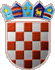 GRADSKO VIJEĆETemeljem članka 110. Zakona o proračunu ("Narodne novine 87/08,136/12) te članka 33. Statuta Grada Ozlja ("Službeni glasnik Grada Ozlja" broj 5/09,1/13,2/13,7/13-pročišćeni tekst), Gradsko vijeće Grada Ozlja na svojoj 8. sjednici održanoj dana22.travnja 2014. godine, donijelo je:GODIŠNJI IZVJEŠTAJ O IZVRŠENJU PRORAČUNA GRADA OZLJA ZA 2013. GODINUI. OPĆI DIOČlanak 1.Godišnji izvještaj o izvršenju Proračuna Grada Ozlja za 2013. godinu sadrži:RAČUN PRIHODA I RASHODAIzvorni plan za 2013. godinuTekući plan za 2013. godinuOstvareno u 2013. godiniRASPOLOŽIVA SREDSTAVA IZ PRETHODNIH GODINARAČUN FINANCIRANJAČlanak 2.Utvrđuje se da je sa 31.12.2013. godine ostvaren manjak prihoda u iznosu od 1.282.339,13 kn. Ostvareni manjak prihoda prenosi se za pokriće u 2014. godinu.Članak 4.Godišnji izvještaj o izvršenju proračuna Grada Ozlja objaviti će se u „Službenom glasniku“ Grada Ozlja te na internet stranici Grada Ozlja.PREDSJEDNIK GRADSKOG VIJEĆA:Stjepan BasarKLASA: 400-05/14-01/01 URBROJ:2133/05-01-14-03DOSTAVITI:Ministarstvo financija Katančićeva 5, ZagrebDržavni ured za revizijuPodručni ured Karlovac, P.Vitezovića 1, KarlovacUred državne uprave u Karlovačkoj županiji, Vraniczanyeva ul. 4, Karlovac“Službeni glasnik” Grada Ozlja;Dokumentacija;Pismohrana.IZVJEŠTAJI I OBRAZLOŽENJE UZ GODIŠNJI IZVJEŠTAJ O IZVRŠENJU PRORAČUNA GRADA OZLJA ZA 2013. GODINUOdredbom članka 110. Zakona o proračunu («Narodne novine» broj 87/08,136/12) utvrđena je obveza Gradonačelnika jedinice lokalne samouprave da podnese Godišnji  izvještaj o izvršenju Proračuna za proteklu godinu predstavničkom tijelu na donošenje, najkasnije do 01. lipnja tekuće godine.Odredbom članka 112. Zakona o proračunu utvrđena je obveza dostave Godišnjeg izvještaja o izvršenju proračuna za proteklu godinu Ministarstvu financija i Državnom uredu za reviziju, u roku od 15 dana nakon što ga predstavničko tijelo donese.Tijekom 2013. godine financiranje javnih rashoda izvršeno je na osnovi slijedećih financijsko planskih dokumenata:Proračuna Grada Ozlja za 2013. godinu s projekcijom za 2014. i 2015. godinu i Odluke o izvršavanju Proračuna Grada Ozlja za 2013. godinu, koje je Gradsko vijeće usvojilo na28. sjednici održanoj dana 14.12.2012. godine («Službeni glasnik» grada Ozlja broj 5/12).Prvih izmjena i dopuna proračuna Grada Ozlja za 2013. godinu usvojenih od strane Gradskog vijeća Grada Ozlja na 2. sjednici održanoj dana 11.07.2013. godine, a objavljenih u «Službenom glasniku» Grada Ozlja broj 5/13.Drugih izmjena i dopuna proračuna Grada Ozlja za 2013. godinu usvojenih od strane Gradskog vijeća Grada Ozlja na 4. sjednici održanoj dana 13.11.2013. godine, a objavljenih u «Službenom glasniku» Grada Ozlja broj 7/13.Prema odredbi članka 4. Pravilnika o polugodišnjem i godišnjem izvještaju o izvršenju proračuna („Narodne novine“ broj 24/13) Godišnji izvještaj o izvršenju proračuna za proteklu godinu sadrži:Opći dio proračuna koji čini Račun prihoda i rashoda i Račun financiranja na razini odjeljka ekonomske klasifikacije (četvrta razina)Posebni dio proračuna po organizacijskoj i programskoj klasifikaciji te razini odjeljka ekonomske klasifikacijeIzvještaj o zaduživanju na tržištu novca i kapitalaIzvještaj o korištenju proračunske zaliheIzvještaj o danim jamstvima i izdacima po danim jamstvimaObrazloženje ostvarenja prihoda i primitaka, rashoda i izdatakaČlanak 46. stavak 5. Zakona o proračunu obvezuje Gradonačelnika da u godišnjem izveštaju o izvršenju proračuna izvjesti predstavničko tijelo o izvršenim preraspodjelama. Sukladno navedenom, stupac „Izvorni plan za 2013. godinu- rebalans II“, Godišnjeg  izvještaja o izvršenju proračuna za 2013. godinu, predstavlja II izmjene i dopune proračuna Grada Ozlja za 2013. godinu bez izvršenih preraspodjela, a stupac „Tekući plan za 2013. godinu - rebalans II“ predstavlja II izmjene i dopune proračuna Grada Ozlja za 2013. godinu  s izvršenim preraspodjelama po Odlukama Gradonačelnice od dana 24. i 31.12.2013. godine.Slijedom naprijed navedenog, u nastavku se daju izvještaji i obrazloženja kako slijedi:IZVJEŠTAJ O ZADUŽIVANJU NA TRŽIŠTU NOVCA I KAPITALANa dan 31.12.2013. godine nije bilo zaduženje proračuna po kreditima budući da je u siječnju 2013. godine zatvorena obveza po kreditu iz 2002. godine, za izgradnju Dječjeg vrtića «Zvončić», a novi krediti nisu uzimani.IZVJEŠTAJ O DANIM JAMSTVIMA I IZDACIMA PO DANIM JAMSTVIMAU 2013. godini Grad Ozalj nije davao jamstva trgovačkim društvima i ustanovama u svom vlasništvu niti je imao izdataka po danim jamstvima.IZVJEŠTAJ O KORIŠTENJU PRORAČUNSKE ZALIHEProračunom Grada Ozlja za 2013. godinu s projekcijom za 2014. i 2015. godinu nisu planirana sredstva proračunske zalihe.OBRAZLOŽENJE OSTVARENIH PRIHODA I PRIMITAKA TE RASHODA I IZDATAKA PREMA EKONOMSKOJ KLASIFIKACIJITabela 1.: Pregled ostvarenih prihoda/primitaka i rashoda/izdataka Proračuna grada Ozlja za 2013. godinu u odnosu na planirane prihode/primitke i rashode/izdatke tekuće godine te izvršenje prethodne godine:Iz tabele je vidljivo da su u 2013. godini ukupni prihodi ostvareni u iznosu od 14.715.257,46 kn, što u odnosu na plan za 2013. godinu predstavlja izvršenje od 85,43%. Ukupni se prihodi sastoje od prihoda poslovanja, ostvarenih u iznosu od 14.648.782,88 kn, i prihoda od prodaje nefinancijske imovine, ostvarenih u iznosu od 66.474,58 kn.Ukupni rashodi ostvareni su u iznosu od 14.886.537,18 kn, što čini 68,88% izvršenja plana, a sastoje se od rashoda poslovanja, ostvarenih u iznosu od 11.911.113,19 kn i rashoda za nabavu nefinancijske imovine, ostvarenih u iznosu od 2.975.423,99 kn. Iz navedenog proizlazi razlika između ostvarenih ukupnih prihoda i rashoda, odnosno manjak prihoda Proračuna Grada Ozlja ostvaren u 2013. godini, u iznosu od 171.279,72 kn.U 2013. godinu je prenesen manjak prihoda iz 2012. godine u ukupnom iznosu od 1.077.500,22 kn, od čega preneseni manjak prihoda Grada Ozlja iznosi 1.042.395,76 kn, a preneseni manjak prihoda Dječjeg vrtića Zvončić iznosi 28.460,40 kn. Izdaci za otplatu zajma ostvareni su u iznosu od 33.559,19 kn. Obzirom na navedeno, s 31.12.2013. godine, manjak prihoda koji se prenosi u 2014. godinu iznosi 1.282.339,13 kn.U odnosu na prethodnu, 2012. godinu, ukupni prihodi uvećani su za 7,44% a ukupni rashodi su uvećani za 11,80%.U nastavku slijedi pregled planiranih i ostvarenih prihoda i rashoda po osnovnim skupinama:PRIHODI I PRIMICI OSTVARENI U 2013. GODINITabela broj 2: Pregled planiranih i ostvarenih prihoda/primitaka Proračuna Grada Ozlja za 2013. godinu:Ukupni prihodi planirani su u iznosu od 17.224.000,00 kn, a ostvareni su u iznosu od 14.715.257,46 kn, te izvršenje plana iznosi 85,43%. Odstupanje od plana posljedica je znatno manjeg ostvarenja od plana prihoda od imovine (24,42%) i prihoda od prodaje proizvedene nefinancijske imovine (17,54%).Prihodi poslovanja- ostvareni su u iznosu od 14.648.782,88 kn što u odnosu na plan predstavlja izvršenje od 86,96%. U odnosu na 2012. godinu prihodi poslovanja bilježe međugodišnji rast od 10,07%. Udio prihoda poslovanja u ukupnim prihodima ostvarenim u 2013. godini iznosi 99,55%. Ostvarenje prihoda poslovanja, obzirom na vrste prihoda, u 2013. godini, je slijedeće:Prihodi od poreza – u odnosu na ukupno ostvarene prihode, prihodi od poreza čine najveći dio: 69,68%. Ostvareni su u iznosu od 10.253.767,86 kn, što je više od planiranog za 3,93%.Najbolje ostvarenje prihoda od poreza u 2013. godini imaju prihodi od poreza i prireza na dohodak, koji u 2013. godini bilježe izvršenje plana od 105,07%. Ostvareni  su u iznosu od 9.444.920,53 kn i u ukupnim prihodima ostvarenima u 2013. godini sudjeluju sa 64,18%. Od ukupnog iznosa ostvarenih prihoda od poreza i prireza na dohodak, na porez na dohodak odnosi se dio u iznosu od 7.790.340,46 kn, a na prirez na porez na dohodak odnosi se iznos od 1.654.580,07 kn.Unutar prihoda od poreza i prireza na dohodak najveći udio imaju prihodi od poreza i prireza na dohodak od nesamostalnog rada (iz plaća zaposlenih) koji su ostvareni u iznosu od 8.721.341,74 kn (izvršenje: 101,41% ).Prihodi od poreza i prireza na dohodak od samostalnih djelatnosti ostvareni su u iznosu od 726.272,64 kn (izvršenje: 126,31%), od čega na prihode od poreza i prireza obrtnika i slobodnih zanimanja otpada iznos od 390.971,76 kn, a na prihode od poreza i prireza na dohodak od ostalih samostalnih djelatnosti koje se povremeno obavljaju, otpada iznos od 335.300,88 kn.Prihode od poreza i prireza na dohodak od imovine i imovinskih prava, koji su ostvareni u ukupnom iznosu od 88.614,94 kn (izvršenje: 126,59%) čine prihodi od imovine i imovinskih prava (82.584,99 kn) i prihodi od iznajmljivanja stanova, soba i postelja (6.029,95 kn).Prihodi od poreza i prireza na dohodak od kapitala, koji su ostvareni u iznosu od 321.724,56 kn (izvršenje: 137,49% ), sastoje se od prihoda od poreza i prireza na dohodak od dividendi i udjela u dobiti (278.719,96 kn), prihoda po odbitku na dohodak od kamata (1.889,33 kn), te od prihoda od poreza i prireza na dohodak od osiguranja života i dobrovoljnog mirovinskog osiguranja (41.115,27 kn).Po prijavama poreza na dohodak za 2012. godinu uplaćeno je 122.233,88 kn, a vraćeno je 570.194,09 kn. U odnosu na plan, uplate poreza po prijavama ostvarene su u većem  iznosu od plana (izvršenje: 203,72%), a povrati poreza su za 1,69% manji od planiranih.Po postupcima nadzora nadležnih institucija za ranije godine izvršena je uplata poreza i prireza na dohodak u iznosu od 34.926,86 kn.Prihodi od poreza na imovinu ostvareni su u iznosu od 498.536,22 kn, što u odnosu na plan predstavlja izvršenje od 89,18%. Prihode od poreza na imovinu čine povremeni porezi na imovinu, odnosno prihodi od poreza na promet nekretnina, koji su ostvareni u iznosu od 332.165,99 kn, te stalni porezi na nepokretnu imovinu: prihodi od poreza na kuće za odmor, koji su ostvareni u iznosu od 162.795,23 kn, i prihodi od poreza za korištenje javnih površina, koji su ostvareni u iznosu od 3.575,00 kn. Izvršenje plana prihoda od poreza na imovinu iznosi 86,28%, a u odnosu na 2012. godinu isti su uvećani za 94,67%.Prihodi od poreza na robu i usluge su ostvareni u iznosu od 310.311,11 kn, od čega se na prihode od poreza na potrošnju (porez na promet) odnosi iznos od 110.015,51 kn, a na prihode od poreza na tvrtku (porez na korištenje dobara ili izvođenje aktivnosti) odnosi se iznos od 200.295,60 kn. U odnosu na plan, prihodi od poreza na potrošnju bilježe veće ostvarenje od plana za 22,24%, a u odnosu na 2012. godinu, uvećani su za 38,63%, što je pozitivna posljedica procesa fiskalizacije. Izvršenje plana prihoda od poreza na tvrtku iznosi 87,85%, a u odnosu na prethodnu godinu prihodi od poreza na tvrtku su umanjeni za 12,75%.Prihodi od pomoći – čine 6,78% ukupno ostvarenih prihoda. Ostvareni su u iznosu od 998.097,31 kn, što predstavlja izvršenje plana od 49,12%.Tekuće pomoći iz proračuna ostvarene su u iznosu od 263.847,31 kn (izvršenje: 77,83%), od čega se iznos od 12.400,00 kn odnosi na tekuću pomoć iz Ministarstva znanosti, obrazovanja i sporta za program predškole dječjeg vrtića „Zvončić“, iznos od 107.647,31 odnosi se na tekuću pomoć Zavoda za zapošljavanje za isplatu dijela plaća i putnih troškova za djelanike angažirane na Programu javnih radova, iznos od 98.800,00 kn odnosi se na pomoć Karlovačke županije za nabavu ogrijeva za socijalno ugrožene kategorije stanovništva, pomoć od 25.000,00 kn odnosi se na pomoć Karlovačke županije za Program javnih radova, iznos od 10.000,00 kn odnosi se na pomoć Karlovačke  županije za nabavu traktora, a iznos od 10.000 kn odnosi se na tekuću pomoć koju je dobio Zavičajni muzej Ozalj za provedbu svojih projekata.Kapitalne pomoći iz proračuna ostvarene su u iznosu od 734.250,00 kn te izvršenje plana iznosi 43,37%. Pomoći koje je po projektima dobio Grad Ozalj iznose 585.250,00 kn. Za realizaciju Projekta modernizacije nerazvrstanih cesta u naselju Ozalj (izgradnja priključaka na Karlovačku cestu) dobivena je pomoć Ministarstva regionalnog razvoja i fondova EU od 499.000,00 kn, te pomoć Karlovačke županije u iznosu od 30.000,00 kn. Za realizaciju Projekta izrade projektne dokumentacije za „Šealište Slave Raškaj“ dobivena je pomoć Ministarstva regionalnog razvoja i fondova EU od 31.250,00 kn. Projekt nije dovršen u 2013. godini te će ostatak odobrene pomoći (u iznosu od 98.750,00 kn) biti isplaćen po dovršetku projekta, u 2014. godini. Za realizaciju Projekta uređenja parka oko Starog grada Ozalj dobivena je pomoć Karlovačke županije u iznosu od 25.000,00 kn.Za realizaciju Projekta unutarnjeg uređenja svog prostora, gradska je knjižnica dobila pomoć od Ministarstva kulture u iznosu od 100.000,00 kn, te pomoć od Karlovačke županije u iznosu od 10.000,00 kn. Za nabavu knjiga Ministarstvo kulture je gradskojknjižnici doznačilo 30.000,00 kn. Zavičajni muzej Ozalj je dobio za provođenje  kapitalnih projekata iznos od 9.000,00 kn od Ministarstva kulture.U odnosu na 2012. godinu prihodi od pomoći bilježe pad od 45,07%. Nije ostvarena pomoć po Projektu izgradnje parkirališta iza zgrade gradske uprave, planirana od Ministarstva regionalnog razvoja i fondova Europske unije i Karlovačke županije, a neke od dobivenih pomoći proračunom su planirane u većim iznosima.Prihodi od imovine – čine 2,24% ukupnih prihoda. Ostvareni su u iznosu od 329.962,73 kn, što iznosi 24,42% izvršenja plana. Sastoje se od prihoda od financijske imovine čije ostvarenje iznosi 34.227,27 kn (izvršenje: 95,08%) i prihoda od nefinancijske imovine čije ostvarenje iznosi 295.735,46 kn (izvršenje: 22,49%). U odnosu na 2012. godinu prihodi od imovine bilježe rast od 72,39%.Prihodi od financijske imovine sastoje se od prihoda od kamata, ostvarenih u iznosu  od 5.719,64 kn, i od prihoda od dobiti trgovačkih društava po posebnim propisima, koji su ostvareni u iznosu od 28.507,63 kn, a odnose se na isplatu preostalih sredstava sa računa tvrtke Plinara Karlovac d.o.o. u postupku likvidacije društva.Prihodi od nefinancijske imovine odnose se na prihode po osnovi koncesije za obavljanje dimnjačarskih i pogrebnih poslova (4.224,00 kn), na prihode po osnovi zakupa i iznajmljivanja imovine (118.523,00 kn), na naknade za korištenje nefinancijske imovine (prihoda od naknade za korištenje prostora elektrane – 130.776,04 kn, prihoda od spomeničke rente – 198,23 kn, prihoda od naknade za korištenje DTK mreže – 0,00 kn) te na ostale prihode od nefinancijske imovine (naknada za zadržavanje nezakonito izgrađenih zgrada - 42.014,19 kn).Razlog malog postotka izvršenja predmetnih prihoda u odnosu na plan je neizvršenje planiranih prihoda od naknade za korištenje EKI, planiranih u iznosu od 900.000,00 kn. Ugovor između Grada Ozlja i infrastrukturnog operatera je potpisan krajem 2013. godine te se prihodi po ovoj osnovi očekuju u 2014. godini, i to za trogodišnje razdoblje unatrag, te za 2014. godinu. Za slijedećih 19 godina infrastrukturni će operater plaćati naknadu godišnje, u jednakim iznosima.Prihodi od administrativnih pristojbi, pristojbi po posebnim propisima i prihodi od naknada – čine 13,68% ukupnih prihoda. Ostvareni su u iznosu od 2.012.661,98 kn, što predstavlja izvršenje plana od 79,58%. Sastoje se od prihoda od prodaje administrativnih pristojbi, koji su ostvareni u iznosu od 152.981,24 kn, prihoda po posebnim propisima, koji su ostvareni u iznosu od 307.533,82 kn, i prihoda od komunalnih doprinosa i naknada, koji su ostvareni u iznosu od 1.552.146,92 kn. U odnosu na 2012. godinu ova grupa prihoda bilježi neznatan međugodišnji pad od 0,97%.Najveći udio unutar ove vrste prihoda imaju prihodi od komunalnog doprinosa i naknada. U 2013. godini, prihodi od komunalnog doprinosa su ostvareni u iznosu od 284.522,79 kn, prihodi od komunalne naknade su ostvareni u iznosu od 1.207.109,93 kn, a prihodi od naknade za priključenje su ostvareni u iznosu od 60.514,20 kn.Prihodi po posebnim propisima sastoje se od prihoda vodoprivrede  (vodnog doprinosa) ostvarenog u iznosu od 15.912,50 kn, prihoda od doprinosa za šume i naknade za uređenje šumskih puteva ostvarenih u iznosu od 33.099,73 kn, prihoda od mjesnog samodoprinosa ostvarenog u iznosu od 7.985,00 kn, te od ostalih nespomenutih prihoda, koji imaju najveći udio u ostvarenju ove vrste prihoda. Ostali nespomenuti prihodi po posebnim propisima ostvareni su u iznosu od 250.536,59 kn, a odnose se na prihode ostvarene po osnovu naplate naknade za uređenje voda (5%) u iznosu od 45.795,33 kn, na prihode ostvarene po osnovi promjene namjene zemljišta u iznosu od 174,71 kn, na prihode ostvarene po osnovi Ugovora o refundaciji troškova plaćanja doprinosa za volontere u iznosu od 35.271,66 kn, na prihode ostvarene temeljem Ugovora o refundaciji troškova centralnog grijanja s korisnicima koji su spojeni na kotlovnicu na adresiKurilovac 1 u iznosu od 125.595,25 kn, te na ostale slične prihode ostvarene u iznosu od 43.699,64 kn.	Prihodi od prodaje proizvoda i roba te pruženih usluga i prihodi od donacija – čine 7,16% ukupnih prihoda. Ostvareni su u iznosu od 1.054.293,00 kn, te izvršenje plana iznosi 98,81%. Odnose se na vlastite prihode proračunskih korisnika koji su u sustavu riznice: Gradske knjižnice i čitaonice I.Belostenca, Zavičajnog muzeja Ozalj i Dječjeg vrtića Zvončić. U odnosu na 2012. godinu, prihodi od prodaje proizvoda i roba te pruženih usluga, bilježe rast od 1995,01% radi ulaska Dječjeg vrtića Zvončić u sustav riznice.Gradska knjižnica i čitaonica I.Belostenca je u 2013. godini ostvarila prihode od članarina u iznosu od 7.502,00 kn. Zavičajni muzej Ozalj je ostvario prihode od prodaje ulaznica u iznosu od 25.965,00 kn, te prihode od prodaje suvenira u iznosu od 7.586,00 kn. Dječji vrtić je po osnovi sufinanciranja cijene boravka djece u vrtiću od strane roditelja, te od naknada za igraonicu, ostvario prihode u iznosu od 957.078,00 kn. Osim toga, roditelji su uplatili i sredstva za nabavu likovnog materijala u iznosu od 43.810,00 kn.Osim prihoda od obavljanja vlastite djelatnosti, Gradska knjižnica Ivana Belostenca je ostvarila prihode od donacija za nabavu knjiga u iznosu od 5.000,00 kn, a Dječji vrtić Zvončić prihode od donacija za opremanje vrtića u iznosu od 7.352,00 kn.Prihodi od prodaje nefinancijske imovine - ostvareni su u iznosu od 66.474,58 kn, što je za 82,46% manje od planiranih prihoda po toj osnovi. Udio predmetnih prihoda u ukupnim prihodima ostvarenim u 2013. godini iznosi 0,45%.Prihodi od prodaje neproizvedene imovine – ostvareni su u iznosu od 19.442,98 kn, te izvršenje plana iznosi 13,05%. Sastoje se od prihoda od prodaje poljoprivrednog zemljišta ostvarenih u iznosu od 4.949,00 kn i prihoda od prodaje građevinskog zemljišta ostvarenih u iznosu od 14.493,98 kn.Prihodi od prodaje proizvedene dugotrajne imovine – ostvareni su u iznosu  od  47.031,60 kn, što u odnosu na plan predstavlja izvršenje od 20,45%. Ostvareni prihodi se u dijelu od 27.031,50 kn odnose na prihode od prodaje stanova na kojima postoji stanarsko pravo, a u dijelu od 20.000,00 ka na prihode ostvarene od prodaje poslovnog objekta (prostor u Radaovićima – bivši ured HP).Primici od financijske imovine i zaduživanja – planom proračuna za 2013. godinu planirani su primici za nabavu kredita za izgradnju pročistača otpadnih voda u iznosu od 5.500.000,00 kn, no, budući da se je Projekt izgradnje sustava za pročišćavanje otpadnih voda odužio i prenio u 2014. godinu, zaduženje po kreditu se očekuje u 2014. godini, te su u istoj također planirani predmetni primici.U nastavku se daje grafički prikaz planiranih i ostvarenih prihoda/ primitaka u 2013. godini: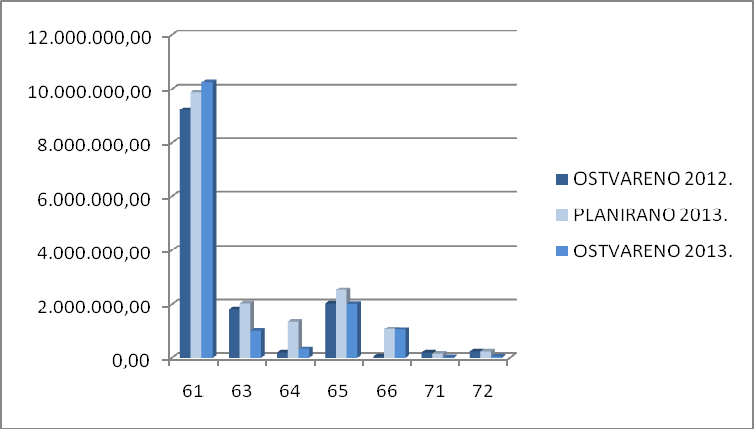 RASHODI I IZDACI U 2013. GODINITabela br.3: Pregled planiranih i ostvarenih rashoda i izdataka Proračuna Grada Ozlja u 2013. god:Rashodi poslovanja- ostvareni su u iznosu od 11.911.113,19 kn, što je za 888.886,59 kn, ili za 6,80% manje od planiranih rashoda poslovanja. U odnosu na 2012. godinu, rashodi poslovanja bilježe međugodišnji rast od 12,61%. Imaju udio od 79,83% u ukupnim rashodima a čine ih:Rashodi za zaposlene – čine 29,90% ukupnih rashoda. Ostvareni su u iznosu od 4.450.672,98 kn, te izvršenje plana iznosi 96,97%. Najveći udio u rashodima za zaposlene imaju plaće radnika, za koje je u 2013. godini izdvojeno 3.760.933,44 kn (izvršenje: 97,28%), zatim slijede rashodi za doprinose na plaće, koji su ostvareni u iznosu od 571.661,84 kn (izvršenje: 96,06%), te ostali rashodi za zaposlene (jubilarne nagrade, darovi, naknade za bolest i sl.) za koje je izdvojeno 118.077,70 kn (izvršenje: 91,75%).Od ukupnih rashoda za zaposlene, na rashode zaposlenih u Gradskoj upravi odnosi se iznos od 2.011.087,27 kn (rashodi djelatnika gradske uprave i dio rashoda djelatnika javnih radova financiran iz proračuna), na rashode za zaposlene u Dječjem vrtiću i jaslicama „Zvončić“ odnosi se iznos od 1.959.551,04 kn, na zaposlene u Gradskoj knjižnici i čitaonici Ivan Belostenac odnosi se iznos od 159.785,75 kn, na zaposlene u Zavičajnom muzeju odnosi se iznos od 202.962,81 kn,  a na rashode zaposlenih na programu javnih radova financirane od strane HZZ odnosi se iznos od 117.286,11 kn.Prema članku 14. Zakona o plaćama u lokalnoj i područnoj (regionalnoj) samoupravi (NN 028/2010), masa sredstava za plaće zaposlenih u jedinicama lokalne i područne (regionalne) samouprave ne smije iznositi više od 20% prihoda poslovanja JLSostvarenih u prethodnoj godini, umanjenih za prihode od pomoći i donacija, te za prihode iz posebnih ugovora: sufinanciranje građana za mjesnu samoupravu.Budući da prihodi poslovanja ostvareni u 2012. godini, umanjeni za prihode od pomoći, donacija i od prihoda od mjesnog samodoprinosa, iznose 11.413.854,22 kn, a masa plaća zaposlenih u gradskoj upravi Grada Ozlja u 2013. godini iznosi 2.011.087,27 kn, udio mase sredstava za plaće zaposlenih u Gradu Ozlju u prihodima poslovanja ostvarenim u prethodnoj godini, umanjenih za prihode od pomoći i donacija, te za prihode iz posebnih ugovora iznosi 17,62%.Kako su prihodi poslovanja, umanjeni za za prihode od pomoći, donacija i od prihoda od mjesnog samodoprinosa, ostvareni u 2013. godini u iznosu od 13.642.700,57 kn, masa sredstava za zaposlene u Gradu Ozlju u 2014. godini ne smije prelaziti iznos od 2.728.540,11 kn (20%).Materijalni rashodi - čine 37,51% ukupnih rashoda. Ostvareni su u iznosu od5.583.224,10 kn, te izvršenje u odnosu na plan iznosi 89,30%.Unutar ukupnih materijalnih rashoda najveći udio imaju rashodi za usluge za koje je izdvojeno 2.813.421,74 kn. Najveća stavka unutar rashoda za usluge odnosi se na usluge tekućeg i investicijskog održavanja za koje je izdvojeno 1.726.649,66 kn. Od navedenog iznosa dio od 801.950,09 kn odnosi se na usluge održavanja asfaltnih i makadamskih nerazvrstanih cesta, dio od 216.939,38 kn odnosi se na održavanje javne rasvjete, dio od 41.230,55 kn odnosi se na usluge održavanja vezane za objekte na grobljima, dio od 102.889,06 odnosi se na održavanje objekata i opreme u vlasništvu Grada, dio u iznosu  od 85.272,58 kn odnosi se na održavanje objekata i opreme proračunskih korisnika, a dio od 478.368,00 kn odnosi se na troškove koncesionara za održavanje cesta u zimskim uvjetima, troškove nabave sipine i soli za posipavanje cesta u zimskim uvjetima te na usluge servisa kosilica. Na intelektualne i osobne usluge je u 2013. godini utrošeno 568.380,47 kn. Od navedenog iznosa, dio od 32.048,51 kn odnosi se na troškove intelektualnih usluga za potrebe Zavičajnog muzeja Ozalj, dio od 33.837,50 kn odnosi se na trošak izrade Procjene ugroženosti i Plana zaštite od požara, dio od 218.430,00 kn odnosi se na izradu projektne dokumentacije (idejnih i sličnih rješenja), dio od 18.387,00 kn odnosi se na geodetsko katastarske usluge, dio od 23.123,29 kn odnosi se na usluge naplate gradskih poreza od strane Porezne uprave, dio od 192.437,50 odnosi se na konzultantske usluge vezane za pripremu provedbene dokumentacije za natječaje, dio od 1.666,67 kn odnosi se na usluge po ugovoru o djelu za potrebe gradske uprave, dio od 31.250,00 kn odnosi se na izradu projektne dokumentacije za Projekt izgradnje „Šetališta Slave Raškaj“, a dio od 17.200,00 kn odnosi se na izradu Strategije razvoja Grada Ozlja. Za komunalne usluge u 2013. godini je izdvojeno 230.364,80 kn. Isto se u dijelu od 115.311,72 kn odnosi na naknadu za odlaganje otpada na deponiji „Ilovac“, dio od 17.221,58 kn odnosi se na grijanje zgrade Kurilovac 1, dio od 48.122,88 odnosi se na troškove pričuve za zgradu Kurilovac 1, a dio od 49.708,62 kn odnosi se na usluge opskrbe vodom, odvoza smeća i ostalih komunalnih usluga Gradske uprave i proračunskih korisnika. Usluge promiđžbe i informiranja, za koje je u 2013. godini izdvojeno 63.188,94 kn, odnose se na troškove raspisivanja natječaja i poziva na nadmetanje u javnim glasilima u dijelu od 43.322,31 kn, na troškove promidžbe i informiranja proračunskih korisnika u iznosu od 13.616,63 kn, te na troškove tiska glasačkih listića za lokalne izbore u dijelu od 6.250,00 kn. Gradska uprava i proračunski korisnici su u 2013. godini za usluge telefona, pošte i prijevoza utrošili 89.088,01 kn, a za računalne usluge 41.485,78 kn. Na ostale usluge, u koje spadaju usluge uvezivanja, registracije, najma fotokopirnog uređaja, uvođenja HASAP-a u vrtić i sl., utrošeno je 65.729,49 kn. Za zdravstvene usluge u 2013. godini izdvojeno je 28.534,59 kn.Drugi po veličini rashodi unutar materijalnih rashoda su rashodi za materijal i energiju. Ostvareni su u iznosu od 1.966.768,29 kn (izvršenje: 95,84%), od čega je najviše izdvojeno za energiju: 1.444.691,11 kn (845.432,83 kn za električnu energiju,283.150,27 kn za motorni benzin, lož ulje, plin i drva te 316.108,01 za dizel gorivo za čišćenje snijega po MO). Za uredski materijal i ostale materijalne rashode (literatura, sredstva za čišćenje, higijenske potrebe i njegu) utrošeno je 141.240,28 kn, za materijal i djelove za tekuće i investicijsko održavanje (nerazvrstanih cesta, zelenih površina, opreme, transportnih sredstava) utrošeno je 70.823,00 kn, za sitni inventar i autogume je utrošeno 16.336,38 kn, a za službenu obuću i odjeću je utrošeno 2.587,08 kn. Iznos od 291.090,44 kn utrošen je za namirnice za potrebe pripreme hrane u dječjem vrtiću.Naknade troškova zaposlenima su u 2013. godini iznosile 285.128,40 kn (izvršenje: 89,66%). Unutar naknada troškova zaposlenima najveći se dio, 237.332,80 kn, odnosi na naknade za prijevoz na posao i s posla, a od navedenog se iznosa na naknade zaposlenima u gradskoj upravi odnosi iznos od 78.496,60 kn, na naknade zaposlenima u dječjem vrtiću i jaslicama Zvončić odnosi se dio od 122.247,00 kn, na naknade zaposlenim u Zavičajnom muzeju odnosi se iznos od 21.228,00 kn, a na naknade zaposlenima na programu javnih radova, financirane od strane HZZ-a, odnosi se iznos od 15.361,20 kn. Za rashode za službena putovanja u 2013. godini je izdvojeno 33.426,10 kn, od čega se na zaposlenike Gradske uprave odnosi iznos od 27.567,10 kn, a na ostale proračunske korisnike iznos od 5.859,00 kn. Za stručno usavršavanje zaposlenika u 2013. godini izdvojeno je 14.369,50 kn od čega se na zaposlenike Gradske uprave odnosi iznos od 5.827,50 kn, na zaposlenike Zavičajnog muzeja odnosi se iznos od 3.092,00 kn, a na zaposlenike dječjeg vrtića odnosi se iznos od 5.450,00 kn.Ostali nespomenuti rashodi poslovanja su u 2013. godini iznosili 474.935,64 kn (izvršenje: 92,66%). Najvećim se dijelom odnose na naknade za rad predstavničkih i izvršnih tijela (313.320,38 kn), od čega se na naknade članovima Gradskog vijeća i naknade zamjenici gradonačelnice odnosi iznos od 107.664,85 kn, a na naknade članovima izbornih povjerenstava za provedbu lokalnih izbora 195.846,44 kn. Za reprezentaciju je utrošeno 50.677,98 kn, od čega se na reprezentaciju za potrebe Grada Ozlja odnosi iznos od 45.335,18 kn, a na reprezentaciju za potrebe ostalih proračunskih korisnika 5.342,80 kn. Ostali nespomenuti rashodi poslovanja iznose 61.799,99 kn, a odnose se na troškove rashoda protokola (4.199,95 kn), ostale troškove dječjeg vrtića Zvončić (31.395,40 kn – najam šatora, likovni materijal, materijal za izradu ukrasa), ostale troškove gradske knjižnice (2.028,09 kn), te na ostale troškove gradske uprave (24.176,55 kn - vodni doprinos, naknada za uređenje voda, najam WC kabina, plakete, blagdanske čestitke i sl.). Na rashode za plaćanje premija osiguranja u 2013. godini je utrošeno 21.949,72 kn, na članarine (u Udruzi Gradova i LAG-u) je utrošeno 22.656,32 kn, a za pristojbe i naknade je izdvojeno 4.531,25 kn.Naknade troškova osobama izvan radnog odnosa u 2013. godini iznosile su 42.970,03 kn, a iste se odnose na doprinose za volontere koji su na stručnom osposobljavanju bez zasnivanja radnog odnosa u gradskoj upravi i kod proračunskih korisnika. Izvršenje plana iznosi 88,78%.Financijski rashodi – čine 0,20% ukupnih rashoda. Planirani su u iznosu od 38.000,00 kn, a ostvareni su u iznosu od 30.382,73 kn (izvršenje: 79,95%). Odnose se, u iznosu od 168,37 kn, na kamate po kreditu za dječji vrtić i jaslice Zvončić, zatim na usluge platnog prometa, za što je izdvojeno 30.211,27 kn, te na zatezne kamate u iznosu od 3,09 kn.Rashodi za subvencije – čine 0,35% ukupnih rashoda, ostvareni su u iznosu od 52.292,20 kn. Na subvencije poljoprivrednicima odnosi se iznos od 20.118,69 kn (subvencioniranje premije osiguranja za stoku i nasade). Subvencije tvrtci Centar za gospodarenje otpadom Karlovačke županije d.o.o., za troškove obavljanja redovne djelatnosti, iznosile su 31.500,00 kn, a subvencije kamata po kreditima obrtnika iznosile su 673,51 kn (1 poduzetnički kredit). Izvršenje plana iznosi 81,71%, a u osnosu na 2012. godinu rashodi za subvencije bilježe pad od 71,41%.Rashodi za naknade građanima i kućanstvima – čine 3,50% ukupnih rashoda. Rashodi po osnovi naknada građanima i kućanstvima planirani su u iznosu od 522.000,00 kn, a ostvareni su u iznosu od 521.102,51 kn (izvršenje: 99,83%). Predmetni se rashodi u dijelu od 193.645,41 kn odnose na naknade isplaćene u novcu, a u dijelu od 327.457,10 kn na naknade u naravi. Naknade u novcu se odnose na stipendije učenicima i studentima (3.500,00 kn), na naknade za novorođenčad (58.000,00 kn), na isplate za nabavu ogrijeva socijalno ugroženim kategorijama stanovništva (98.800,00 kn), na troškove rješavanja stambenih pitanja socijalno ugroženog stanovništva (24.065,41 kn), te na troškove prijevoza djece s posebnim potreama u školu (9.280,00 kn ). Naknade isplaćene u naravi odnose se na naknade za sufinanciranje prijevoza učenika u školu (80.793,10 kn), na naknade za pokriće troškova stanovanja (el. energije i komunalija – 192.000,00 kn), na naknade za pokriće troškova prehrane učenika (34.250,00 kn), te na naknade za financiranje boravka trećeg djeteta u dječjem vrtiću (20.414,00 kn). U odnosu na 2012. godinu, rashodi za naknade građanima i kućanstvima su uvećani za 16,48%.Ostali rashodi – čine 8,55% ukupnih rashoda za 2013. godinu, a ostvareni su u iznosu od 1.273.438,67 kn, što u odnosu na plan od 1.313.700,00 kn predstavlja izvršenje od 96,94%.Najveći udio unutar ostalih rashoda imaju rashodi za tekuće donacije u novcu, za koje je izdvojeno 973.054,49 kn. Pregled korisnika donacija u 2013. godini, iznosa doniranih sredstava i svrhe donacija dat je u slijedećoj tabeli:Osim rashoda za tekuće donacije, u ovu grupu rashoda spadaju i kapitalne pomoći za koje je u 2013. godini izdvojeno 300.384,18 kn. Radi se o pomoći uplaćenoj Komunalnom Ozalj d.o.o. u svrhu izgradnje vodovodnih priključaka u naselju Gornji Ferenci.Rashodi za nabavu nefinancijske imovine - čine 19,99% ukupnih rashoda za 2013. godinu. U odnosu na 2012. godinu bilježe rast od 8,66%. Ostvareni su u iznosu od 2.975.423,99 kn ( izvršenje: 33,69%) a odnose se na:rashode za nabavu neproizvedene dugotrajne imovine – koji su u 2013. godini iznosili 19.661,49 kn što u odnosu na plan od 52.000,00 kn predstavlja izvršenje plana od 37,81%. U dijelu od 15.844,90 kn odnose se na kupnju građevinskog zemljišta, a u dijelu od 3.816,59 kn na ulaganja na tuđoj imovini radi prava korištenja (ulaganja Zavičajnog muzeja Ozalj u prostor u Starom gradu).rashode za nabavu proizvedene dugotrajne imovine – najveći udio u rashodima za nabavu proizvedene dugotrajne imovine imaju rashodi za izgradnju građevinskih objekata koji su ostvareni u iznosu od 2.496.201,89 kn (izvršenje: 30,25%). Od navedenog se iznosa 325.000,00 kn odnosi na nabavu prostora za potrebe Turističke zajednice Grada Ozlja. Iznos od 2.144.951,89 kn odnosi se na izgradnju cesta i ostalih prometnih površina, od čega je 501.207,71 kn utrošeno za izgradnju ceste od Poduzetničke zone Lug do Karlovačke ceste, iznos od 1.043.744,92 kn je utrošen na izgradnju priključaka na Karlovačku cestu, a za izgradnju i uređenje parkirališta iza zgrade Gradske uprave je utrošeno 599.999,26 kn. Za dovršetak izgradnje mrtvačnice u Radatovićima je utrošeno 26.250,00 kn.Drugi po veličini unutar rashoda za nabavu proizvedene dugotrajne imovine su rashodi za nabavu postrojenja i opreme, koji su ostvareni su u iznosu od 218.303,10 kn (izvršenje: 92,89%). Isti se odnose na troškove nabave opreme za prostor Gradske knjižnice i čitaonice I. Belostenca (110.000,00 kn), troškove opreme za prostorije Dječjegvrtića Zvončić (52.570,36 kn), na troškove nabave računala, računalne opreme i uredskog namještaja za potrebe gradske uprave (25.327,24 kn), na troškove nabave uređaja i alata za potrebe vlastitog pogona gradske uprave (26.605,50 kn), te na troškove nabave opreme za zaštitu i održavanje za potrebe Zavičajnog muzeja Ozalj (3.800,00 kn).Rashodi za nabavu nematerijane proizvedene imovine iznose 110.070,00 kn, a odnose se, u dijelu od 92.570,00 kn na izradu glavnog projekta za sustav za grijanje na biomasu, a u dijelu od 17.500,00 kn na izradu glavnog projekta za izgradnju parkirališta, nogostupa i zelenih površina sa zacjevljenjem potoka „Curak“.Rashodi za nabavu knjiga, umjetničkih djela i ostalih izložbenih vrijednosti su u 2013. godini iznosili 77.777,51 kn, a isti se u dijelu od 49.882,51 kn odnose na nabavu knjiga za Gradsku knjižnicu i čitaonicu, a u dijelu od 27.895,00 kn na nabavu muzejskih izložaka.Rashodi za nabavu prijevoznih sredstava ostvareni su u iznosu od 53.410,00 kn, a odnose se na rashode za nabavu traktora za potrebe vlastitog pogona gradske uprave.Izdaci za financijsku imovinu i otplate zajmova – planirani su u iznosu od 34.000,00 kn, a ostvareni u iznosu od 33.559,19 kn, što predstavlja izvršenje od 98,70%. Izdaci se odnose na otplatu glavnice kredita za Dječji vrtić i jaslice «Zvončić».U nastavku se daje grafički prikaz planiranih i ostvarenih rashoda i izdataka u 2013. godini: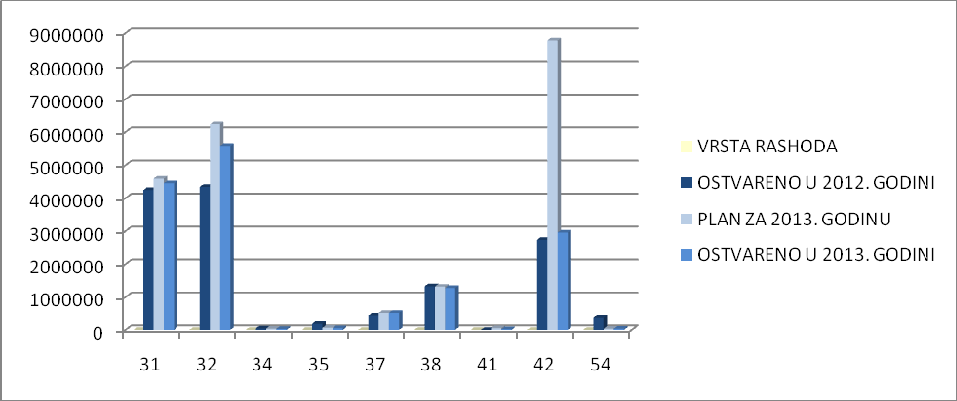 OBRAZLOŽENJE	OSTVARENJA	RASHODA	I	IZDATAKA	PREMA ORGANIZACIJSKOJ I PROGRAMSKOJ KLASIFIKACIJIIzvješće o izvršenim preraspodjelamaU skladu sa člankom 46. Zakona o proračunu, te člankom 9. stavak 4. Odluke o izvršenju proračuna Grada Ozlja, Gradonačelnica Grada Ozlja je dana 20. prosinca i 31. prosinca 2013. godine donijela Odluke o preraspodjeli sredstava u Proračunu Grada Ozlja za 2013. godinu.Odlukom o preraspodjeli od 20. prosinca 2013. godine, na zahtjev proračunskih korisnika, izvršena je preraspodjela sredstava kod proračunskih korisnika Zavičajnog muzeja Ozalj i Dječjeg vrtića Zvončić, na stavkama proračuna kako slijedi:Odlukom o preraspodjeli od 31. prosinca 2013. godine izvršena je preraspodjela sredstava na stavkama Razdjela 002: UO za opće poslove i društvene djelatnosti i Razdjela 003: UO za financije i gospodarstvo, kako slijedi:Izvršenim preraspodjelama nije se promijenio iznos ukupno planiranih rashoda i izdataka za 2013. godinu, a gradonačelnica je o preraspodjelama sredstava dužna izvijestiti Gradsko vijeće u sklopu Godišnjeg izvještaja o izvršenju proračuna Grada Ozlja za 2013. godinu.Izvješće o izvršenju programaObzirom na programe, izvršenje proračuna Grada Ozlja u 2013. godini je slijedeće:Učešće rashoda obzirom na Razdjele Proračuna u ukupno ostvarenim rashodima je slijedeće: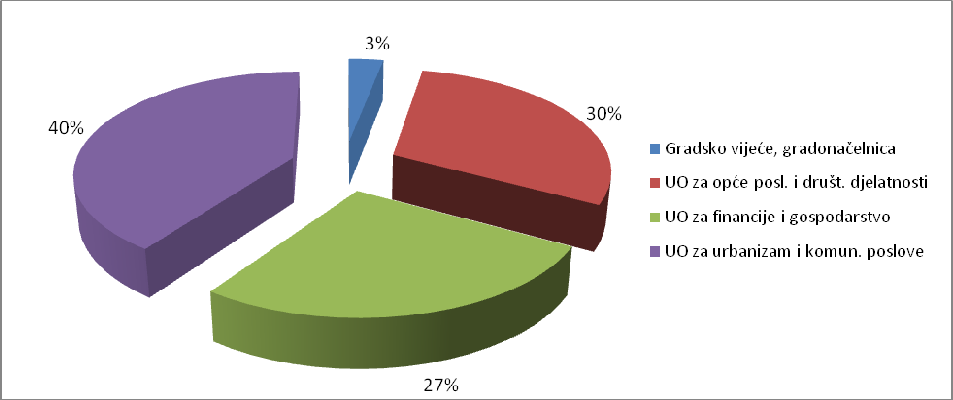 Učešće Razdjela 001 u ukupnim rashodima iznosi 3%. Izvršenje Programa redovne djelatnosti Gradskog vijeća odnosno Gradonačelnice u 2013. godini iznosi 96,11%. U svrhu realizacije predmetnog programa utrošena su sredstva u iznosu od 448.839,31 kn, od čega se najveći dio odnosi na sredstva za provedbu lokalnih izbora (260.839,33 kn), zatim slijede sredstva za naknade zamjenici gradonačelnice, reprezentaciju, promidžbu i rashode protokola (79.401,80 kn), te sredstva za naknade predstavničkim i izvršnim tijelima (77.798,18 kn). Za rad političkih stranaka je izdvojeno najmanje sredstava u okviru ovog programa - 30.800,00 kn.Na rashode u okviru Razdjela 002: Upravnog odjela za opće poslove i društvene djelatnosti otpada 30% ukupnih rashoda. Utrošeno je 4.468.237,50 kn, od čega se najviše odnosi na rashode za obavljanje djelatnosti proračunskih korisnika. Unutar ukupnih rashoda Razdjela 002, na rashode proračunskih korisnika odnosi se iznos od 3.583.680,11 kn što predstavlja 80,20% ukupnih rashoda razdjela. Učešće rashoda proračunskih korisnika u ukupnim rashodima Proračuna Grada Ozlja za 2013. godinu iznosi 24,02%.U okviru ostalih rashoda Upravnog odjela za opće poslove i društvene djelatnosti (bez rashoda proračunskih korisnika) najviše je izdvojeno za Program socijalne skrbi. Na rashode za Program socijalne skrbi, za koji je izdvojeno 517.602,51 kn, otpada 3,47% ukupnih rashoda proračuna. U odnosu na plan najbolje izvršenje, 100%, ima Program javnih potreba u sportu za koji je izdvojeno 140.000,00 kn, a najveće odstupanje od plana bilježi Program javnih potreba u kulturi, 79,25%, za koji je izdvojeno 91.924,88 kn. Razlog malog izvršenja plana Programa javnih potreba u kulturi je neizvršenje aktivnosti plaćanja najamnine za prostorije u Starom gradu Ozalj.Za realizaciju programa Razdjela 003: Upravnog odjela za financije i gospodarstvo utrošeno je ukupno 4.000.342,18 kn što predstavlja 27% ukupnih rashoda ostvarenih u 2013. godini. Izvršenje u odnosu na plan iznosi 91,60%. Najviše je izdvojeno za Program redovne djelatnosti javne uprave i administracije (2.864.225,55 kn), Program javnih potreba u vatrogastvu (462.982,31 kn) i Program razvoja turizma (436.250,00 kn). Najveće izvršenje u odnosu na plan ima Program zaštite i spašavanja (100%), a najmanje Program izrade planske dokumentacije (49,14%). Radi se o izradi Strategije razvoja Grada Ozlja koja je započeta u 2013. godini, ali nije dovršena te nije izvršeno niti plaćanje cijelog ugovornog iznosa.Rashodi Razdjela 004: UO za urbanizam i komunalne djelatnosti sudjeluju u ukupnim rashodima Proračuna Grada Ozlja oza 2013. godinu sa 40% i iznose 6.002.677,38 kn. Najveći dio odnosi se na realizaciju Programa održavanja komunalne infrastrukture (2.817.202,59 kn) te na realizaciju Programa izgradnje komunalne infrastrukture (2.471.586,07 kn). Izvršenje planiranih rashoda u okviru ovog Razdjela iznosi 49,45%. Mali postotak izvršenja plana je posljedica nerealizacije Projekta izgradnje pročistača otpadnih voda unutar Programa izgradnje komunalne infrastrukture. Program energetski održivog razvoja grada Ozlja također nije izvršen. U sklopu tog programa je u 2013. godini započela aktivnost izrade energetskih certifikata za zgradu na adresi Kurilovac 1 i zgradu na adresi Zrinskih i Frankopana 15, koja će biti sufinancirana od strane Fonda za energetsku učinkovitost. Navedeno je u postupku te će biti realizirano u 2014. godini. Najveći postotak izvršenja ima Program održavanja komunalne infrastrukture – 94,66%.Prihodi poslovanja16.845.000,00 kn16.845.000,00 kn14.648.782,88 knPrihodi od prodaje nefinancijske imovine379.000,00 kn379.000,00 kn66.474,58 knUKUPNO PRIHODA17.224.000,00 kn17.224.000,00 kn14.715.257,46 knRashodi poslovanja12.776.499,78 kn12.779.999,78 kn11.911.113,19 knRashodi za nabavu nefinancijske imovine8.836.000,00 kn8.832.500,00 kn2.975.423,99 knUKUPNO RASHODA21.612.499,78 kn21.612.499,78 kn14.886.537,18 knRAZLIKA VIŠAK/MANJAK-4.388.499,78 kn-4.388.499,78 kn-171.279,72 knRASPOLOŽIVIH SREDSTAVA IZ PRETHODNIH GODINA-1.077.500,22 kn-1.077.500,22 kn-1.077.500,22 knPrimici od financijske imovine i zaduživanja5.500.000,00 kn5.500.000,00 kn0,00 knIzdaci za financijsku imovinu i otplate zajmova34.000,00 kn34.000,00 kn33.559,19 knNETO ZADUŽIVANJE/FINANCIRANJE5.466.000,00 kn5.466.000,00 kn-33.559,19 knVIŠAK/MANJAK + RASPOLOŽIVA SREDSTVA IZ PRETHODNIH GODINA + NETO FINANCIRANJE/ZADUŽIVANJE0,00 kn0,00 kn-1.282.339,13 knGODIŠNJI IZVJEŠTAJ O IZVRŠENJU PRORAČUNA GRADA OZLJA ZA 2013. GODINUA. RAČUN PRIHODA I RASHODA (PRIHODI)GODIŠNJI IZVJEŠTAJ O IZVRŠENJU PRORAČUNA GRADA OZLJA ZA 2013. GODINUA. RAČUN PRIHODA I RASHODA (PRIHODI)GODIŠNJI IZVJEŠTAJ O IZVRŠENJU PRORAČUNA GRADA OZLJA ZA 2013. GODINUA. RAČUN PRIHODA I RASHODA (PRIHODI)GODIŠNJI IZVJEŠTAJ O IZVRŠENJU PRORAČUNA GRADA OZLJA ZA 2013. GODINUA. RAČUN PRIHODA I RASHODA (PRIHODI)GODIŠNJI IZVJEŠTAJ O IZVRŠENJU PRORAČUNA GRADA OZLJA ZA 2013. GODINUA. RAČUN PRIHODA I RASHODA (PRIHODI)GODIŠNJI IZVJEŠTAJ O IZVRŠENJU PRORAČUNA GRADA OZLJA ZA 2013. GODINUA. RAČUN PRIHODA I RASHODA (PRIHODI)GODIŠNJI IZVJEŠTAJ O IZVRŠENJU PRORAČUNA GRADA OZLJA ZA 2013. GODINUA. RAČUN PRIHODA I RASHODA (PRIHODI)GODIŠNJI IZVJEŠTAJ O IZVRŠENJU PRORAČUNA GRADA OZLJA ZA 2013. GODINUA. RAČUN PRIHODA I RASHODA (PRIHODI)GODIŠNJI IZVJEŠTAJ O IZVRŠENJU PRORAČUNA GRADA OZLJA ZA 2013. GODINUA. RAČUN PRIHODA I RASHODA (PRIHODI)Račun/ Pozicija1Račun/ Pozicija1Opis2Ostvareno u 2012. godini3Izvorni plan za 2013 -Rebalans II4Tekući plan za 2013 - Rebalans II5Ostvareno u 2013. godini6Indeks 6/37Indeks 6/586Prihodi poslovanja13.308.405,5616.845.000,0016.845.000,0014.648.782,88110,07%86,96%61Prihodi od poreza9.217.180,549.866.000,009.866.000,0010.253.767,86111,25%103,93%611Porez i prirez na dohodak8.569.258,778.989.000,008.989.000,009.444.920,53110,22%105,07%6111Porez i prirez na dohodak od nesamostalnog rada8.386.239,268.721.341,74104,00%6112Porez i prirez na dohodak od samostalnih djelatnosti445.595,88726.272,64162,99%6113Porez i prirez na dohodak od imovine i imovinskih prava69.577,5788.614,94127,36%6114Porez i prirez na dohodak od kapitala155.967,91321.724,56206,28%6115Porez i prirez na dohodak po godišnjoj prijavi45.367,77122.233,88269,43%6116Porez i prirez na dohodak utvrđen u postupku nadzora za prethodne godine13.893,5534.926,86251,39%6117Povrat poreza i prireza na dohodak po godišnjoj prijavi-547.383,17-570.194,09104,17%613Porezi na imovinu338.988,20559.000,00559.000,00498.536,22147,07%89,18%6131Stalni porezi na nepokretnu imovinu (zemlju, zgrade, kuće i ostalo)168.361,32166.370,2398,82%6134Povremeni porezi na imovinu170.626,88332.165,99194,67%614Porezi na robu i usluge308.933,57318.000,00318.000,00310.311,11100,45%97,58%6142Porez na promet79.356,70110.015,51138,63%6145Porezi na korištenje dobara ili izvođenje aktivnosti229.576,87200.295,6087,25%63Pomoći iz inozemstva (darovnice) i od subjekata unutar opće države1.817.156,342.032.000,002.032.000,00998.097,3154,93%49,12%633Pomoći iz proračuna1.817.156,342.032.000,002.032.000,00998.097,3154,93%49,12%6331Tekuće pomoći iz proračuna502.600,34263.847,3152,50%6332Kapitalne pomoći iz proračuna1.314.556,00734.250,0055,86%64Prihodi od imovine191.405,431.351.000,001.351.000,00329.962,73172,39%24,42%641Prihodi od financijske imovine9.650,1036.000,0036.000,0034.227,27354,68%95,08%6413Kamate na oročena sredstva i depozite po viđenju4.789,211.126,8823,53%64147790-Prihodi od zateznih kamata2.299,164.592,76199,76%GODIŠNJI IZVJEŠTAJ O IZVRŠENJU PRORAČUNA GRADA OZLJA ZA 2013. GODINUA. RAČUN PRIHODA I RASHODA (PRIHODI)GODIŠNJI IZVJEŠTAJ O IZVRŠENJU PRORAČUNA GRADA OZLJA ZA 2013. GODINUA. RAČUN PRIHODA I RASHODA (PRIHODI)GODIŠNJI IZVJEŠTAJ O IZVRŠENJU PRORAČUNA GRADA OZLJA ZA 2013. GODINUA. RAČUN PRIHODA I RASHODA (PRIHODI)GODIŠNJI IZVJEŠTAJ O IZVRŠENJU PRORAČUNA GRADA OZLJA ZA 2013. GODINUA. RAČUN PRIHODA I RASHODA (PRIHODI)GODIŠNJI IZVJEŠTAJ O IZVRŠENJU PRORAČUNA GRADA OZLJA ZA 2013. GODINUA. RAČUN PRIHODA I RASHODA (PRIHODI)GODIŠNJI IZVJEŠTAJ O IZVRŠENJU PRORAČUNA GRADA OZLJA ZA 2013. GODINUA. RAČUN PRIHODA I RASHODA (PRIHODI)GODIŠNJI IZVJEŠTAJ O IZVRŠENJU PRORAČUNA GRADA OZLJA ZA 2013. GODINUA. RAČUN PRIHODA I RASHODA (PRIHODI)GODIŠNJI IZVJEŠTAJ O IZVRŠENJU PRORAČUNA GRADA OZLJA ZA 2013. GODINUA. RAČUN PRIHODA I RASHODA (PRIHODI)GODIŠNJI IZVJEŠTAJ O IZVRŠENJU PRORAČUNA GRADA OZLJA ZA 2013. GODINUA. RAČUN PRIHODA I RASHODA (PRIHODI)Račun/ Pozicija1Račun/ Pozicija1Opis2Ostvareno u 2012. godini3Izvorni plan za 2013 -Rebalans II4Tekući plan za 2013 - Rebalans II5Ostvareno u 2013. godini6Indeks 6/37Indeks 6/586417Prihodi od dobiti trgovačkih društava, banaka i ostalih financijskih institucija po posebnim propisima2.561,7328.507,631112,83%642Prihodi od nefinancijske imovine181.755,331.315.000,001.315.000,00295.735,46162,71%22,49%6421Naknade za koncesije4.200,004.224,00100,57%6422Prihodi od zakupa i iznajmljivanja imovine85.898,35118.523,00137,98%6423Naknada za korištenje nefinancijske imovine77.564,45130.974,27168,86%6429Ostali prihodi od nefinancijske imovine14.092,5342.014,19298,13%65Prihodi od administrativnih pristojbi, prist po pos.propisima i naknada2.032.339,252.529.000,002.529.000,002.012.661,9899,03%79,58%651Upravne i administrativne pristojbe108.608,60155.000,00155.000,00152.981,24140,86%98,70%6513Ostale upravne pristojbe105.831,22151.610,00143,26%6514Ostale pristojbe2.777,381.371,2449,37%652Prihodi po posebnim propisima373.852,04586.000,00586.000,00307.533,8282,26%52,48%6522Prihodi vodoprivrede12.781,0215.912,50124,50%6524Doprinosi za šume45.354,1433.099,7372,98%6525Mjesni samodoprinos77.395,007.985,0010,32%6526Ostali nespomenuti prihodi238.321,88250.536,59105,13%653Komunalni doprinosi i naknade1.549.878,611.788.000,001.788.000,001.552.146,92100,15%86,81%6531Komunalni doprinosi260.132,69284.522,79109,38%6532Komunalne naknade1.219.640,921.207.109,9398,97%6533Naknade za priključak70.105,0060.514,2086,32%66Prihodi od prodaje proizvoda i roba te pruženih usluga i ph od donacija50.324,001.067.000,001.067.000,001.054.293,002095,01%98,81%661Prihodi od prodaje proizvoda i robe te pruženih usluga50.324,001.062.000,001.062.000,001.041.941,002070,47%98,11%6614Prihodi od prodaje proizvoda i roba8.073,007.586,0093,97%6615Prihodi od pruženih usluga42.251,001.034.355,002448,12%663Donacije od pravnih i fizičkih osoba izvan opće države0,005.000,005.000,0012.352,00247,04%6631Tekuće donacije0,007.352,00GODIŠNJI IZVJEŠTAJ O IZVRŠENJU PRORAČUNA GRADA OZLJA ZA 2013. GODINUA. RAČUN PRIHODA I RASHODA (PRIHODI)GODIŠNJI IZVJEŠTAJ O IZVRŠENJU PRORAČUNA GRADA OZLJA ZA 2013. GODINUA. RAČUN PRIHODA I RASHODA (PRIHODI)GODIŠNJI IZVJEŠTAJ O IZVRŠENJU PRORAČUNA GRADA OZLJA ZA 2013. GODINUA. RAČUN PRIHODA I RASHODA (PRIHODI)GODIŠNJI IZVJEŠTAJ O IZVRŠENJU PRORAČUNA GRADA OZLJA ZA 2013. GODINUA. RAČUN PRIHODA I RASHODA (PRIHODI)GODIŠNJI IZVJEŠTAJ O IZVRŠENJU PRORAČUNA GRADA OZLJA ZA 2013. GODINUA. RAČUN PRIHODA I RASHODA (PRIHODI)GODIŠNJI IZVJEŠTAJ O IZVRŠENJU PRORAČUNA GRADA OZLJA ZA 2013. GODINUA. RAČUN PRIHODA I RASHODA (PRIHODI)GODIŠNJI IZVJEŠTAJ O IZVRŠENJU PRORAČUNA GRADA OZLJA ZA 2013. GODINUA. RAČUN PRIHODA I RASHODA (PRIHODI)GODIŠNJI IZVJEŠTAJ O IZVRŠENJU PRORAČUNA GRADA OZLJA ZA 2013. GODINUA. RAČUN PRIHODA I RASHODA (PRIHODI)GODIŠNJI IZVJEŠTAJ O IZVRŠENJU PRORAČUNA GRADA OZLJA ZA 2013. GODINUA. RAČUN PRIHODA I RASHODA (PRIHODI)Račun/ Pozicija1Račun/ Pozicija1Opis2Ostvareno u 2012. godini3Izvorni plan za 2013 -Rebalans II4Tekući plan za 2013 - Rebalans II5Ostvareno u 2013. godini6Indeks 6/37Indeks 6/586632Kapitalne donacije0,005.000,007Prihodi od prodaje nefinancijske imovine387.225,13379.000,00379.000,0066.474,5817,17%17,54%71Prihodi od prodaje neproizvedene imovine161.206,23149.000,00149.000,0019.442,9812,06%13,05%711Prihodi od prodaje materijalne imovine - prirodnih bogatstava161.206,23149.000,00149.000,0019.442,9812,06%13,05%7111Zemljište161.206,2319.442,9812,06%72Prihodi od prodaje proizvedene dugotrajne imovine226.018,90230.000,00230.000,0047.031,6020,81%20,45%721Prihodi od prodaje građevinskih objekata226.018,90230.000,00230.000,0047.031,6020,81%20,45%7211Stambeni objekti206.818,9027.031,6013,07%7212Poslovni objekti19.200,0020.000,00104,17%UKUPNO13.695.630,6917.224.000,0017.224.000,0014.715.257,46107,44%85,43%GODIŠNJI IZVJEŠTAJ O IZVRŠENJU PRORAČUNA GRADA OZLJA ZA 2013. GODINUA. RAČUN PRIHODA I RASHODA (RASHODI)GODIŠNJI IZVJEŠTAJ O IZVRŠENJU PRORAČUNA GRADA OZLJA ZA 2013. GODINUA. RAČUN PRIHODA I RASHODA (RASHODI)GODIŠNJI IZVJEŠTAJ O IZVRŠENJU PRORAČUNA GRADA OZLJA ZA 2013. GODINUA. RAČUN PRIHODA I RASHODA (RASHODI)GODIŠNJI IZVJEŠTAJ O IZVRŠENJU PRORAČUNA GRADA OZLJA ZA 2013. GODINUA. RAČUN PRIHODA I RASHODA (RASHODI)GODIŠNJI IZVJEŠTAJ O IZVRŠENJU PRORAČUNA GRADA OZLJA ZA 2013. GODINUA. RAČUN PRIHODA I RASHODA (RASHODI)GODIŠNJI IZVJEŠTAJ O IZVRŠENJU PRORAČUNA GRADA OZLJA ZA 2013. GODINUA. RAČUN PRIHODA I RASHODA (RASHODI)GODIŠNJI IZVJEŠTAJ O IZVRŠENJU PRORAČUNA GRADA OZLJA ZA 2013. GODINUA. RAČUN PRIHODA I RASHODA (RASHODI)GODIŠNJI IZVJEŠTAJ O IZVRŠENJU PRORAČUNA GRADA OZLJA ZA 2013. GODINUA. RAČUN PRIHODA I RASHODA (RASHODI)GODIŠNJI IZVJEŠTAJ O IZVRŠENJU PRORAČUNA GRADA OZLJA ZA 2013. GODINUA. RAČUN PRIHODA I RASHODA (RASHODI)Račun/ Pozicija1Račun/ Pozicija1Opis2Ostvareno u 2012. godini3Izvorni plan za 2013 -Rebalans II4Tekući plan za 2013 - Rebalans II5Ostvareno u 2013. godini6Indeks 6/37Indeks 6/583Rashodi poslovanja10.577.050,7012.776.499,7812.779.999,7811.911.113,19112,61%93,20%31Rashodi za zaposlene4.243.331,414.587.799,784.589.799,784.450.672,98104,89%96,97%311Plaće3.565.085,723.868.999,783.865.999,783.760.933,44105,49%97,28%3111Plaće za redovan rad3.565.085,723.760.933,44105,49%312Ostali rashodi za zaposlene113.741,64128.700,00128.700,00118.077,70103,81%91,75%3121Ostali rashodi za zaposlene113.741,64118.077,70103,81%313Doprinosi na plaće564.504,05590.100,00595.100,00571.661,84101,27%96,06%3132Doprinosi za zdravstveno osiguranje504.471,20507.726,06100,65%3133Doprinosi za zapošljavanje60.032,8563.935,78106,50%32Materijalni rashodi4.338.191,666.261.000,006.252.500,005.583.224,10128,70%89,30%321Naknade troškova zaposlenima252.786,57311.000,00318.000,00285.128,40112,79%89,66%3211Službena putovanja16.733,8333.426,10199,75%3212Naknade za prijevoz, za rad na terenu i odvojeni život221.917,74237.332,80106,95%3213Stručno usavršavanje zaposlenika14.135,0014.369,50101,66%322Rashodi za materijal i energiju1.169.403,182.061.050,002.052.050,001.966.768,29168,19%95,84%3221Uredski materijal i ostali materijalni rashodi58.428,45141.240,28241,73%3222Materijal i sirovine0,00291.090,443223Energija1.006.859,231.444.691,11143,48%3224Mat. i dijelovi za tekuće i investicijsko održavanje89.428,3970.823,0079,20%3225Sitni inventar i auto gume10.444,2216.336,38156,42%3227Službena, radna i zaštitna odjeća i obuća4.242,892.587,0860,97%323Rashodi za usluge2.663.589,913.331.600,003.321.500,002.813.421,74105,63%84,70%3231Usluge telefona, pošte i prijevoza69.433,3989.088,01128,31%3232Usluge tekućeg i investicijskog održavanja1.602.768,351.726.649,66107,73%3233Usluge promidžbe i informiranja67.187,1963.188,9494,05%3234Komunalne usluge292.898,65230.364,8078,65%3235Zakupnine i najamnine0,000,00GODIŠNJI IZVJEŠTAJ O IZVRŠENJU PRORAČUNA GRADA OZLJA ZA 2013. GODINUA. RAČUN PRIHODA I RASHODA (RASHODI)GODIŠNJI IZVJEŠTAJ O IZVRŠENJU PRORAČUNA GRADA OZLJA ZA 2013. GODINUA. RAČUN PRIHODA I RASHODA (RASHODI)GODIŠNJI IZVJEŠTAJ O IZVRŠENJU PRORAČUNA GRADA OZLJA ZA 2013. GODINUA. RAČUN PRIHODA I RASHODA (RASHODI)GODIŠNJI IZVJEŠTAJ O IZVRŠENJU PRORAČUNA GRADA OZLJA ZA 2013. GODINUA. RAČUN PRIHODA I RASHODA (RASHODI)GODIŠNJI IZVJEŠTAJ O IZVRŠENJU PRORAČUNA GRADA OZLJA ZA 2013. GODINUA. RAČUN PRIHODA I RASHODA (RASHODI)GODIŠNJI IZVJEŠTAJ O IZVRŠENJU PRORAČUNA GRADA OZLJA ZA 2013. GODINUA. RAČUN PRIHODA I RASHODA (RASHODI)GODIŠNJI IZVJEŠTAJ O IZVRŠENJU PRORAČUNA GRADA OZLJA ZA 2013. GODINUA. RAČUN PRIHODA I RASHODA (RASHODI)GODIŠNJI IZVJEŠTAJ O IZVRŠENJU PRORAČUNA GRADA OZLJA ZA 2013. GODINUA. RAČUN PRIHODA I RASHODA (RASHODI)GODIŠNJI IZVJEŠTAJ O IZVRŠENJU PRORAČUNA GRADA OZLJA ZA 2013. GODINUA. RAČUN PRIHODA I RASHODA (RASHODI)Račun/ Pozicija1Račun/ Pozicija1Opis2Ostvareno u 2012. godini3Izvorni plan za 2013 -Rebalans II4Tekući plan za 2013 - Rebalans II5Ostvareno u 2013. godini6Indeks 6/37Indeks 6/583236Zdravstvene i veterinarske usluge44.455,7128.534,5964,19%3237Intelektualne i osobne usluge522.618,52568.380,47108,76%3238Računalne usluge34.043,1341.485,78121,86%3239Ostale usluge30.184,9765.729,49217,76%324Naknade toškova osobama izvan radnog odnosa37.215,9646.800,0048.400,0042.970,03115,46%88,78%3241Naknade troškova osobama izvan radnog odnosa37.215,9642.970,03115,46%329Ostali nespomenuti rashodi poslovanja215.196,04510.550,00512.550,00474.935,64220,70%92,66%3291Naknade za rad predstavničkih i izvršnih tijela, povjerenstava i slično79.829,68313.320,38392,49%3292Premije osiguranja11.005,2521.949,72199,45%3293Reprezentacija51.930,7350.677,9897,59%3294Članarine22.696,5122.656,3299,82%3295Pristojbe i naknade6.732,304.531,2567,31%3299Ostali nespomenuti rashodi poslovanja43.001,5761.799,99143,72%34Financijski rashodi42.819,3838.000,0038.000,0030.382,7370,96%79,95%342Kamate za primljene zajmove14.749,701.000,001.000,00168,371,14%16,84%3422Kamate za primljene zajmove od banaka i ostalih financijskih institucija u javnom sektoru14.749,70168,371,14%343Ostali financijski rashodi28.069,6837.000,0037.000,0030.214,36107,64%81,66%3431Bankarske usluge i usluge platnog prometa27.805,0130.211,27108,65%3433Zatezne kamate264,673,091,17%35Subvencije182.925,5664.000,0064.000,0052.292,2028,59%81,71%351Subvencije trgovačkim društvima u javnom sektoru31.500,0032.000,0032.000,0031.500,00100,00%98,44%3512Subvencije trgovačkim društvima u javnom sektoru31.500,0031.500,00100,00%352Subvencije trgovačkim društvima, obrtnicima, malim i srednjim poduzetnicima izvan javnog sektora151.425,5632.000,0032.000,0020.792,2013,73%64,98%3523Subvencije poljoprivrednicima, obrtnicima, malim i srednjim poduzetnicima151.425,5620.792,2013,73%GODIŠNJI IZVJEŠTAJ O IZVRŠENJU PRORAČUNA GRADA OZLJA ZA 2013. GODINUA. RAČUN PRIHODA I RASHODA (RASHODI)GODIŠNJI IZVJEŠTAJ O IZVRŠENJU PRORAČUNA GRADA OZLJA ZA 2013. GODINUA. RAČUN PRIHODA I RASHODA (RASHODI)GODIŠNJI IZVJEŠTAJ O IZVRŠENJU PRORAČUNA GRADA OZLJA ZA 2013. GODINUA. RAČUN PRIHODA I RASHODA (RASHODI)GODIŠNJI IZVJEŠTAJ O IZVRŠENJU PRORAČUNA GRADA OZLJA ZA 2013. GODINUA. RAČUN PRIHODA I RASHODA (RASHODI)GODIŠNJI IZVJEŠTAJ O IZVRŠENJU PRORAČUNA GRADA OZLJA ZA 2013. GODINUA. RAČUN PRIHODA I RASHODA (RASHODI)GODIŠNJI IZVJEŠTAJ O IZVRŠENJU PRORAČUNA GRADA OZLJA ZA 2013. GODINUA. RAČUN PRIHODA I RASHODA (RASHODI)GODIŠNJI IZVJEŠTAJ O IZVRŠENJU PRORAČUNA GRADA OZLJA ZA 2013. GODINUA. RAČUN PRIHODA I RASHODA (RASHODI)GODIŠNJI IZVJEŠTAJ O IZVRŠENJU PRORAČUNA GRADA OZLJA ZA 2013. GODINUA. RAČUN PRIHODA I RASHODA (RASHODI)GODIŠNJI IZVJEŠTAJ O IZVRŠENJU PRORAČUNA GRADA OZLJA ZA 2013. GODINUA. RAČUN PRIHODA I RASHODA (RASHODI)Račun/ Pozicija1Račun/ Pozicija1Opis2Ostvareno u 2012. godini3Izvorni plan za 2013 -Rebalans II4Tekući plan za 2013 - Rebalans II5Ostvareno u 2013. godini6Indeks 6/37Indeks 6/5837Naknade građanima i kućanstvima na temelju osiguranja i druge naknade447.371,04512.000,00522.000,00521.102,51116,48%99,83%372Ostale naknade građanima i kućanstvima iz proračuna447.371,04512.000,00522.000,00521.102,51116,48%99,83%3721Naknade građanima i kućanstvima u novcu186.595,10193.645,41103,78%3722Naknade građanima i kućanstvima u naravi260.775,94327.457,10125,57%38Ostali rashodi1.322.411,651.313.700,001.313.700,001.273.438,6796,30%96,94%381Tekuće donacije931.774,171.012.700,001.012.700,00973.054,49104,43%96,09%3811Tekuće donacije u novcu931.774,17973.054,49104,43%386Kapitalne pomoći390.637,48301.000,00301.000,00300.384,1876,90%99,80%3861Kapitalne pomoći bankama i ostalim financijskim institucijama i trgovačkim društvima u javnom sektoru390.637,48300.384,1876,90%4Rashodi za nabavu nefinancijske imovine2.738.392,538.836.000,008.832.500,002.975.423,99108,66%33,69%41Rashodi za nabavu neproizvedene imovine0,0052.000,0052.000,0019.661,4937,81%411Materijalna imovina - prirodna bogatstva0,0022.000,0022.000,0015.844,9072,02%4111Zemljište0,0015.844,90412Nematerijalna imovina0,0030.000,0030.000,003.816,5912,72%4124Ostala prava0,003.816,5942Rashodi za nabavu proizvedene dugotrajne imovine2.738.392,538.784.000,008.780.500,002.955.762,50107,94%33,66%421Građevinski objekti2.392.208,328.252.000,008.252.000,002.496.201,89104,35%30,25%4212Poslovni objekti1.072.501,05325.000,0030,30%4213Ceste, željeznice i slični građevinski objekti1.264.892,272.144.951,89169,58%4214Ostali građevinski objekti54.815,0026.250,0047,89%422Postrojenja i oprema127.075,64238.500,00235.000,00218.303,10171,79%92,89%4221Uredska oprema i namještaj17.840,1432.520,97182,29%4223Oprema za održavanje i zaštitu5.391,253.800,0070,48%GODIŠNJI IZVJEŠTAJ O IZVRŠENJU PRORAČUNA GRADA OZLJA ZA 2013. GODINUA. RAČUN PRIHODA I RASHODA (RASHODI)GODIŠNJI IZVJEŠTAJ O IZVRŠENJU PRORAČUNA GRADA OZLJA ZA 2013. GODINUA. RAČUN PRIHODA I RASHODA (RASHODI)GODIŠNJI IZVJEŠTAJ O IZVRŠENJU PRORAČUNA GRADA OZLJA ZA 2013. GODINUA. RAČUN PRIHODA I RASHODA (RASHODI)GODIŠNJI IZVJEŠTAJ O IZVRŠENJU PRORAČUNA GRADA OZLJA ZA 2013. GODINUA. RAČUN PRIHODA I RASHODA (RASHODI)GODIŠNJI IZVJEŠTAJ O IZVRŠENJU PRORAČUNA GRADA OZLJA ZA 2013. GODINUA. RAČUN PRIHODA I RASHODA (RASHODI)GODIŠNJI IZVJEŠTAJ O IZVRŠENJU PRORAČUNA GRADA OZLJA ZA 2013. GODINUA. RAČUN PRIHODA I RASHODA (RASHODI)GODIŠNJI IZVJEŠTAJ O IZVRŠENJU PRORAČUNA GRADA OZLJA ZA 2013. GODINUA. RAČUN PRIHODA I RASHODA (RASHODI)GODIŠNJI IZVJEŠTAJ O IZVRŠENJU PRORAČUNA GRADA OZLJA ZA 2013. GODINUA. RAČUN PRIHODA I RASHODA (RASHODI)GODIŠNJI IZVJEŠTAJ O IZVRŠENJU PRORAČUNA GRADA OZLJA ZA 2013. GODINUA. RAČUN PRIHODA I RASHODA (RASHODI)Račun/ Pozicija1Račun/ Pozicija1Opis2Ostvareno u 2012. godini3Izvorni plan za 2013 -Rebalans II4Tekući plan za 2013 - Rebalans II5Ostvareno u 2013. godini6Indeks 6/37Indeks 6/584226Sportska i glazbena oprema68.750,000,000,00%4227Uređaji, strojevi i oprema za ostale namjene35.094,25181.982,13518,55%423Prijevozna sredstva0,0070.000,0070.000,0053.410,0076,30%4231Prijevozna sredstva u cestovnom prometu0,0053.410,00424Knjige, umjetnička djela i ostale izložbene vrijednosti43.378,5783.500,0083.500,0077.777,51179,30%93,15%4241Knjige u knjižnicama19.454,2749.882,51256,41%4243Muzejski izlošci i predmeti prirodnih rijetkosti23.924,3027.895,00116,60%426Nematerijalna proizvedena imovina175.730,00140.000,00140.000,00110.070,0062,64%78,62%4262Ulaganja u računalne programe6.875,000,000,00%4264Ostala nematerijalna proizvedena imovina168.855,00110.070,0065,19%UKUPNO13.315.443,2321.612.499,7821.612.499,7814.886.537,18111,80%68,88%GODIŠNJI IZVJEŠTAJ O IZVRŠENJU PRORAČUNA GRADA OZLJA ZA 2013. GODINUB. RAČUN FINANCIRANJAGODIŠNJI IZVJEŠTAJ O IZVRŠENJU PRORAČUNA GRADA OZLJA ZA 2013. GODINUB. RAČUN FINANCIRANJAGODIŠNJI IZVJEŠTAJ O IZVRŠENJU PRORAČUNA GRADA OZLJA ZA 2013. GODINUB. RAČUN FINANCIRANJAGODIŠNJI IZVJEŠTAJ O IZVRŠENJU PRORAČUNA GRADA OZLJA ZA 2013. GODINUB. RAČUN FINANCIRANJAGODIŠNJI IZVJEŠTAJ O IZVRŠENJU PRORAČUNA GRADA OZLJA ZA 2013. GODINUB. RAČUN FINANCIRANJAGODIŠNJI IZVJEŠTAJ O IZVRŠENJU PRORAČUNA GRADA OZLJA ZA 2013. GODINUB. RAČUN FINANCIRANJAGODIŠNJI IZVJEŠTAJ O IZVRŠENJU PRORAČUNA GRADA OZLJA ZA 2013. GODINUB. RAČUN FINANCIRANJAGODIŠNJI IZVJEŠTAJ O IZVRŠENJU PRORAČUNA GRADA OZLJA ZA 2013. GODINUB. RAČUN FINANCIRANJAGODIŠNJI IZVJEŠTAJ O IZVRŠENJU PRORAČUNA GRADA OZLJA ZA 2013. GODINUB. RAČUN FINANCIRANJARačun/ Pozicija1Račun/ Pozicija1Opis2Ostvareno u 2012. godini3Izvorni plan za 2013 -Rebalans II4Tekući plan za 2013 - Rebalans II5Ostvareno u 2013. godini6Indeks 6/37Indeks 6/585Izdaci za financijsku imovinu i otplate zajmova-386.831,52-34.000,00-34.000,00-33.559,198,68%98,70%54Izdaci za otplatu glavnice primljenih zajmova-386.831,52-34.000,00-34.000,00-33.559,198,68%98,70%542Otplata glavnice primljenih zajmova od banaka i ostalih financijskih institucija u javnom sektoru-386.831,52-34.000,00-34.000,00-33.559,198,68%98,70%5422Otplata glavnice primljenih kredita i zajmova odkreditnih i ostalih financijskih institucija u javnom sektoru-386.831,52-33.559,198,68%8Primici od financijske imovine i zaduživanja0,005.500.000,005.500.000,000,000,00%84Primici od zaduživanja0,005.500.000,005.500.000,000,000,00%842Primljeni zajmovi od banaka i ostalih financijskih institucija u javnom sektoru0,005.500.000,005.500.000,000,000,00%8422Primljeni krediti od kreditnih institucija u javnom sektoru0,000,00UKUPNO-386.831,525.466.000,005.466.000,00-33.559,198,68%-0,61%GODIŠNJI IZVJEŠTAJ O IZVRŠENJU PRORAČUNA GRADA OZLJA ZA 2013. GODINUORGANIZACIJSKA KLASIFIKACIJAGODIŠNJI IZVJEŠTAJ O IZVRŠENJU PRORAČUNA GRADA OZLJA ZA 2013. GODINUORGANIZACIJSKA KLASIFIKACIJAGODIŠNJI IZVJEŠTAJ O IZVRŠENJU PRORAČUNA GRADA OZLJA ZA 2013. GODINUORGANIZACIJSKA KLASIFIKACIJAGODIŠNJI IZVJEŠTAJ O IZVRŠENJU PRORAČUNA GRADA OZLJA ZA 2013. GODINUORGANIZACIJSKA KLASIFIKACIJAGODIŠNJI IZVJEŠTAJ O IZVRŠENJU PRORAČUNA GRADA OZLJA ZA 2013. GODINUORGANIZACIJSKA KLASIFIKACIJAGODIŠNJI IZVJEŠTAJ O IZVRŠENJU PRORAČUNA GRADA OZLJA ZA 2013. GODINUORGANIZACIJSKA KLASIFIKACIJARačun/ Pozicija1Opis2Izvorni plan za 2013 -Rebalans II3Tekući plan za 2013 - Rebalans II4Ostvareno u 2013. godini5Indeks 5/46RAZDJEL001GRADSKO VIJEĆE, URED GRADONAČELNIKA467.000,00467.000,00448.839,3196,11%GLAVA00101GRADSKO VIJEĆE, URED GRADONAČELNIKA467.000,00467.000,00448.839,3196,11%RAZDJEL002UPRAVNI ODJEL ZA OPĆE POSLOVE I DRUŠTVENE DJELATNOSTI4.663.500,004.673.500,004.468.237,5095,61%GLAVA00201UO ZA OPĆE POSLOVE I DRUŠTVENE DJELATNOSTI918.000,00928.000,00884.557,3995,32%GLAVA00203PRORAČUNSKI KORISNIK: 42694-GRADSKA KNJIŽNICA I ČITAONICA I.BELOSTENAC422.500,00422.500,00380.298,1990,01%GLAVA00204PRORAČUNSKI KORISNIK: 42686- ZAVIČAJNI MUZEJ OZALJ446.000,00446.000,00406.261,8891,09%GLAVA00205PRORAČUNSKI KORISNIK: 27484-DJEČJI VRTIĆ I JASLICE ZVONČIĆ2.877.000,002.877.000,002.797.120,0497,22%RAZDJEL003UPRAVNI ODJEL ZA FINANCIJE I GOSPODARSTVO4.376.999,784.366.999,784.000.342,1891,60%GLAVA00301UO ZA FINANCIJE I GOSPODARSTVO4.376.999,784.366.999,784.000.342,1891,60%RAZDJEL004UPRAVNI ODJEL ZA URBANIZAM I KOMUNALNE POSLOVE12.139.000,0012.139.000,006.002.677,3849,45%GLAVA00401UO ZA URBANIZAM I KOMUNALNE DJELATNOSTI12.139.000,0012.139.000,006.002.677,3849,45%UKUPNOUKUPNO21.646.499,7821.646.499,7814.920.096,3768,93%GODIŠNJI IZVJEŠTAJ O IZVRŠENJU PRORAČUNA GRADA OZLJA ZA 2013. GODINUEKONOMSKA KLASIFIKACIJA - POSEBNI DIOGODIŠNJI IZVJEŠTAJ O IZVRŠENJU PRORAČUNA GRADA OZLJA ZA 2013. GODINUEKONOMSKA KLASIFIKACIJA - POSEBNI DIOGODIŠNJI IZVJEŠTAJ O IZVRŠENJU PRORAČUNA GRADA OZLJA ZA 2013. GODINUEKONOMSKA KLASIFIKACIJA - POSEBNI DIOGODIŠNJI IZVJEŠTAJ O IZVRŠENJU PRORAČUNA GRADA OZLJA ZA 2013. GODINUEKONOMSKA KLASIFIKACIJA - POSEBNI DIOGODIŠNJI IZVJEŠTAJ O IZVRŠENJU PRORAČUNA GRADA OZLJA ZA 2013. GODINUEKONOMSKA KLASIFIKACIJA - POSEBNI DIOGODIŠNJI IZVJEŠTAJ O IZVRŠENJU PRORAČUNA GRADA OZLJA ZA 2013. GODINUEKONOMSKA KLASIFIKACIJA - POSEBNI DIOGODIŠNJI IZVJEŠTAJ O IZVRŠENJU PRORAČUNA GRADA OZLJA ZA 2013. GODINUEKONOMSKA KLASIFIKACIJA - POSEBNI DIORačun/ Pozicija1Račun/ Pozicija1Opis2Izvorni plan za 2013 -Rebalans II3Tekući plan za 2013 - Rebalans II4Ostvareno u 2013. godini5Indeks 5/46RAZDJEL001RAZDJEL001GRADSKO VIJEĆE, URED GRADONAČELNIKA467.000,00467.000,00448.839,3196,11%GLAVA00101GLAVA00101GRADSKO VIJEĆE, URED GRADONAČELNIKA467.000,00467.000,00448.839,3196,11%329Ostali nespomenuti rashodi poslovanja80.000,0080.000,0077.798,1897,25%3291Naknade za rad predstavničkih i izvršnih tijela, povjerenstava i slično80.000,0080.000,0077.798,1897,25%329Ostali nespomenuti rashodi poslovanja95.000,0095.000,0079.401,8083,58%3291Naknade za rad predstavničkih i izvršnih tijela, povjerenstava i slično30.000,0030.000,0029.866,6799,56%3293Reprezentacija59.000,0059.000,0045.335,1876,84%3299Ostali nespomenuti rashodi poslovanja6.000,006.000,004.199,9570,00%381Tekuće donacije31.000,0031.000,0030.800,0099,35%3811Tekuće donacije u novcu31.000,0031.000,0030.800,0099,35%322Rashodi za materijal i energiju6.150,006.150,006.125,9599,61%3221Uredski materijal i ostali materijalni rashodi6.150,006.150,006.125,9599,61%323Rashodi za usluge12.300,0012.300,0012.212,1499,29%3233Usluge promidžbe i informiranja6.300,006.300,006.250,0099,21%3239Ostale usluge6.000,006.000,005.962,1499,37%329Ostali nespomenuti rashodi poslovanja195.850,00195.850,00195.846,44100,00%3291Naknade za rad predstavničkih i izvršnih tijela, povjerenstava i slično195.850,00195.850,00195.846,44100,00%381Tekuće donacije46.700,0046.700,0046.654,8099,90%3811Tekuće donacije u novcu46.700,0046.700,0046.654,8099,90%RAZDJEL002RAZDJEL002UPRAVNI ODJEL ZA OPĆE POSLOVE I DRUŠTVENE DJELATNOSTI4.663.500,004.673.500,004.468.237,5095,61%GLAVA00201GLAVA00201UO ZA OPĆE POSLOVE I DRUŠTVENE DJELATNOSTI918.000,00928.000,00884.557,3995,32%381Tekuće donacije72.000,0072.000,0071.924,8899,90%3811Tekuće donacije u novcu72.000,0072.000,0071.924,8899,90%381Tekuće donacije20.000,0020.000,0020.000,00100,00%GODIŠNJI IZVJEŠTAJ O IZVRŠENJU PRORAČUNA GRADA OZLJA ZA 2013. GODINUEKONOMSKA KLASIFIKACIJA - POSEBNI DIOGODIŠNJI IZVJEŠTAJ O IZVRŠENJU PRORAČUNA GRADA OZLJA ZA 2013. GODINUEKONOMSKA KLASIFIKACIJA - POSEBNI DIOGODIŠNJI IZVJEŠTAJ O IZVRŠENJU PRORAČUNA GRADA OZLJA ZA 2013. GODINUEKONOMSKA KLASIFIKACIJA - POSEBNI DIOGODIŠNJI IZVJEŠTAJ O IZVRŠENJU PRORAČUNA GRADA OZLJA ZA 2013. GODINUEKONOMSKA KLASIFIKACIJA - POSEBNI DIOGODIŠNJI IZVJEŠTAJ O IZVRŠENJU PRORAČUNA GRADA OZLJA ZA 2013. GODINUEKONOMSKA KLASIFIKACIJA - POSEBNI DIOGODIŠNJI IZVJEŠTAJ O IZVRŠENJU PRORAČUNA GRADA OZLJA ZA 2013. GODINUEKONOMSKA KLASIFIKACIJA - POSEBNI DIOGODIŠNJI IZVJEŠTAJ O IZVRŠENJU PRORAČUNA GRADA OZLJA ZA 2013. GODINUEKONOMSKA KLASIFIKACIJA - POSEBNI DIORačun/ Pozicija1Račun/ Pozicija1Opis2Izvorni plan za 2013 -Rebalans II3Tekući plan za 2013 - Rebalans II4Ostvareno u 2013. godini5Indeks 5/463811Tekuće donacije u novcu20.000,0020.000,0020.000,00100,00%323Rashodi za usluge24.000,0024.000,000,000,00%3235Zakupnine i najamnine24.000,0024.000,000,000,00%372Ostale naknade građanima i kućanstvima iz proračuna4.000,004.000,003.500,0087,50%3721Naknade građanima i kućanstvima u novcu4.000,004.000,003.500,0087,50%372Ostale naknade građanima i kućanstvima iz proračuna508.000,00518.000,00517.602,5199,92%3721Naknade građanima i kućanstvima u novcu191.000,00190.350,00190.145,4199,89%3722Naknade građanima i kućanstvima u naravi317.000,00327.650,00327.457,1099,94%381Tekuće donacije150.000,00150.000,00131.530,0087,69%3811Tekuće donacije u novcu150.000,00150.000,00131.530,0087,69%381Tekuće donacije140.000,00140.000,00140.000,00100,00%3811Tekuće donacije u novcu140.000,00140.000,00140.000,00100,00%GLAVA00203GLAVA00203PRORAČUNSKI KORISNIK: 42694-GRADSKA KNJIŽNICA I ČITAONICA I.BELOSTENAC422.500,00422.500,00380.298,1990,01%311Plaće141.000,00141.000,00137.505,0697,52%3111Plaće za redovan rad141.000,00141.000,00137.505,0697,52%312Ostali rashodi za zaposlene2.900,002.900,001.380,0047,59%3121Ostali rashodi za zaposlene2.900,002.900,001.380,0047,59%313Doprinosi na plaće22.600,0022.600,0020.900,6992,48%3132Doprinosi za zdravstveno osiguranje20.000,0020.000,0018.563,1192,82%3133Doprinosi za zapošljavanje2.600,002.600,002.337,5889,91%321Naknade troškova zaposlenima5.500,005.500,000,000,00%3211Službena putovanja3.000,003.000,000,000,00%3213Stručno usavršavanje zaposlenika2.500,002.500,000,000,00%322Rashodi za materijal i energiju31.000,0031.000,0013.877,8244,77%3221Uredski materijal i ostali materijalni rashodi14.000,0014.000,007.694,9754,96%3223Energija8.000,008.000,005.596,6169,96%3224Mat. i dijelovi za tekuće i investicijsko održavanje4.000,004.000,00586,2414,66%GODIŠNJI IZVJEŠTAJ O IZVRŠENJU PRORAČUNA GRADA OZLJA ZA 2013. GODINUEKONOMSKA KLASIFIKACIJA - POSEBNI DIOGODIŠNJI IZVJEŠTAJ O IZVRŠENJU PRORAČUNA GRADA OZLJA ZA 2013. GODINUEKONOMSKA KLASIFIKACIJA - POSEBNI DIOGODIŠNJI IZVJEŠTAJ O IZVRŠENJU PRORAČUNA GRADA OZLJA ZA 2013. GODINUEKONOMSKA KLASIFIKACIJA - POSEBNI DIOGODIŠNJI IZVJEŠTAJ O IZVRŠENJU PRORAČUNA GRADA OZLJA ZA 2013. GODINUEKONOMSKA KLASIFIKACIJA - POSEBNI DIOGODIŠNJI IZVJEŠTAJ O IZVRŠENJU PRORAČUNA GRADA OZLJA ZA 2013. GODINUEKONOMSKA KLASIFIKACIJA - POSEBNI DIOGODIŠNJI IZVJEŠTAJ O IZVRŠENJU PRORAČUNA GRADA OZLJA ZA 2013. GODINUEKONOMSKA KLASIFIKACIJA - POSEBNI DIOGODIŠNJI IZVJEŠTAJ O IZVRŠENJU PRORAČUNA GRADA OZLJA ZA 2013. GODINUEKONOMSKA KLASIFIKACIJA - POSEBNI DIORačun/ Pozicija1Račun/ Pozicija1Opis2Izvorni plan za 2013 -Rebalans II3Tekući plan za 2013 - Rebalans II4Ostvareno u 2013. godini5Indeks 5/463225Sitni inventar i auto gume5.000,005.000,000,000,00%323Rashodi za usluge47.000,0047.000,0036.614,2177,90%3231Usluge telefona, pošte i prijevoza7.000,007.000,005.920,1384,57%3232Usluge tekućeg i investicijskog održavanja20.000,0020.000,0018.376,3091,88%3234Komunalne usluge5.000,005.000,002.780,2855,61%3238Računalne usluge8.000,008.000,006.987,5087,34%3239Ostale usluge7.000,007.000,002.550,0036,43%324Naknade toškova osobama izvan radnog odnosa5.000,005.000,004.130,1882,60%3241Naknade troškova osobama izvan radnog odnosa5.000,005.000,004.130,1882,60%329Ostali nespomenuti rashodi poslovanja7.500,007.500,006.007,7280,10%3292Premije osiguranja3.200,003.200,003.101,3496,92%3293Reprezentacija1.000,001.000,00878,2987,83%3299Ostali nespomenuti rashodi poslovanja3.300,003.300,002.028,0961,46%422Postrojenja i oprema110.000,00110.000,00110.000,00100,00%4227Uređaji, strojevi i oprema za ostale namjene110.000,00110.000,00110.000,00100,00%424Knjige, umjetnička djela i ostale izložbene vrijednosti50.000,0050.000,0049.882,5199,77%4241Knjige u knjižnicama50.000,0050.000,0049.882,5199,77%GLAVA00204GLAVA00204PRORAČUNSKI KORISNIK: 42686- ZAVIČAJNI MUZEJ OZALJ446.000,00446.000,00406.261,8891,09%311Plaće173.000,00173.000,00172.936,5499,96%3111Plaće za redovan rad173.000,00173.000,00172.936,5499,96%312Ostali rashodi za zaposlene3.800,003.800,003.740,0098,42%3121Ostali rashodi za zaposlene3.800,003.800,003.740,0098,42%313Doprinosi na plaće26.500,0026.500,0026.286,2799,19%3132Doprinosi za zdravstveno osiguranje23.500,0023.500,0023.346,3799,35%3133Doprinosi za zapošljavanje3.000,003.000,002.939,9098,00%321Naknade troškova zaposlenima28.000,0028.000,0025.554,0091,26%3211Službena putovanja2.500,002.500,001.234,0049,36%GODIŠNJI IZVJEŠTAJ O IZVRŠENJU PRORAČUNA GRADA OZLJA ZA 2013. GODINUEKONOMSKA KLASIFIKACIJA - POSEBNI DIOGODIŠNJI IZVJEŠTAJ O IZVRŠENJU PRORAČUNA GRADA OZLJA ZA 2013. GODINUEKONOMSKA KLASIFIKACIJA - POSEBNI DIOGODIŠNJI IZVJEŠTAJ O IZVRŠENJU PRORAČUNA GRADA OZLJA ZA 2013. GODINUEKONOMSKA KLASIFIKACIJA - POSEBNI DIOGODIŠNJI IZVJEŠTAJ O IZVRŠENJU PRORAČUNA GRADA OZLJA ZA 2013. GODINUEKONOMSKA KLASIFIKACIJA - POSEBNI DIOGODIŠNJI IZVJEŠTAJ O IZVRŠENJU PRORAČUNA GRADA OZLJA ZA 2013. GODINUEKONOMSKA KLASIFIKACIJA - POSEBNI DIOGODIŠNJI IZVJEŠTAJ O IZVRŠENJU PRORAČUNA GRADA OZLJA ZA 2013. GODINUEKONOMSKA KLASIFIKACIJA - POSEBNI DIOGODIŠNJI IZVJEŠTAJ O IZVRŠENJU PRORAČUNA GRADA OZLJA ZA 2013. GODINUEKONOMSKA KLASIFIKACIJA - POSEBNI DIORačun/ Pozicija1Račun/ Pozicija1Opis2Izvorni plan za 2013 -Rebalans II3Tekući plan za 2013 - Rebalans II4Ostvareno u 2013. godini5Indeks 5/463212Naknade za prijevoz, za rad na terenu i odvojeni život22.000,0022.000,0021.228,0096,49%3213Stručno usavršavanje zaposlenika3.500,003.500,003.092,0088,34%322Rashodi za materijal i energiju45.900,0045.900,0044.163,7896,22%3221Uredski materijal i ostali materijalni rashodi8.000,007.600,006.525,6885,86%3222Materijal i sirovine4.400,004.400,004.381,2599,57%3223Energija25.000,0025.500,0025.411,1199,65%3224Mat. i dijelovi za tekuće i investicijsko održavanje5.500,005.400,004.872,0090,22%3225Sitni inventar i auto gume3.000,003.000,002.973,7499,12%323Rashodi za usluge85.300,0083.700,0080.760,8796,49%3231Usluge telefona, pošte i prijevoza6.100,006.300,006.184,4998,17%3232Usluge tekućeg i investicijskog održavanja17.900,0017.900,0017.054,0595,27%3233Usluge promidžbe i informiranja13.100,0013.100,0013.000,3899,24%3234Komunalne usluge10.500,0010.300,0010.058,8097,66%3237Intelektualne i osobne usluge33.100,0033.100,0032.048,5196,82%3239Ostale usluge4.600,003.000,002.414,6480,49%324Naknade toškova osobama izvan radnog odnosa8.800,0010.400,0010.329,3399,32%3241Naknade troškova osobama izvan radnog odnosa8.800,0010.400,0010.329,3399,32%329Ostali nespomenuti rashodi poslovanja7.200,007.200,006.979,5096,94%3292Premije osiguranja4.150,004.150,004.041,7897,39%3293Reprezentacija1.950,001.950,001.886,4796,74%3295Pristojbe i naknade1.100,001.100,001.051,2595,57%412Nematerijalna imovina30.000,0030.000,003.816,5912,72%4124Ostala prava30.000,0030.000,003.816,5912,72%422Postrojenja i oprema4.000,004.000,003.800,0095,00%4223Oprema za održavanje i zaštitu4.000,004.000,003.800,0095,00%424Knjige, umjetnička djela i ostale izložbene vrijednosti33.500,0033.500,0027.895,0083,27%4243Muzejski izlošci i predmeti prirodnih rijetkosti33.500,0033.500,0027.895,0083,27%GODIŠNJI IZVJEŠTAJ O IZVRŠENJU PRORAČUNA GRADA OZLJA ZA 2013. GODINUEKONOMSKA KLASIFIKACIJA - POSEBNI DIOGODIŠNJI IZVJEŠTAJ O IZVRŠENJU PRORAČUNA GRADA OZLJA ZA 2013. GODINUEKONOMSKA KLASIFIKACIJA - POSEBNI DIOGODIŠNJI IZVJEŠTAJ O IZVRŠENJU PRORAČUNA GRADA OZLJA ZA 2013. GODINUEKONOMSKA KLASIFIKACIJA - POSEBNI DIOGODIŠNJI IZVJEŠTAJ O IZVRŠENJU PRORAČUNA GRADA OZLJA ZA 2013. GODINUEKONOMSKA KLASIFIKACIJA - POSEBNI DIOGODIŠNJI IZVJEŠTAJ O IZVRŠENJU PRORAČUNA GRADA OZLJA ZA 2013. GODINUEKONOMSKA KLASIFIKACIJA - POSEBNI DIOGODIŠNJI IZVJEŠTAJ O IZVRŠENJU PRORAČUNA GRADA OZLJA ZA 2013. GODINUEKONOMSKA KLASIFIKACIJA - POSEBNI DIOGODIŠNJI IZVJEŠTAJ O IZVRŠENJU PRORAČUNA GRADA OZLJA ZA 2013. GODINUEKONOMSKA KLASIFIKACIJA - POSEBNI DIORačun/ Pozicija1Račun/ Pozicija1Opis2Izvorni plan za 2013 -Rebalans II3Tekući plan za 2013 - Rebalans II4Ostvareno u 2013. godini5Indeks 5/46GLAVA00205GLAVA00205PRORAČUNSKI KORISNIK: 27484-DJEČJI VRTIĆ I JASLICE ZVONČIĆ2.877.000,002.877.000,002.797.120,0497,22%311Plaće1.622.000,001.634.000,001.630.601,8999,79%3111Plaće za redovan rad1.622.000,001.634.000,001.630.601,8999,79%312Ostali rashodi za zaposlene87.000,0087.000,0081.097,7193,22%3121Ostali rashodi za zaposlene87.000,0087.000,0081.097,7193,22%313Doprinosi na plaće244.000,00249.000,00247.851,4499,54%3132Doprinosi za zdravstveno osiguranje215.000,00220.500,00220.131,3899,83%3133Doprinosi za zapošljavanje29.000,0028.500,0027.720,0697,26%321Naknade troškova zaposlenima128.000,00135.000,00132.322,0098,02%3211Službena putovanja7.000,006.500,004.625,0071,15%3212Naknade za prijevoz, za rad na terenu i odvojeni život115.000,00122.500,00122.247,0099,79%3213Stručno usavršavanje zaposlenika6.000,006.000,005.450,0090,83%322Rashodi za materijal i energiju495.000,00481.000,00478.697,8299,52%3221Uredski materijal i ostali materijalni rashodi72.000,0067.000,0066.061,6298,60%3222Materijal i sirovine288.000,00287.000,00286.709,1999,90%3223Energija125.000,00121.000,00120.351,3499,46%3225Sitni inventar i auto gume5.000,005.000,004.948,1498,96%3227Službena, radna i zaštitna odjeća i obuća5.000,001.000,00627,5362,75%323Rashodi za usluge170.000,00161.500,00120.107,3674,37%3231Usluge telefona, pošte i prijevoza15.000,0015.000,0010.363,1669,09%3232Usluge tekućeg i investicijskog održavanja60.000,0055.000,0049.842,2390,62%3233Usluge promidžbe i informiranja2.000,002.000,00616,2530,81%3234Komunalne usluge31.000,0031.000,0021.780,6370,26%3236Zdravstvene i veterinarske usluge26.000,0022.500,0011.102,0949,34%3237Intelektualne i osobne usluge7.000,007.000,000,000,00%3238Računalne usluge8.000,008.000,007.025,0087,81%3239Ostale usluge21.000,0021.000,0019.378,0092,28%GODIŠNJI IZVJEŠTAJ O IZVRŠENJU PRORAČUNA GRADA OZLJA ZA 2013. GODINUEKONOMSKA KLASIFIKACIJA - POSEBNI DIOGODIŠNJI IZVJEŠTAJ O IZVRŠENJU PRORAČUNA GRADA OZLJA ZA 2013. GODINUEKONOMSKA KLASIFIKACIJA - POSEBNI DIOGODIŠNJI IZVJEŠTAJ O IZVRŠENJU PRORAČUNA GRADA OZLJA ZA 2013. GODINUEKONOMSKA KLASIFIKACIJA - POSEBNI DIOGODIŠNJI IZVJEŠTAJ O IZVRŠENJU PRORAČUNA GRADA OZLJA ZA 2013. GODINUEKONOMSKA KLASIFIKACIJA - POSEBNI DIOGODIŠNJI IZVJEŠTAJ O IZVRŠENJU PRORAČUNA GRADA OZLJA ZA 2013. GODINUEKONOMSKA KLASIFIKACIJA - POSEBNI DIOGODIŠNJI IZVJEŠTAJ O IZVRŠENJU PRORAČUNA GRADA OZLJA ZA 2013. GODINUEKONOMSKA KLASIFIKACIJA - POSEBNI DIOGODIŠNJI IZVJEŠTAJ O IZVRŠENJU PRORAČUNA GRADA OZLJA ZA 2013. GODINUEKONOMSKA KLASIFIKACIJA - POSEBNI DIORačun/ Pozicija1Račun/ Pozicija1Opis2Izvorni plan za 2013 -Rebalans II3Tekući plan za 2013 - Rebalans II4Ostvareno u 2013. godini5Indeks 5/46324Naknade toškova osobama izvan radnog odnosa6.000,006.000,002.460,4841,01%3241Naknade troškova osobama izvan radnog odnosa6.000,006.000,002.460,4841,01%329Ostali nespomenuti rashodi poslovanja52.000,0054.000,0051.407,8995,20%3291Naknade za rad predstavničkih i izvršnih tijela, povjerenstava i slično9.000,0010.000,009.809,0998,09%3292Premije osiguranja8.000,008.000,007.625,3695,32%3293Reprezentacija3.000,003.000,002.578,0485,93%3299Ostali nespomenuti rashodi poslovanja32.000,0033.000,0031.395,4095,14%343Ostali financijski rashodi1.000,001.000,003,090,31%3433Zatezne kamate1.000,001.000,003,090,31%422Postrojenja i oprema72.000,0068.500,0052.570,3676,75%4221Uredska oprema i namještaj20.000,0016.500,007.193,7343,60%4227Uređaji, strojevi i oprema za ostale namjene52.000,0052.000,0045.376,6387,26%RAZDJEL003RAZDJEL003UPRAVNI ODJEL ZA FINANCIJE I GOSPODARSTVO4.376.999,784.366.999,784.000.342,1891,60%GLAVA00301GLAVA00301UO ZA FINANCIJE I GOSPODARSTVO4.376.999,784.366.999,784.000.342,1891,60%352Subvencije trgovačkim društvima, obrtnicima, malim i srednjim poduzetnicima izvan javnog sektora30.000,0030.000,0020.118,6967,06%3523Subvencije poljoprivrednicima, obrtnicima, malim i srednjim poduzetnicima30.000,0030.000,0020.118,6967,06%323Rashodi za usluge12.000,0012.000,000,000,00%3232Usluge tekućeg i investicijskog održavanja12.000,0012.000,000,000,00%411Materijalna imovina - prirodna bogatstva7.000,007.000,005.524,9078,93%4111Zemljište7.000,007.000,005.524,9078,93%423Prijevozna sredstva70.000,0070.000,0053.410,0076,30%4231Prijevozna sredstva u cestovnom prometu70.000,0070.000,0053.410,0076,30%381Tekuće donacije20.000,0020.000,0020.000,00100,00%3811Tekuće donacije u novcu20.000,0020.000,0020.000,00100,00%311Plaće1.789.999,781.774.999,781.718.079,0896,79%3111Plaće za redovan rad1.789.999,781.774.999,781.718.079,0896,79%GODIŠNJI IZVJEŠTAJ O IZVRŠENJU PRORAČUNA GRADA OZLJA ZA 2013. GODINUEKONOMSKA KLASIFIKACIJA - POSEBNI DIOGODIŠNJI IZVJEŠTAJ O IZVRŠENJU PRORAČUNA GRADA OZLJA ZA 2013. GODINUEKONOMSKA KLASIFIKACIJA - POSEBNI DIOGODIŠNJI IZVJEŠTAJ O IZVRŠENJU PRORAČUNA GRADA OZLJA ZA 2013. GODINUEKONOMSKA KLASIFIKACIJA - POSEBNI DIOGODIŠNJI IZVJEŠTAJ O IZVRŠENJU PRORAČUNA GRADA OZLJA ZA 2013. GODINUEKONOMSKA KLASIFIKACIJA - POSEBNI DIOGODIŠNJI IZVJEŠTAJ O IZVRŠENJU PRORAČUNA GRADA OZLJA ZA 2013. GODINUEKONOMSKA KLASIFIKACIJA - POSEBNI DIOGODIŠNJI IZVJEŠTAJ O IZVRŠENJU PRORAČUNA GRADA OZLJA ZA 2013. GODINUEKONOMSKA KLASIFIKACIJA - POSEBNI DIOGODIŠNJI IZVJEŠTAJ O IZVRŠENJU PRORAČUNA GRADA OZLJA ZA 2013. GODINUEKONOMSKA KLASIFIKACIJA - POSEBNI DIORačun/ Pozicija1Račun/ Pozicija1Opis2Izvorni plan za 2013 -Rebalans II3Tekući plan za 2013 - Rebalans II4Ostvareno u 2013. godini5Indeks 5/46312Ostali rashodi za zaposlene35.000,0035.000,0031.859,9991,03%3121Ostali rashodi za zaposlene35.000,0035.000,0031.859,9991,03%313Doprinosi na plaće273.000,00273.000,00261.148,2095,66%3132Doprinosi za zdravstveno osiguranje242.000,00242.000,00231.940,7495,84%3133Doprinosi za zapošljavanje31.000,0031.000,0029.207,4694,22%321Naknade troškova zaposlenima124.500,00124.500,00111.891,2089,87%3211Službena putovanja31.500,0031.500,0027.567,1087,51%3212Naknade za prijevoz, za rad na terenu i odvojeni život86.500,0086.500,0078.496,6090,75%3213Stručno usavršavanje zaposlenika6.500,006.500,005.827,5089,65%323Rashodi za usluge28.000,0028.000,0025.633,2991,55%3237Intelektualne i osobne usluge23.000,0023.500,0023.123,2998,40%3239Ostale usluge5.000,004.500,002.510,0055,78%324Naknade toškova osobama izvan radnog odnosa27.000,0027.000,0026.050,0496,48%3241Naknade troškova osobama izvan radnog odnosa27.000,0027.000,0026.050,0496,48%329Ostali nespomenuti rashodi poslovanja35.000,0035.000,0029.837,5685,25%3292Premije osiguranja11.000,0011.000,007.181,2465,28%3294Članarine24.000,0024.000,0022.656,3294,40%343Ostali financijski rashodi36.000,0036.000,0030.211,2783,92%3431Bankarske usluge i usluge platnog prometa35.000,0035.000,0030.211,2786,32%3433Zatezne kamate1.000,001.000,000,000,00%322Rashodi za materijal i energiju320.000,00325.000,00304.441,1693,67%3221Uredski materijal i ostali materijalni rashodi53.500,0056.000,0054.832,0697,91%3223Energija244.000,00247.000,00228.992,3292,71%3224Mat. i dijelovi za tekuće i investicijsko održavanje11.500,0011.000,0010.242,7393,12%3225Sitni inventar i auto gume9.000,009.000,008.414,5093,49%3227Službena, radna i zaštitna odjeća i obuća2.000,002.000,001.959,5597,98%323Rashodi za usluge309.000,00309.000,00272.089,9788,06%GODIŠNJI IZVJEŠTAJ O IZVRŠENJU PRORAČUNA GRADA OZLJA ZA 2013. GODINUEKONOMSKA KLASIFIKACIJA - POSEBNI DIOGODIŠNJI IZVJEŠTAJ O IZVRŠENJU PRORAČUNA GRADA OZLJA ZA 2013. GODINUEKONOMSKA KLASIFIKACIJA - POSEBNI DIOGODIŠNJI IZVJEŠTAJ O IZVRŠENJU PRORAČUNA GRADA OZLJA ZA 2013. GODINUEKONOMSKA KLASIFIKACIJA - POSEBNI DIOGODIŠNJI IZVJEŠTAJ O IZVRŠENJU PRORAČUNA GRADA OZLJA ZA 2013. GODINUEKONOMSKA KLASIFIKACIJA - POSEBNI DIOGODIŠNJI IZVJEŠTAJ O IZVRŠENJU PRORAČUNA GRADA OZLJA ZA 2013. GODINUEKONOMSKA KLASIFIKACIJA - POSEBNI DIOGODIŠNJI IZVJEŠTAJ O IZVRŠENJU PRORAČUNA GRADA OZLJA ZA 2013. GODINUEKONOMSKA KLASIFIKACIJA - POSEBNI DIOGODIŠNJI IZVJEŠTAJ O IZVRŠENJU PRORAČUNA GRADA OZLJA ZA 2013. GODINUEKONOMSKA KLASIFIKACIJA - POSEBNI DIORačun/ Pozicija1Račun/ Pozicija1Opis2Izvorni plan za 2013 -Rebalans II3Tekući plan za 2013 - Rebalans II4Ostvareno u 2013. godini5Indeks 5/463231Usluge telefona, pošte i prijevoza73.000,0073.000,0066.620,2391,26%3232Usluge tekućeg i investicijskog održavanja25.000,0025.000,0019.659,4078,64%3233Usluge promidžbe i informiranja48.000,0048.000,0043.322,3190,25%3234Komunalne usluge98.000,0098.000,0080.433,3782,07%3237Intelektualne i osobne usluge2.000,002.000,001.666,6783,33%3238Računalne usluge29.000,0029.000,0027.473,2894,74%3239Ostale usluge34.000,0034.000,0032.914,7196,81%329Ostali nespomenuti rashodi poslovanja38.000,0038.000,0027.656,5572,78%3295Pristojbe i naknade4.000,004.000,003.480,0087,00%3299Ostali nespomenuti rashodi poslovanja34.000,0034.000,0024.176,5571,11%422Postrojenja i oprema25.500,0025.500,0025.327,2499,32%4221Uredska oprema i namještaj25.500,0025.500,0025.327,2499,32%381Tekuće donacije80.000,0080.000,0080.000,00100,00%3811Tekuće donacije u novcu80.000,0080.000,0080.000,00100,00%323Rashodi za usluge97.000,0097.000,0031.250,0032,22%3237Intelektualne i osobne usluge97.000,0097.000,0031.250,0032,22%421Građevinski objekti325.000,00325.000,00325.000,00100,00%4212Poslovni objekti325.000,00325.000,00325.000,00100,00%342Kamate za primljene zajmove1.000,001.000,00168,3716,84%3422Kamate za primljene zajmove od banaka i ostalih financijskih institucija u javnom sektoru1.000,001.000,00168,3716,84%542Otplata glavnice primljenih zajmova od banaka i ostalih financijskih institucija u javnom sektoru34.000,0034.000,0033.559,1998,70%5422Otplata glavnice primljenih kredita i zajmova od kreditnih i ostalih financijskih institucija u javnom sektoru34.000,0034.000,0033.559,1998,70%323Rashodi za usluge35.000,0035.000,0033.837,5096,68%3237Intelektualne i osobne usluge35.000,0035.000,0033.837,5096,68%381Tekuće donacije450.000,00450.000,00429.144,8195,37%3811Tekuće donacije u novcu450.000,00450.000,00429.144,8195,37%352Subvencije trgovačkim društvima, obrtnicima, malim i srednjim poduzetnicima izvan javnog sektora2.000,002.000,00673,5133,68%GODIŠNJI IZVJEŠTAJ O IZVRŠENJU PRORAČUNA GRADA OZLJA ZA 2013. GODINUEKONOMSKA KLASIFIKACIJA - POSEBNI DIOGODIŠNJI IZVJEŠTAJ O IZVRŠENJU PRORAČUNA GRADA OZLJA ZA 2013. GODINUEKONOMSKA KLASIFIKACIJA - POSEBNI DIOGODIŠNJI IZVJEŠTAJ O IZVRŠENJU PRORAČUNA GRADA OZLJA ZA 2013. GODINUEKONOMSKA KLASIFIKACIJA - POSEBNI DIOGODIŠNJI IZVJEŠTAJ O IZVRŠENJU PRORAČUNA GRADA OZLJA ZA 2013. GODINUEKONOMSKA KLASIFIKACIJA - POSEBNI DIOGODIŠNJI IZVJEŠTAJ O IZVRŠENJU PRORAČUNA GRADA OZLJA ZA 2013. GODINUEKONOMSKA KLASIFIKACIJA - POSEBNI DIOGODIŠNJI IZVJEŠTAJ O IZVRŠENJU PRORAČUNA GRADA OZLJA ZA 2013. GODINUEKONOMSKA KLASIFIKACIJA - POSEBNI DIOGODIŠNJI IZVJEŠTAJ O IZVRŠENJU PRORAČUNA GRADA OZLJA ZA 2013. GODINUEKONOMSKA KLASIFIKACIJA - POSEBNI DIORačun/ Pozicija1Račun/ Pozicija1Opis2Izvorni plan za 2013 -Rebalans II3Tekući plan za 2013 - Rebalans II4Ostvareno u 2013. godini5Indeks 5/463523Subvencije poljoprivrednicima, obrtnicima, malim i srednjim poduzetnicima2.000,002.000,00673,5133,68%381Tekuće donacije3.000,003.000,003.000,00100,00%3811Tekuće donacije u novcu3.000,003.000,003.000,00100,00%323Rashodi za usluge135.000,00135.000,0083.229,6661,65%3232Usluge tekućeg i investicijskog održavanja135.000,00135.000,0083.229,6661,65%323Rashodi za usluge35.000,0035.000,0017.200,0049,14%3237Intelektualne i osobne usluge35.000,0035.000,0017.200,0049,14%RAZDJEL004RAZDJEL004UPRAVNI ODJEL ZA URBANIZAM I KOMUNALNE POSLOVE12.139.000,0012.139.000,006.002.677,3849,45%GLAVA00401GLAVA00401UO ZA URBANIZAM I KOMUNALNE DJELATNOSTI12.139.000,0012.139.000,006.002.677,3849,45%421Građevinski objekti503.000,00503.000,00501.207,7199,64%4213Ceste, željeznice i slični građevinski objekti503.000,00503.000,00501.207,7199,64%421Građevinski objekti5.525.000,005.525.000,000,000,00%4214Ostali građevinski objekti5.525.000,005.525.000,000,000,00%421Građevinski objekti1.272.000,001.272.000,001.043.744,9282,06%4213Ceste, željeznice i slični građevinski objekti1.272.000,001.272.000,001.043.744,9282,06%421Građevinski objekti600.000,00600.000,00599.999,26100,00%4213Ceste, željeznice i slični građevinski objekti600.000,00600.000,00599.999,26100,00%421Građevinski objekti27.000,0027.000,0026.250,0097,22%4214Ostali građevinski objekti27.000,0027.000,0026.250,0097,22%386Kapitalne pomoći301.000,00301.000,00300.384,1899,80%3861Kapitalne pomoći bankama i ostalim financijskim institucijama i trgovačkim društvima u javnom sektoru301.000,00301.000,00300.384,1899,80%323Rashodi za usluge562.000,00562.000,00429.254,5076,38%3237Intelektualne i osobne usluge562.000,00562.000,00429.254,5076,38%411Materijalna imovina - prirodna bogatstva15.000,0015.000,0010.320,0068,80%4111Zemljište15.000,0015.000,0010.320,0068,80%426Nematerijalna proizvedena imovina140.000,00140.000,00110.070,0078,62%GODIŠNJI IZVJEŠTAJ O IZVRŠENJU PRORAČUNA GRADA OZLJA ZA 2013. GODINUEKONOMSKA KLASIFIKACIJA - POSEBNI DIOGODIŠNJI IZVJEŠTAJ O IZVRŠENJU PRORAČUNA GRADA OZLJA ZA 2013. GODINUEKONOMSKA KLASIFIKACIJA - POSEBNI DIOGODIŠNJI IZVJEŠTAJ O IZVRŠENJU PRORAČUNA GRADA OZLJA ZA 2013. GODINUEKONOMSKA KLASIFIKACIJA - POSEBNI DIOGODIŠNJI IZVJEŠTAJ O IZVRŠENJU PRORAČUNA GRADA OZLJA ZA 2013. GODINUEKONOMSKA KLASIFIKACIJA - POSEBNI DIOGODIŠNJI IZVJEŠTAJ O IZVRŠENJU PRORAČUNA GRADA OZLJA ZA 2013. GODINUEKONOMSKA KLASIFIKACIJA - POSEBNI DIOGODIŠNJI IZVJEŠTAJ O IZVRŠENJU PRORAČUNA GRADA OZLJA ZA 2013. GODINUEKONOMSKA KLASIFIKACIJA - POSEBNI DIOGODIŠNJI IZVJEŠTAJ O IZVRŠENJU PRORAČUNA GRADA OZLJA ZA 2013. GODINUEKONOMSKA KLASIFIKACIJA - POSEBNI DIORačun/ Pozicija1Račun/ Pozicija1Opis2Izvorni plan za 2013 -Rebalans II3Tekući plan za 2013 - Rebalans II4Ostvareno u 2013. godini5Indeks 5/464264Ostala nematerijalna proizvedena imovina140.000,00140.000,00110.070,0078,62%322Rashodi za materijal i energiju765.000,00765.000,00748.231,7297,81%3223Energija765.000,00765.000,00748.231,7297,81%323Rashodi za usluge220.000,00220.000,00216.939,3898,61%3232Usluge tekućeg i investicijskog održavanja220.000,00220.000,00216.939,3898,61%322Rashodi za materijal i energiju33.000,0033.000,0022.388,3367,84%3224Mat. i dijelovi za tekuće i investicijsko održavanje33.000,0033.000,0022.388,3367,84%323Rashodi za usluge820.000,00820.000,00801.950,0997,80%3232Usluge tekućeg i investicijskog održavanja820.000,00820.000,00801.950,0997,80%311Plaće143.000,00143.000,00101.810,8771,20%3111Plaće za redovan rad143.000,00143.000,00101.810,8771,20%313Doprinosi na plaće24.000,0024.000,0015.475,2464,48%3132Doprinosi za zdravstveno osiguranje21.000,0021.000,0013.744,4665,45%3133Doprinosi za zapošljavanje3.000,003.000,001.730,7857,69%321Naknade troškova zaposlenima25.000,0025.000,0015.361,2061,44%3212Naknade za prijevoz, za rad na terenu i odvojeni život25.000,0025.000,0015.361,2061,44%322Rashodi za materijal i energiju365.000,00365.000,00348.841,7195,57%3223Energija320.000,00320.000,00316.108,0198,78%3224Mat. i dijelovi za tekuće i investicijsko održavanje45.000,0045.000,0032.733,7072,74%323Rashodi za usluge510.000,00510.000,00478.368,0093,80%3232Usluge tekućeg i investicijskog održavanja510.000,00510.000,00478.368,0093,80%422Postrojenja i oprema27.000,0027.000,0026.605,5098,54%4227Uređaji, strojevi i oprema za ostale namjene27.000,0027.000,0026.605,5098,54%323Rashodi za usluge44.000,0044.000,0041.230,5593,71%3232Usluge tekućeg i investicijskog održavanja44.000,0044.000,0041.230,5593,71%323Rashodi za usluge157.000,00157.000,00132.744,2284,55%3234Komunalne usluge127.000,00127.000,00115.311,7290,80%GODIŠNJI IZVJEŠTAJ O IZVRŠENJU PRORAČUNA GRADA OZLJA ZA 2013. GODINUEKONOMSKA KLASIFIKACIJA - POSEBNI DIOGODIŠNJI IZVJEŠTAJ O IZVRŠENJU PRORAČUNA GRADA OZLJA ZA 2013. GODINUEKONOMSKA KLASIFIKACIJA - POSEBNI DIOGODIŠNJI IZVJEŠTAJ O IZVRŠENJU PRORAČUNA GRADA OZLJA ZA 2013. GODINUEKONOMSKA KLASIFIKACIJA - POSEBNI DIOGODIŠNJI IZVJEŠTAJ O IZVRŠENJU PRORAČUNA GRADA OZLJA ZA 2013. GODINUEKONOMSKA KLASIFIKACIJA - POSEBNI DIOGODIŠNJI IZVJEŠTAJ O IZVRŠENJU PRORAČUNA GRADA OZLJA ZA 2013. GODINUEKONOMSKA KLASIFIKACIJA - POSEBNI DIOGODIŠNJI IZVJEŠTAJ O IZVRŠENJU PRORAČUNA GRADA OZLJA ZA 2013. GODINUEKONOMSKA KLASIFIKACIJA - POSEBNI DIOGODIŠNJI IZVJEŠTAJ O IZVRŠENJU PRORAČUNA GRADA OZLJA ZA 2013. GODINUEKONOMSKA KLASIFIKACIJA - POSEBNI DIORačun/ Pozicija1Račun/ Pozicija1Opis2Izvorni plan za 2013 -Rebalans II3Tekući plan za 2013 - Rebalans II4Ostvareno u 2013. godini5Indeks 5/463236Zdravstvene i veterinarske usluge30.000,0030.000,0017.432,5058,11%351Subvencije trgovačkim društvima u javnom sektoru32.000,0032.000,0031.500,0098,44%3512Subvencije trgovačkim društvima u javnom sektoru32.000,0032.000,0031.500,0098,44%323Rashodi za usluge29.000,0029.000,000,000,00%3237Intelektualne i osobne usluge29.000,0029.000,000,000,00%UKUPNOUKUPNOUKUPNO21.646.499,7821.646.499,7814.920.096,3768,93%GODIŠNJI IZVJEŠTAJ O IZVRŠENJU PRORAČUNA GRADA OZLJA ZA 2013. GODINUPOSEBNI DIO- PROGRAMSKA KLASIFIKACIJAGODIŠNJI IZVJEŠTAJ O IZVRŠENJU PRORAČUNA GRADA OZLJA ZA 2013. GODINUPOSEBNI DIO- PROGRAMSKA KLASIFIKACIJAGODIŠNJI IZVJEŠTAJ O IZVRŠENJU PRORAČUNA GRADA OZLJA ZA 2013. GODINUPOSEBNI DIO- PROGRAMSKA KLASIFIKACIJAGODIŠNJI IZVJEŠTAJ O IZVRŠENJU PRORAČUNA GRADA OZLJA ZA 2013. GODINUPOSEBNI DIO- PROGRAMSKA KLASIFIKACIJAGODIŠNJI IZVJEŠTAJ O IZVRŠENJU PRORAČUNA GRADA OZLJA ZA 2013. GODINUPOSEBNI DIO- PROGRAMSKA KLASIFIKACIJAGODIŠNJI IZVJEŠTAJ O IZVRŠENJU PRORAČUNA GRADA OZLJA ZA 2013. GODINUPOSEBNI DIO- PROGRAMSKA KLASIFIKACIJAGODIŠNJI IZVJEŠTAJ O IZVRŠENJU PRORAČUNA GRADA OZLJA ZA 2013. GODINUPOSEBNI DIO- PROGRAMSKA KLASIFIKACIJAGODIŠNJI IZVJEŠTAJ O IZVRŠENJU PRORAČUNA GRADA OZLJA ZA 2013. GODINUPOSEBNI DIO- PROGRAMSKA KLASIFIKACIJAGODIŠNJI IZVJEŠTAJ O IZVRŠENJU PRORAČUNA GRADA OZLJA ZA 2013. GODINUPOSEBNI DIO- PROGRAMSKA KLASIFIKACIJAGODIŠNJI IZVJEŠTAJ O IZVRŠENJU PRORAČUNA GRADA OZLJA ZA 2013. GODINUPOSEBNI DIO- PROGRAMSKA KLASIFIKACIJAGODIŠNJI IZVJEŠTAJ O IZVRŠENJU PRORAČUNA GRADA OZLJA ZA 2013. GODINUPOSEBNI DIO- PROGRAMSKA KLASIFIKACIJAGODIŠNJI IZVJEŠTAJ O IZVRŠENJU PRORAČUNA GRADA OZLJA ZA 2013. GODINUPOSEBNI DIO- PROGRAMSKA KLASIFIKACIJAGODIŠNJI IZVJEŠTAJ O IZVRŠENJU PRORAČUNA GRADA OZLJA ZA 2013. GODINUPOSEBNI DIO- PROGRAMSKA KLASIFIKACIJARačun/ Pozicija1Račun/ Pozicija1Račun/ Pozicija1Račun/ Pozicija1Račun/ Pozicija1Račun/ Pozicija1Račun/ Pozicija1Račun/ Pozicija1Opis2Izvorni plan za 2013. -Rebalans II3Tekući plan za 2013.-Rebalans II4Ostvareno u 2013. godini5Indeks 5/46RAZDJEL001RAZDJEL001RAZDJEL001RAZDJEL001RAZDJEL001RAZDJEL001RAZDJEL001RAZDJEL001GRADSKO VIJEĆE, URED GRADONAČELNIKA467.000,00467.000,00448.839,3196,11%GLAVA00101GLAVA00101GLAVA00101GLAVA00101GLAVA00101GLAVA00101GLAVA00101GLAVA00101GRADSKO VIJEĆE, URED GRADONAČELNIKA467.000,00467.000,00448.839,3196,11%Program1011Program1011Program1011Program1011Program1011Program1011Program1011Program1011REDOVNA DJELATNOST GRADSKOG VIJEĆA I UREDA GRADONAČELNIKA467.000,00467.000,00448.839,3196,11%Akt. A100110Akt. A100110Akt. A100110Akt. A100110Akt. A100110Akt. A100110Akt. A100110Akt. A100110POSLOVANJE GRADSKOG VIJEĆAFunkcija: 0111 Izvršna i zakonodavna tijela80.000,0080.000,0077.798,1897,25%Izv.1POSLOVANJE GRADSKOG VIJEĆAFunkcija: 0111 Izvršna i zakonodavna tijela80.000,0080.000,0077.798,1897,25%329329329329329Ostali nespomenuti rashodi poslovanja80.000,0080.000,0077.798,1897,25%32913291329132913291Naknade za rad predstavničkih i izvršnih tijela, povjerenstava i slično80.000,0080.000,0077.798,1897,25%Akt. A100111Akt. A100111Akt. A100111Akt. A100111Akt. A100111Akt. A100111Akt. A100111Akt. A100111POSLOVANJE UREDA GRADONAČELNIKAFunkcija: 0110 Ured Gradonačelnika/načelnika95.000,0095.000,0079.401,8083,58%Izv.1POSLOVANJE UREDA GRADONAČELNIKAFunkcija: 0110 Ured Gradonačelnika/načelnika95.000,0095.000,0079.401,8083,58%329329329329329Ostali nespomenuti rashodi poslovanja95.000,0095.000,0079.401,8083,58%32913291329132913291Naknade za rad predstavničkih i izvršnih tijela, povjerenstava i slično30.000,0030.000,0029.866,6799,56%32933293329332933293Reprezentacija59.000,0059.000,0045.335,1876,84%32993299329932993299Ostali nespomenuti rashodi poslovanja6.000,006.000,004.199,9570,00%Akt. A100113Akt. A100113Akt. A100113Akt. A100113Akt. A100113Akt. A100113Akt. A100113Akt. A100113DONACIJE POLITIČKIM STRANKAMAFunkcija: 0111 Izvršna i zakonodavna tijela31.000,0031.000,0030.800,0099,35%Izv.1DONACIJE POLITIČKIM STRANKAMAFunkcija: 0111 Izvršna i zakonodavna tijela31.000,0031.000,0030.800,0099,35%381381381381381Tekuće donacije31.000,0031.000,0030.800,0099,35%38113811381138113811Tekuće donacije u novcu31.000,0031.000,0030.800,0099,35%Akt. A100115Akt. A100115Akt. A100115Akt. A100115Akt. A100115Akt. A100115Akt. A100115Akt. A100115PROVOĐENJE IZBORAFunkcija: 0111 Izvršna i zakonodavna tijela261.000,00261.000,00260.839,3399,94%Izv.1PROVOĐENJE IZBORAFunkcija: 0111 Izvršna i zakonodavna tijela261.000,00261.000,00260.839,3399,94%322322322322322Rashodi za materijal i energiju6.150,006.150,006.125,9599,61%32213221322132213221Uredski materijal i ostali materijalni rashodi6.150,006.150,006.125,9599,61%323323323323323Rashodi za usluge12.300,0012.300,0012.212,1499,29%32333233323332333233Usluge promidžbe i informiranja6.300,006.300,006.250,0099,21%32393239323932393239Ostale usluge6.000,006.000,005.962,1499,37%329329329329329Ostali nespomenuti rashodi poslovanja195.850,00195.850,00195.846,44100,00%32913291329132913291Naknade za rad predstavničkih i izvršnih tijela, povjerenstava i slično195.850,00195.850,00195.846,44100,00%GODIŠNJI IZVJEŠTAJ O IZVRŠENJU PRORAČUNA GRADA OZLJA ZA 2013. GODINUPOSEBNI DIO- PROGRAMSKA KLASIFIKACIJAGODIŠNJI IZVJEŠTAJ O IZVRŠENJU PRORAČUNA GRADA OZLJA ZA 2013. GODINUPOSEBNI DIO- PROGRAMSKA KLASIFIKACIJAGODIŠNJI IZVJEŠTAJ O IZVRŠENJU PRORAČUNA GRADA OZLJA ZA 2013. GODINUPOSEBNI DIO- PROGRAMSKA KLASIFIKACIJAGODIŠNJI IZVJEŠTAJ O IZVRŠENJU PRORAČUNA GRADA OZLJA ZA 2013. GODINUPOSEBNI DIO- PROGRAMSKA KLASIFIKACIJAGODIŠNJI IZVJEŠTAJ O IZVRŠENJU PRORAČUNA GRADA OZLJA ZA 2013. GODINUPOSEBNI DIO- PROGRAMSKA KLASIFIKACIJAGODIŠNJI IZVJEŠTAJ O IZVRŠENJU PRORAČUNA GRADA OZLJA ZA 2013. GODINUPOSEBNI DIO- PROGRAMSKA KLASIFIKACIJAGODIŠNJI IZVJEŠTAJ O IZVRŠENJU PRORAČUNA GRADA OZLJA ZA 2013. GODINUPOSEBNI DIO- PROGRAMSKA KLASIFIKACIJAGODIŠNJI IZVJEŠTAJ O IZVRŠENJU PRORAČUNA GRADA OZLJA ZA 2013. GODINUPOSEBNI DIO- PROGRAMSKA KLASIFIKACIJAGODIŠNJI IZVJEŠTAJ O IZVRŠENJU PRORAČUNA GRADA OZLJA ZA 2013. GODINUPOSEBNI DIO- PROGRAMSKA KLASIFIKACIJAGODIŠNJI IZVJEŠTAJ O IZVRŠENJU PRORAČUNA GRADA OZLJA ZA 2013. GODINUPOSEBNI DIO- PROGRAMSKA KLASIFIKACIJAGODIŠNJI IZVJEŠTAJ O IZVRŠENJU PRORAČUNA GRADA OZLJA ZA 2013. GODINUPOSEBNI DIO- PROGRAMSKA KLASIFIKACIJAGODIŠNJI IZVJEŠTAJ O IZVRŠENJU PRORAČUNA GRADA OZLJA ZA 2013. GODINUPOSEBNI DIO- PROGRAMSKA KLASIFIKACIJAGODIŠNJI IZVJEŠTAJ O IZVRŠENJU PRORAČUNA GRADA OZLJA ZA 2013. GODINUPOSEBNI DIO- PROGRAMSKA KLASIFIKACIJARačun/ Pozicija1Račun/ Pozicija1Račun/ Pozicija1Račun/ Pozicija1Račun/ Pozicija1Račun/ Pozicija1Račun/ Pozicija1Račun/ Pozicija1Opis2Izvorni plan za 2013. -Rebalans II3Tekući plan za 2013.-Rebalans II4Ostvareno u 2013. godini5Indeks 5/46381381381381381Tekuće donacije46.700,0046.700,0046.654,8099,90%38113811381138113811Tekuće donacije u novcu46.700,0046.700,0046.654,8099,90%RAZDJEL002RAZDJEL002RAZDJEL002RAZDJEL002RAZDJEL002RAZDJEL002RAZDJEL002RAZDJEL002UPRAVNI ODJEL ZA OPĆE POSLOVE I DRUŠTVENE DJELATNOSTI4.663.500,004.673.500,004.468.237,5095,61%GLAVA00201GLAVA00201GLAVA00201GLAVA00201GLAVA00201GLAVA00201GLAVA00201GLAVA00201UO ZA OPĆE POSLOVE I DRUŠTVENE DJELATNOSTI918.000,00928.000,00884.557,3995,32%Program2016Program2016Program2016Program2016Program2016Program2016Program2016Program2016PROGRAM JAVNIH POTREBA U KULTURI116.000,00116.000,0091.924,8879,25%Akt. A201610Akt. A201610Akt. A201610Akt. A201610Akt. A201610Akt. A201610Akt. A201610Akt. A201610FINANCIRANJE REDOVNE DJELATNOSTI KUD-aFunkcija: 0820 Pružanje kulturnih usluga72.000,0072.000,0071.924,8899,90%Izv.1FINANCIRANJE REDOVNE DJELATNOSTI KUD-aFunkcija: 0820 Pružanje kulturnih usluga72.000,0072.000,0071.924,8899,90%381381381381381Tekuće donacije72.000,0072.000,0071.924,8899,90%38113811381138113811Tekuće donacije u novcu72.000,0072.000,0071.924,8899,90%Akt. A201611Akt. A201611Akt. A201611Akt. A201611Akt. A201611Akt. A201611Akt. A201611Akt. A201611ORGANIZACIJA MANIFESTACIJAFunkcija: 0820 Pružanje kulturnih usluga20.000,0020.000,0020.000,00100,00%Izv.1ORGANIZACIJA MANIFESTACIJAFunkcija: 0820 Pružanje kulturnih usluga20.000,0020.000,0020.000,00100,00%381381381381381Tekuće donacije20.000,0020.000,0020.000,00100,00%38113811381138113811Tekuće donacije u novcu20.000,0020.000,0020.000,00100,00%Akt. A201612Akt. A201612Akt. A201612Akt. A201612Akt. A201612Akt. A201612Akt. A201612Akt. A201612ZAKUP PROSTORA ZA RAD USTANOVA U KULTURIFunkcija: 0820 Službe kulture24.000,0024.000,000,000,00%Izv.1ZAKUP PROSTORA ZA RAD USTANOVA U KULTURIFunkcija: 0820 Službe kulture24.000,0024.000,000,000,00%323323323323323Rashodi za usluge24.000,0024.000,000,000,00%32353235323532353235Zakupnine i najamnine24.000,0024.000,000,000,00%Program2017Program2017Program2017Program2017Program2017Program2017Program2017Program2017PROGRAM JAVNIH POTREBA U ŠKOLSTVU4.000,004.000,003.500,0087,50%Akt. A201711Akt. A201711Akt. A201711Akt. A201711Akt. A201711Akt. A201711Akt. A201711Akt. A201711STIPENDIRANJE UČENIKA I STUDENATAFunkcija: 1070 Socijalna pomoć stanovništvu koje nije obuhvaćeno redovnim socijalnim programima4.000,004.000,003.500,0087,50%Izv.1STIPENDIRANJE UČENIKA I STUDENATAFunkcija: 1070 Socijalna pomoć stanovništvu koje nije obuhvaćeno redovnim socijalnim programima4.000,004.000,003.500,0087,50%372372372372372Ostale naknade građanima i kućanstvima iz proračuna4.000,004.000,003.500,0087,50%37213721372137213721Naknade građanima i kućanstvima u novcu4.000,004.000,003.500,0087,50%Program2018Program2018Program2018Program2018Program2018Program2018Program2018Program2018PROGRAM SOCIJALNE SKRBI508.000,00518.000,00517.602,5199,92%Akt. A201810Akt. A201810Akt. A201810Akt. A201810Akt. A201810Akt. A201810Akt. A201810Akt. A201810POMOĆ SOCIJALNO UGROŽENIM KATEGORIJAMA STANOVNIŠTVAFunkcija: 1070 Socijalna pomoć stanovništvu koje nije obuhvaćeno redovnim socijalnim programima508.000,00518.000,00517.602,5199,92%Izv.134POMOĆ SOCIJALNO UGROŽENIM KATEGORIJAMA STANOVNIŠTVAFunkcija: 1070 Socijalna pomoć stanovništvu koje nije obuhvaćeno redovnim socijalnim programima508.000,00518.000,00517.602,5199,92%GODIŠNJI IZVJEŠTAJ O IZVRŠENJU PRORAČUNA GRADA OZLJA ZA 2013. GODINUPOSEBNI DIO- PROGRAMSKA KLASIFIKACIJAGODIŠNJI IZVJEŠTAJ O IZVRŠENJU PRORAČUNA GRADA OZLJA ZA 2013. GODINUPOSEBNI DIO- PROGRAMSKA KLASIFIKACIJAGODIŠNJI IZVJEŠTAJ O IZVRŠENJU PRORAČUNA GRADA OZLJA ZA 2013. GODINUPOSEBNI DIO- PROGRAMSKA KLASIFIKACIJAGODIŠNJI IZVJEŠTAJ O IZVRŠENJU PRORAČUNA GRADA OZLJA ZA 2013. GODINUPOSEBNI DIO- PROGRAMSKA KLASIFIKACIJAGODIŠNJI IZVJEŠTAJ O IZVRŠENJU PRORAČUNA GRADA OZLJA ZA 2013. GODINUPOSEBNI DIO- PROGRAMSKA KLASIFIKACIJAGODIŠNJI IZVJEŠTAJ O IZVRŠENJU PRORAČUNA GRADA OZLJA ZA 2013. GODINUPOSEBNI DIO- PROGRAMSKA KLASIFIKACIJAGODIŠNJI IZVJEŠTAJ O IZVRŠENJU PRORAČUNA GRADA OZLJA ZA 2013. GODINUPOSEBNI DIO- PROGRAMSKA KLASIFIKACIJAGODIŠNJI IZVJEŠTAJ O IZVRŠENJU PRORAČUNA GRADA OZLJA ZA 2013. GODINUPOSEBNI DIO- PROGRAMSKA KLASIFIKACIJAGODIŠNJI IZVJEŠTAJ O IZVRŠENJU PRORAČUNA GRADA OZLJA ZA 2013. GODINUPOSEBNI DIO- PROGRAMSKA KLASIFIKACIJAGODIŠNJI IZVJEŠTAJ O IZVRŠENJU PRORAČUNA GRADA OZLJA ZA 2013. GODINUPOSEBNI DIO- PROGRAMSKA KLASIFIKACIJAGODIŠNJI IZVJEŠTAJ O IZVRŠENJU PRORAČUNA GRADA OZLJA ZA 2013. GODINUPOSEBNI DIO- PROGRAMSKA KLASIFIKACIJAGODIŠNJI IZVJEŠTAJ O IZVRŠENJU PRORAČUNA GRADA OZLJA ZA 2013. GODINUPOSEBNI DIO- PROGRAMSKA KLASIFIKACIJAGODIŠNJI IZVJEŠTAJ O IZVRŠENJU PRORAČUNA GRADA OZLJA ZA 2013. GODINUPOSEBNI DIO- PROGRAMSKA KLASIFIKACIJARačun/ Pozicija1Račun/ Pozicija1Račun/ Pozicija1Račun/ Pozicija1Račun/ Pozicija1Račun/ Pozicija1Račun/ Pozicija1Račun/ Pozicija1Opis2Izvorni plan za 2013. -Rebalans II3Tekući plan za 2013.-Rebalans II4Ostvareno u 2013. godini5Indeks 5/46372372372372372Ostale naknade građanima i kućanstvima iz proračuna508.000,00518.000,00517.602,5199,92%37213721372137213721Naknade građanima i kućanstvima u novcu191.000,00190.350,00190.145,4199,89%37223722372237223722Naknade građanima i kućanstvima u naravi317.000,00327.650,00327.457,1099,94%Program2019Program2019Program2019Program2019Program2019Program2019Program2019Program2019RAZVOJ CIVILNOG DRUŠTVA150.000,00150.000,00131.530,0087,69%Akt. A201910Akt. A201910Akt. A201910Akt. A201910Akt. A201910Akt. A201910Akt. A201910Akt. A201910FINANCIRANJE UDRUGA CIVILNOG DRUŠTVA I OSTALIH ORGANIZACIJAFunkcija: 1090 Aktivnosti socijalne zaštite koje nisu drugdje svrstane150.000,00150.000,00131.530,0087,69%Izv.13FINANCIRANJE UDRUGA CIVILNOG DRUŠTVA I OSTALIH ORGANIZACIJAFunkcija: 1090 Aktivnosti socijalne zaštite koje nisu drugdje svrstane150.000,00150.000,00131.530,0087,69%381381381381381Tekuće donacije150.000,00150.000,00131.530,0087,69%38113811381138113811Tekuće donacije u novcu150.000,00150.000,00131.530,0087,69%Program2020Program2020Program2020Program2020Program2020Program2020Program2020Program2020PROGRAM JAVNIH POTREBA U SPORTU140.000,00140.000,00140.000,00100,00%Akt. A202010Akt. A202010Akt. A202010Akt. A202010Akt. A202010Akt. A202010Akt. A202010Akt. A202010FINANCIRANJE ZAJEDNICE SPORTSKIH UDRUGA I ŠPORTSKIH DRUŠTAVAFunkcija: 0810 Službe rekreacije i športa140.000,00140.000,00140.000,00100,00%Izv.1FINANCIRANJE ZAJEDNICE SPORTSKIH UDRUGA I ŠPORTSKIH DRUŠTAVAFunkcija: 0810 Službe rekreacije i športa140.000,00140.000,00140.000,00100,00%381381381381381Tekuće donacije140.000,00140.000,00140.000,00100,00%38113811381138113811Tekuće donacije u novcu140.000,00140.000,00140.000,00100,00%GLAVA00203GLAVA00203GLAVA00203GLAVA00203GLAVA00203GLAVA00203GLAVA00203GLAVA00203PRORAČUNSKI KORISNIK: 42694-GRADSKA KNJIŽNICA I ČITAONICA I.BELOSTENAC422.500,00422.500,00380.298,1990,01%Program2013Program2013Program2013Program2013Program2013Program2013Program2013Program2013POSLOVANJE GRADSKE KNJIŽNICE I ČITAONICE IVAN BELOSTENAC422.500,00422.500,00380.298,1990,01%Akt. A201310Akt. A201310Akt. A201310Akt. A201310Akt. A201310Akt. A201310Akt. A201310Akt. A201310OBAVLJANJE REDOVNE DJELATNOSTI GRADSKE KNJIŽNICE I ČITAONICEFunkcija: 0820 Službe kulture262.500,00262.500,00220.415,6883,97%Izv.1OBAVLJANJE REDOVNE DJELATNOSTI GRADSKE KNJIŽNICE I ČITAONICEFunkcija: 0820 Službe kulture262.500,00262.500,00220.415,6883,97%311311311311311Plaće141.000,00141.000,00137.505,0697,52%31113111311131113111Plaće za redovan rad141.000,00141.000,00137.505,0697,52%312312312312312Ostali rashodi za zaposlene2.900,002.900,001.380,0047,59%31213121312131213121Ostali rashodi za zaposlene2.900,002.900,001.380,0047,59%313313313313313Doprinosi na plaće22.600,0022.600,0020.900,6992,48%31323132313231323132Doprinosi za zdravstveno osiguranje20.000,0020.000,0018.563,1192,82%31333133313331333133Doprinosi za zapošljavanje2.600,002.600,002.337,5889,91%321321321321321Naknade troškova zaposlenima5.500,005.500,000,000,00%GODIŠNJI IZVJEŠTAJ O IZVRŠENJU PRORAČUNA GRADA OZLJA ZA 2013. GODINUPOSEBNI DIO- PROGRAMSKA KLASIFIKACIJAGODIŠNJI IZVJEŠTAJ O IZVRŠENJU PRORAČUNA GRADA OZLJA ZA 2013. GODINUPOSEBNI DIO- PROGRAMSKA KLASIFIKACIJAGODIŠNJI IZVJEŠTAJ O IZVRŠENJU PRORAČUNA GRADA OZLJA ZA 2013. GODINUPOSEBNI DIO- PROGRAMSKA KLASIFIKACIJAGODIŠNJI IZVJEŠTAJ O IZVRŠENJU PRORAČUNA GRADA OZLJA ZA 2013. GODINUPOSEBNI DIO- PROGRAMSKA KLASIFIKACIJAGODIŠNJI IZVJEŠTAJ O IZVRŠENJU PRORAČUNA GRADA OZLJA ZA 2013. GODINUPOSEBNI DIO- PROGRAMSKA KLASIFIKACIJAGODIŠNJI IZVJEŠTAJ O IZVRŠENJU PRORAČUNA GRADA OZLJA ZA 2013. GODINUPOSEBNI DIO- PROGRAMSKA KLASIFIKACIJAGODIŠNJI IZVJEŠTAJ O IZVRŠENJU PRORAČUNA GRADA OZLJA ZA 2013. GODINUPOSEBNI DIO- PROGRAMSKA KLASIFIKACIJAGODIŠNJI IZVJEŠTAJ O IZVRŠENJU PRORAČUNA GRADA OZLJA ZA 2013. GODINUPOSEBNI DIO- PROGRAMSKA KLASIFIKACIJAGODIŠNJI IZVJEŠTAJ O IZVRŠENJU PRORAČUNA GRADA OZLJA ZA 2013. GODINUPOSEBNI DIO- PROGRAMSKA KLASIFIKACIJAGODIŠNJI IZVJEŠTAJ O IZVRŠENJU PRORAČUNA GRADA OZLJA ZA 2013. GODINUPOSEBNI DIO- PROGRAMSKA KLASIFIKACIJAGODIŠNJI IZVJEŠTAJ O IZVRŠENJU PRORAČUNA GRADA OZLJA ZA 2013. GODINUPOSEBNI DIO- PROGRAMSKA KLASIFIKACIJAGODIŠNJI IZVJEŠTAJ O IZVRŠENJU PRORAČUNA GRADA OZLJA ZA 2013. GODINUPOSEBNI DIO- PROGRAMSKA KLASIFIKACIJAGODIŠNJI IZVJEŠTAJ O IZVRŠENJU PRORAČUNA GRADA OZLJA ZA 2013. GODINUPOSEBNI DIO- PROGRAMSKA KLASIFIKACIJARačun/ Pozicija1Račun/ Pozicija1Račun/ Pozicija1Račun/ Pozicija1Račun/ Pozicija1Račun/ Pozicija1Račun/ Pozicija1Račun/ Pozicija1Opis2Izvorni plan za 2013. -Rebalans II3Tekući plan za 2013.-Rebalans II4Ostvareno u 2013. godini5Indeks 5/4632113211321132113211Službena putovanja3.000,003.000,000,000,00%32133213321332133213Stručno usavršavanje zaposlenika2.500,002.500,000,000,00%322322322322322Rashodi za materijal i energiju31.000,0031.000,0013.877,8244,77%32213221322132213221Uredski materijal i ostali materijalni rashodi14.000,0014.000,007.694,9754,96%32233223322332233223Energija8.000,008.000,005.596,6169,96%32243224322432243224Mat. i dijelovi za tekuće i investicijsko održavanje4.000,004.000,00586,2414,66%32253225322532253225Sitni inventar i auto gume5.000,005.000,000,000,00%323323323323323Rashodi za usluge47.000,0047.000,0036.614,2177,90%32313231323132313231Usluge telefona, pošte i prijevoza7.000,007.000,005.920,1384,57%32323232323232323232Usluge tekućeg i investicijskog održavanja20.000,0020.000,0018.376,3091,88%32343234323432343234Komunalne usluge5.000,005.000,002.780,2855,61%32383238323832383238Računalne usluge8.000,008.000,006.987,5087,34%32393239323932393239Ostale usluge7.000,007.000,002.550,0036,43%324324324324324Naknade toškova osobama izvan radnog odnosa5.000,005.000,004.130,1882,60%32413241324132413241Naknade troškova osobama izvan radnog odnosa5.000,005.000,004.130,1882,60%329329329329329Ostali nespomenuti rashodi poslovanja7.500,007.500,006.007,7280,10%32923292329232923292Premije osiguranja3.200,003.200,003.101,3496,92%32933293329332933293Reprezentacija1.000,001.000,00878,2987,83%32993299329932993299Ostali nespomenuti rashodi poslovanja3.300,003.300,002.028,0961,46%Akt. K201311Akt. K201311Akt. K201311Akt. K201311Akt. K201311Akt. K201311Akt. K201311Akt. K201311OPREMANJE KNJIŽNICE I ČITAONICEFunkcija: 0820 Službe kulture160.000,00160.000,00159.882,5199,93%Izv.1245OPREMANJE KNJIŽNICE I ČITAONICEFunkcija: 0820 Službe kulture160.000,00160.000,00159.882,5199,93%422422422422422Postrojenja i oprema110.000,00110.000,00110.000,00100,00%42274227422742274227Uređaji, strojevi i oprema za ostale namjene110.000,00110.000,00110.000,00100,00%424424424424424Knjige, umjetnička djela i ostale izložbene vrijednosti50.000,0050.000,0049.882,5199,77%42414241424142414241Knjige u knjižnicama50.000,0050.000,0049.882,5199,77%GLAVA00204GLAVA00204GLAVA00204GLAVA00204GLAVA00204GLAVA00204GLAVA00204GLAVA00204PRORAČUNSKI KORISNIK: 42686- ZAVIČAJNI MUZEJ OZALJ446.000,00446.000,00406.261,8891,09%GODIŠNJI IZVJEŠTAJ O IZVRŠENJU PRORAČUNA GRADA OZLJA ZA 2013. GODINUPOSEBNI DIO- PROGRAMSKA KLASIFIKACIJAGODIŠNJI IZVJEŠTAJ O IZVRŠENJU PRORAČUNA GRADA OZLJA ZA 2013. GODINUPOSEBNI DIO- PROGRAMSKA KLASIFIKACIJAGODIŠNJI IZVJEŠTAJ O IZVRŠENJU PRORAČUNA GRADA OZLJA ZA 2013. GODINUPOSEBNI DIO- PROGRAMSKA KLASIFIKACIJAGODIŠNJI IZVJEŠTAJ O IZVRŠENJU PRORAČUNA GRADA OZLJA ZA 2013. GODINUPOSEBNI DIO- PROGRAMSKA KLASIFIKACIJAGODIŠNJI IZVJEŠTAJ O IZVRŠENJU PRORAČUNA GRADA OZLJA ZA 2013. GODINUPOSEBNI DIO- PROGRAMSKA KLASIFIKACIJAGODIŠNJI IZVJEŠTAJ O IZVRŠENJU PRORAČUNA GRADA OZLJA ZA 2013. GODINUPOSEBNI DIO- PROGRAMSKA KLASIFIKACIJAGODIŠNJI IZVJEŠTAJ O IZVRŠENJU PRORAČUNA GRADA OZLJA ZA 2013. GODINUPOSEBNI DIO- PROGRAMSKA KLASIFIKACIJAGODIŠNJI IZVJEŠTAJ O IZVRŠENJU PRORAČUNA GRADA OZLJA ZA 2013. GODINUPOSEBNI DIO- PROGRAMSKA KLASIFIKACIJAGODIŠNJI IZVJEŠTAJ O IZVRŠENJU PRORAČUNA GRADA OZLJA ZA 2013. GODINUPOSEBNI DIO- PROGRAMSKA KLASIFIKACIJAGODIŠNJI IZVJEŠTAJ O IZVRŠENJU PRORAČUNA GRADA OZLJA ZA 2013. GODINUPOSEBNI DIO- PROGRAMSKA KLASIFIKACIJAGODIŠNJI IZVJEŠTAJ O IZVRŠENJU PRORAČUNA GRADA OZLJA ZA 2013. GODINUPOSEBNI DIO- PROGRAMSKA KLASIFIKACIJAGODIŠNJI IZVJEŠTAJ O IZVRŠENJU PRORAČUNA GRADA OZLJA ZA 2013. GODINUPOSEBNI DIO- PROGRAMSKA KLASIFIKACIJAGODIŠNJI IZVJEŠTAJ O IZVRŠENJU PRORAČUNA GRADA OZLJA ZA 2013. GODINUPOSEBNI DIO- PROGRAMSKA KLASIFIKACIJARačun/ Pozicija1Račun/ Pozicija1Račun/ Pozicija1Račun/ Pozicija1Račun/ Pozicija1Račun/ Pozicija1Račun/ Pozicija1Račun/ Pozicija1Opis2Izvorni plan za 2013. -Rebalans II3Tekući plan za 2013.-Rebalans II4Ostvareno u 2013. godini5Indeks 5/46Program2014Program2014Program2014Program2014Program2014Program2014Program2014Program2014POSLOVANJE ZAVIČAJNOG MUZEJA OZALJ446.000,00446.000,00406.261,8891,09%Akt. A201410Akt. A201410Akt. A201410Akt. A201410Akt. A201410Akt. A201410Akt. A201410Akt. A201410OBAVLJANJE REDOVNE DJELATNOSTI ZAVIČAJNOG MUZEJAFunkcija: 0820 Službe kulture378.500,00378.500,00370.750,2997,95%Izv.124OBAVLJANJE REDOVNE DJELATNOSTI ZAVIČAJNOG MUZEJAFunkcija: 0820 Službe kulture378.500,00378.500,00370.750,2997,95%311311311311311Plaće173.000,00173.000,00172.936,5499,96%31113111311131113111Plaće za redovan rad173.000,00173.000,00172.936,5499,96%312312312312312Ostali rashodi za zaposlene3.800,003.800,003.740,0098,42%31213121312131213121Ostali rashodi za zaposlene3.800,003.800,003.740,0098,42%313313313313313Doprinosi na plaće26.500,0026.500,0026.286,2799,19%31323132313231323132Doprinosi za zdravstveno osiguranje23.500,0023.500,0023.346,3799,35%31333133313331333133Doprinosi za zapošljavanje3.000,003.000,002.939,9098,00%321321321321321Naknade troškova zaposlenima28.000,0028.000,0025.554,0091,26%32113211321132113211Službena putovanja2.500,002.500,001.234,0049,36%32123212321232123212Naknade za prijevoz, za rad na terenu i odvojeni život22.000,0022.000,0021.228,0096,49%32133213321332133213Stručno usavršavanje zaposlenika3.500,003.500,003.092,0088,34%322322322322322Rashodi za materijal i energiju45.900,0045.900,0044.163,7896,22%32213221322132213221Uredski materijal i ostali materijalni rashodi8.000,007.600,006.525,6885,86%32223222322232223222Materijal i sirovine4.400,004.400,004.381,2599,57%32233223322332233223Energija25.000,0025.500,0025.411,1199,65%32243224322432243224Mat. i dijelovi za tekuće i investicijsko održavanje5.500,005.400,004.872,0090,22%32253225322532253225Sitni inventar i auto gume3.000,003.000,002.973,7499,12%323323323323323Rashodi za usluge85.300,0083.700,0080.760,8796,49%32313231323132313231Usluge telefona, pošte i prijevoza6.100,006.300,006.184,4998,17%32323232323232323232Usluge tekućeg i investicijskog održavanja17.900,0017.900,0017.054,0595,27%32333233323332333233Usluge promidžbe i informiranja13.100,0013.100,0013.000,3899,24%32343234323432343234Komunalne usluge10.500,0010.300,0010.058,8097,66%32373237323732373237Intelektualne i osobne usluge33.100,0033.100,0032.048,5196,82%32393239323932393239Ostale usluge4.600,003.000,002.414,6480,49%GODIŠNJI IZVJEŠTAJ O IZVRŠENJU PRORAČUNA GRADA OZLJA ZA 2013. GODINUPOSEBNI DIO- PROGRAMSKA KLASIFIKACIJAGODIŠNJI IZVJEŠTAJ O IZVRŠENJU PRORAČUNA GRADA OZLJA ZA 2013. GODINUPOSEBNI DIO- PROGRAMSKA KLASIFIKACIJAGODIŠNJI IZVJEŠTAJ O IZVRŠENJU PRORAČUNA GRADA OZLJA ZA 2013. GODINUPOSEBNI DIO- PROGRAMSKA KLASIFIKACIJAGODIŠNJI IZVJEŠTAJ O IZVRŠENJU PRORAČUNA GRADA OZLJA ZA 2013. GODINUPOSEBNI DIO- PROGRAMSKA KLASIFIKACIJAGODIŠNJI IZVJEŠTAJ O IZVRŠENJU PRORAČUNA GRADA OZLJA ZA 2013. GODINUPOSEBNI DIO- PROGRAMSKA KLASIFIKACIJAGODIŠNJI IZVJEŠTAJ O IZVRŠENJU PRORAČUNA GRADA OZLJA ZA 2013. GODINUPOSEBNI DIO- PROGRAMSKA KLASIFIKACIJAGODIŠNJI IZVJEŠTAJ O IZVRŠENJU PRORAČUNA GRADA OZLJA ZA 2013. GODINUPOSEBNI DIO- PROGRAMSKA KLASIFIKACIJAGODIŠNJI IZVJEŠTAJ O IZVRŠENJU PRORAČUNA GRADA OZLJA ZA 2013. GODINUPOSEBNI DIO- PROGRAMSKA KLASIFIKACIJAGODIŠNJI IZVJEŠTAJ O IZVRŠENJU PRORAČUNA GRADA OZLJA ZA 2013. GODINUPOSEBNI DIO- PROGRAMSKA KLASIFIKACIJAGODIŠNJI IZVJEŠTAJ O IZVRŠENJU PRORAČUNA GRADA OZLJA ZA 2013. GODINUPOSEBNI DIO- PROGRAMSKA KLASIFIKACIJAGODIŠNJI IZVJEŠTAJ O IZVRŠENJU PRORAČUNA GRADA OZLJA ZA 2013. GODINUPOSEBNI DIO- PROGRAMSKA KLASIFIKACIJAGODIŠNJI IZVJEŠTAJ O IZVRŠENJU PRORAČUNA GRADA OZLJA ZA 2013. GODINUPOSEBNI DIO- PROGRAMSKA KLASIFIKACIJAGODIŠNJI IZVJEŠTAJ O IZVRŠENJU PRORAČUNA GRADA OZLJA ZA 2013. GODINUPOSEBNI DIO- PROGRAMSKA KLASIFIKACIJARačun/ Pozicija1Račun/ Pozicija1Račun/ Pozicija1Račun/ Pozicija1Račun/ Pozicija1Račun/ Pozicija1Račun/ Pozicija1Račun/ Pozicija1Opis2Izvorni plan za 2013. -Rebalans II3Tekući plan za 2013.-Rebalans II4Ostvareno u 2013. godini5Indeks 5/46324324324324324Naknade toškova osobama izvan radnog odnosa8.800,0010.400,0010.329,3399,32%32413241324132413241Naknade troškova osobama izvan radnog odnosa8.800,0010.400,0010.329,3399,32%329329329329329Ostali nespomenuti rashodi poslovanja7.200,007.200,006.979,5096,94%32923292329232923292Premije osiguranja4.150,004.150,004.041,7897,39%32933293329332933293Reprezentacija1.950,001.950,001.886,4796,74%32953295329532953295Pristojbe i naknade1.100,001.100,001.051,2595,57%Akt. K201411Akt. K201411Akt. K201411Akt. K201411Akt. K201411Akt. K201411Akt. K201411Akt. K201411PROVOĐENJE PROJEKATA ZAVIČAJNOG MUZEJA OZALJFunkcija: 0820 Službe kulture67.500,0067.500,0035.511,5952,61%Izv.124PROVOĐENJE PROJEKATA ZAVIČAJNOG MUZEJA OZALJFunkcija: 0820 Službe kulture67.500,0067.500,0035.511,5952,61%412412412412412Nematerijalna imovina30.000,0030.000,003.816,5912,72%41244124412441244124Ostala prava30.000,0030.000,003.816,5912,72%422422422422422Postrojenja i oprema4.000,004.000,003.800,0095,00%42234223422342234223Oprema za održavanje i zaštitu4.000,004.000,003.800,0095,00%424424424424424Knjige, umjetnička djela i ostale izložbene vrijednosti33.500,0033.500,0027.895,0083,27%42434243424342434243Muzejski izlošci i predmeti prirodnih rijetkosti33.500,0033.500,0027.895,0083,27%GLAVA00205GLAVA00205GLAVA00205GLAVA00205GLAVA00205GLAVA00205GLAVA00205GLAVA00205PRORAČUNSKI KORISNIK: 27484-DJEČJI VRTIĆ I JASLICE ZVONČIĆ2.877.000,002.877.000,002.797.120,0497,22%Program2015Program2015Program2015Program2015Program2015Program2015Program2015Program2015FINANCIRANJE DJEČJEG VRTIĆA ZVONČIĆ2.877.000,002.877.000,002.797.120,0497,22%Akt. A201510Akt. A201510Akt. A201510Akt. A201510Akt. A201510Akt. A201510Akt. A201510Akt. A201510OBAVLJANJE REDOVNE DJELATNOSTI DJEČJEG VRTIĆAFunkcija: 0911 Predškolsko obrazovanje2.805.000,002.808.500,002.744.549,6897,72%Izv.124OBAVLJANJE REDOVNE DJELATNOSTI DJEČJEG VRTIĆAFunkcija: 0911 Predškolsko obrazovanje2.805.000,002.808.500,002.744.549,6897,72%311311311311311Plaće1.622.000,001.634.000,001.630.601,8999,79%31113111311131113111Plaće za redovan rad1.622.000,001.634.000,001.630.601,8999,79%312312312312312Ostali rashodi za zaposlene87.000,0087.000,0081.097,7193,22%31213121312131213121Ostali rashodi za zaposlene87.000,0087.000,0081.097,7193,22%313313313313313Doprinosi na plaće244.000,00249.000,00247.851,4499,54%31323132313231323132Doprinosi za zdravstveno osiguranje215.000,00220.500,00220.131,3899,83%31333133313331333133Doprinosi za zapošljavanje29.000,0028.500,0027.720,0697,26%321321321321321Naknade troškova zaposlenima128.000,00135.000,00132.322,0098,02%GODIŠNJI IZVJEŠTAJ O IZVRŠENJU PRORAČUNA GRADA OZLJA ZA 2013. GODINUPOSEBNI DIO- PROGRAMSKA KLASIFIKACIJAGODIŠNJI IZVJEŠTAJ O IZVRŠENJU PRORAČUNA GRADA OZLJA ZA 2013. GODINUPOSEBNI DIO- PROGRAMSKA KLASIFIKACIJAGODIŠNJI IZVJEŠTAJ O IZVRŠENJU PRORAČUNA GRADA OZLJA ZA 2013. GODINUPOSEBNI DIO- PROGRAMSKA KLASIFIKACIJAGODIŠNJI IZVJEŠTAJ O IZVRŠENJU PRORAČUNA GRADA OZLJA ZA 2013. GODINUPOSEBNI DIO- PROGRAMSKA KLASIFIKACIJAGODIŠNJI IZVJEŠTAJ O IZVRŠENJU PRORAČUNA GRADA OZLJA ZA 2013. GODINUPOSEBNI DIO- PROGRAMSKA KLASIFIKACIJAGODIŠNJI IZVJEŠTAJ O IZVRŠENJU PRORAČUNA GRADA OZLJA ZA 2013. GODINUPOSEBNI DIO- PROGRAMSKA KLASIFIKACIJAGODIŠNJI IZVJEŠTAJ O IZVRŠENJU PRORAČUNA GRADA OZLJA ZA 2013. GODINUPOSEBNI DIO- PROGRAMSKA KLASIFIKACIJARačun/ Pozicija1Račun/ Pozicija1Opis2Izvorni plan za 2013. -Rebalans II3Tekući plan za 2013.-Rebalans II4Ostvareno u 2013. godini5Indeks 5/463211Službena putovanja7.000,006.500,004.625,0071,15%3212Naknade za prijevoz, za rad na terenu i odvojeni život115.000,00122.500,00122.247,0099,79%3213Stručno usavršavanje zaposlenika6.000,006.000,005.450,0090,83%322Rashodi za materijal i energiju495.000,00481.000,00478.697,8299,52%3221Uredski materijal i ostali materijalni rashodi72.000,0067.000,0066.061,6298,60%3222Materijal i sirovine288.000,00287.000,00286.709,1999,90%3223Energija125.000,00121.000,00120.351,3499,46%3225Sitni inventar i auto gume5.000,005.000,004.948,1498,96%3227Službena, radna i zaštitna odjeća i obuća5.000,001.000,00627,5362,75%323Rashodi za usluge170.000,00161.500,00120.107,3674,37%3231Usluge telefona, pošte i prijevoza15.000,0015.000,0010.363,1669,09%3232Usluge tekućeg i investicijskog održavanja60.000,0055.000,0049.842,2390,62%3233Usluge promidžbe i informiranja2.000,002.000,00616,2530,81%3234Komunalne usluge31.000,0031.000,0021.780,6370,26%3236Zdravstvene i veterinarske usluge26.000,0022.500,0011.102,0949,34%3237Intelektualne i osobne usluge7.000,007.000,000,000,00%3238Računalne usluge8.000,008.000,007.025,0087,81%3239Ostale usluge21.000,0021.000,0019.378,0092,28%324Naknade toškova osobama izvan radnog odnosa6.000,006.000,002.460,4841,01%3241Naknade troškova osobama izvan radnog odnosa6.000,006.000,002.460,4841,01%329Ostali nespomenuti rashodi poslovanja52.000,0054.000,0051.407,8995,20%3291Naknade za rad predstavničkih i izvršnih tijela, povjerenstava i slično9.000,0010.000,009.809,0998,09%3292Premije osiguranja8.000,008.000,007.625,3695,32%3293Reprezentacija3.000,003.000,002.578,0485,93%3299Ostali nespomenuti rashodi poslovanja32.000,0033.000,0031.395,4095,14%343Ostali financijski rashodi1.000,001.000,003,090,31%3433Zatezne kamate1.000,001.000,003,090,31%GODIŠNJI IZVJEŠTAJ O IZVRŠENJU PRORAČUNA GRADA OZLJA ZA 2013. GODINUPOSEBNI DIO- PROGRAMSKA KLASIFIKACIJAGODIŠNJI IZVJEŠTAJ O IZVRŠENJU PRORAČUNA GRADA OZLJA ZA 2013. GODINUPOSEBNI DIO- PROGRAMSKA KLASIFIKACIJAGODIŠNJI IZVJEŠTAJ O IZVRŠENJU PRORAČUNA GRADA OZLJA ZA 2013. GODINUPOSEBNI DIO- PROGRAMSKA KLASIFIKACIJAGODIŠNJI IZVJEŠTAJ O IZVRŠENJU PRORAČUNA GRADA OZLJA ZA 2013. GODINUPOSEBNI DIO- PROGRAMSKA KLASIFIKACIJAGODIŠNJI IZVJEŠTAJ O IZVRŠENJU PRORAČUNA GRADA OZLJA ZA 2013. GODINUPOSEBNI DIO- PROGRAMSKA KLASIFIKACIJAGODIŠNJI IZVJEŠTAJ O IZVRŠENJU PRORAČUNA GRADA OZLJA ZA 2013. GODINUPOSEBNI DIO- PROGRAMSKA KLASIFIKACIJAGODIŠNJI IZVJEŠTAJ O IZVRŠENJU PRORAČUNA GRADA OZLJA ZA 2013. GODINUPOSEBNI DIO- PROGRAMSKA KLASIFIKACIJAGODIŠNJI IZVJEŠTAJ O IZVRŠENJU PRORAČUNA GRADA OZLJA ZA 2013. GODINUPOSEBNI DIO- PROGRAMSKA KLASIFIKACIJAGODIŠNJI IZVJEŠTAJ O IZVRŠENJU PRORAČUNA GRADA OZLJA ZA 2013. GODINUPOSEBNI DIO- PROGRAMSKA KLASIFIKACIJAGODIŠNJI IZVJEŠTAJ O IZVRŠENJU PRORAČUNA GRADA OZLJA ZA 2013. GODINUPOSEBNI DIO- PROGRAMSKA KLASIFIKACIJAGODIŠNJI IZVJEŠTAJ O IZVRŠENJU PRORAČUNA GRADA OZLJA ZA 2013. GODINUPOSEBNI DIO- PROGRAMSKA KLASIFIKACIJAGODIŠNJI IZVJEŠTAJ O IZVRŠENJU PRORAČUNA GRADA OZLJA ZA 2013. GODINUPOSEBNI DIO- PROGRAMSKA KLASIFIKACIJAGODIŠNJI IZVJEŠTAJ O IZVRŠENJU PRORAČUNA GRADA OZLJA ZA 2013. GODINUPOSEBNI DIO- PROGRAMSKA KLASIFIKACIJARačun/ Pozicija1Račun/ Pozicija1Račun/ Pozicija1Račun/ Pozicija1Račun/ Pozicija1Račun/ Pozicija1Račun/ Pozicija1Račun/ Pozicija1Opis2Izvorni plan za 2013. -Rebalans II3Tekući plan za 2013.-Rebalans II4Ostvareno u 2013. godini5Indeks 5/46Akt. K201511Akt. K201511Akt. K201511Akt. K201511Akt. K201511Akt. K201511Akt. K201511Akt. K201511OPREMANJE DJEČJEG VRTIĆA ZVONČIĆFunkcija: 0911 Predškolsko obrazovanje72.000,0068.500,0052.570,3676,75%Izv.2OPREMANJE DJEČJEG VRTIĆA ZVONČIĆFunkcija: 0911 Predškolsko obrazovanje72.000,0068.500,0052.570,3676,75%422422422422422Postrojenja i oprema72.000,0068.500,0052.570,3676,75%42214221422142214221Uredska oprema i namještaj20.000,0016.500,007.193,7343,60%42274227422742274227Uređaji, strojevi i oprema za ostale namjene52.000,0052.000,0045.376,6387,26%RAZDJEL003RAZDJEL003RAZDJEL003RAZDJEL003RAZDJEL003RAZDJEL003RAZDJEL003RAZDJEL003UPRAVNI ODJEL ZA FINANCIJE I GOSPODARSTVO4.376.999,784.366.999,784.000.342,1891,60%GLAVA00301GLAVA00301GLAVA00301GLAVA00301GLAVA00301GLAVA00301GLAVA00301GLAVA00301UO ZA FINANCIJE I GOSPODARSTVO4.376.999,784.366.999,784.000.342,1891,60%Program3011Program3011Program3011Program3011Program3011Program3011Program3011Program3011PROGRAM POTICANJA POLJOPRIVREDNE PROIZVODNJE119.000,00119.000,0079.053,5966,43%Akt. A301110Akt. A301110Akt. A301110Akt. A301110Akt. A301110Akt. A301110Akt. A301110Akt. A301110SUBVENCIJE POLJOPRIVREDNICIMAFunkcija: 0421 Poljoprivreda30.000,0030.000,0020.118,6967,06%Izv.134SUBVENCIJE POLJOPRIVREDNICIMAFunkcija: 0421 Poljoprivreda30.000,0030.000,0020.118,6967,06%352352352352352Subvencije trgovačkim društvima, obrtnicima, malim i srednjim poduzetnicima izvan javnog sektora30.000,0030.000,0020.118,6967,06%35233523352335233523Subvencije poljoprivrednicima, obrtnicima, malim i srednjim poduzetnicima30.000,0030.000,0020.118,6967,06%Akt. K301112Akt. K301112Akt. K301112Akt. K301112Akt. K301112Akt. K301112Akt. K301112Akt. K301112PROJEKT GRADSKIH VRTOVAFunkcija: 0421 Poljoprivreda89.000,0089.000,0058.934,9066,22%Izv.14PROJEKT GRADSKIH VRTOVAFunkcija: 0421 Poljoprivreda89.000,0089.000,0058.934,9066,22%323323323323323Rashodi za usluge12.000,0012.000,000,000,00%32323232323232323232Usluge tekućeg i investicijskog održavanja12.000,0012.000,000,000,00%411411411411411Materijalna imovina - prirodna bogatstva7.000,007.000,005.524,9078,93%41114111411141114111Zemljište7.000,007.000,005.524,9078,93%423423423423423Prijevozna sredstva70.000,0070.000,0053.410,0076,30%42314231423142314231Prijevozna sredstva u cestovnom prometu70.000,0070.000,0053.410,0076,30%Program3012Program3012Program3012Program3012Program3012Program3012Program3012Program3012PROGRAM ORGANIZIRANJA I PROVOĐENJA ZAŠTITE I SPAŠAVANJA20.000,0020.000,0020.000,00100,00%Akt. A301211Akt. A301211Akt. A301211Akt. A301211Akt. A301211Akt. A301211Akt. A301211Akt. A301211GORSKA SLUŽBA SPAŠAVANJAFunkcija: 0220 Civilna obrana20.000,0020.000,0020.000,00100,00%Izv.1GORSKA SLUŽBA SPAŠAVANJAFunkcija: 0220 Civilna obrana20.000,0020.000,0020.000,00100,00%381381381381381Tekuće donacije20.000,0020.000,0020.000,00100,00%38113811381138113811Tekuće donacije u novcu20.000,0020.000,0020.000,00100,00%GODIŠNJI IZVJEŠTAJ O IZVRŠENJU PRORAČUNA GRADA OZLJA ZA 2013. GODINUPOSEBNI DIO- PROGRAMSKA KLASIFIKACIJAGODIŠNJI IZVJEŠTAJ O IZVRŠENJU PRORAČUNA GRADA OZLJA ZA 2013. GODINUPOSEBNI DIO- PROGRAMSKA KLASIFIKACIJAGODIŠNJI IZVJEŠTAJ O IZVRŠENJU PRORAČUNA GRADA OZLJA ZA 2013. GODINUPOSEBNI DIO- PROGRAMSKA KLASIFIKACIJAGODIŠNJI IZVJEŠTAJ O IZVRŠENJU PRORAČUNA GRADA OZLJA ZA 2013. GODINUPOSEBNI DIO- PROGRAMSKA KLASIFIKACIJAGODIŠNJI IZVJEŠTAJ O IZVRŠENJU PRORAČUNA GRADA OZLJA ZA 2013. GODINUPOSEBNI DIO- PROGRAMSKA KLASIFIKACIJAGODIŠNJI IZVJEŠTAJ O IZVRŠENJU PRORAČUNA GRADA OZLJA ZA 2013. GODINUPOSEBNI DIO- PROGRAMSKA KLASIFIKACIJAGODIŠNJI IZVJEŠTAJ O IZVRŠENJU PRORAČUNA GRADA OZLJA ZA 2013. GODINUPOSEBNI DIO- PROGRAMSKA KLASIFIKACIJAGODIŠNJI IZVJEŠTAJ O IZVRŠENJU PRORAČUNA GRADA OZLJA ZA 2013. GODINUPOSEBNI DIO- PROGRAMSKA KLASIFIKACIJAGODIŠNJI IZVJEŠTAJ O IZVRŠENJU PRORAČUNA GRADA OZLJA ZA 2013. GODINUPOSEBNI DIO- PROGRAMSKA KLASIFIKACIJAGODIŠNJI IZVJEŠTAJ O IZVRŠENJU PRORAČUNA GRADA OZLJA ZA 2013. GODINUPOSEBNI DIO- PROGRAMSKA KLASIFIKACIJAGODIŠNJI IZVJEŠTAJ O IZVRŠENJU PRORAČUNA GRADA OZLJA ZA 2013. GODINUPOSEBNI DIO- PROGRAMSKA KLASIFIKACIJAGODIŠNJI IZVJEŠTAJ O IZVRŠENJU PRORAČUNA GRADA OZLJA ZA 2013. GODINUPOSEBNI DIO- PROGRAMSKA KLASIFIKACIJAGODIŠNJI IZVJEŠTAJ O IZVRŠENJU PRORAČUNA GRADA OZLJA ZA 2013. GODINUPOSEBNI DIO- PROGRAMSKA KLASIFIKACIJARačun/ Pozicija1Račun/ Pozicija1Račun/ Pozicija1Račun/ Pozicija1Račun/ Pozicija1Račun/ Pozicija1Račun/ Pozicija1Račun/ Pozicija1Opis2Izvorni plan za 2013. -Rebalans II3Tekući plan za 2013.-Rebalans II4Ostvareno u 2013. godini5Indeks 5/46Program3013Program3013Program3013Program3013Program3013Program3013Program3013Program3013PROGRAM JAVNE UPRAVE I ADMINISTRACIJE3.040.999,783.030.999,782.864.225,5594,50%Akt. A301310Akt. A301310Akt. A301310Akt. A301310Akt. A301310Akt. A301310Akt. A301310Akt. A301310RASHODI ZA ZAPOSLENEFunkcija: 0111 Izvršna i zakonodavna tijela2.348.499,782.333.499,782.234.710,6395,77%Izv.1RASHODI ZA ZAPOSLENEFunkcija: 0111 Izvršna i zakonodavna tijela2.348.499,782.333.499,782.234.710,6395,77%311311311311311Plaće1.789.999,781.774.999,781.718.079,0896,79%31113111311131113111Plaće za redovan rad1.789.999,781.774.999,781.718.079,0896,79%312312312312312Ostali rashodi za zaposlene35.000,0035.000,0031.859,9991,03%31213121312131213121Ostali rashodi za zaposlene35.000,0035.000,0031.859,9991,03%313313313313313Doprinosi na plaće273.000,00273.000,00261.148,2095,66%31323132313231323132Doprinosi za zdravstveno osiguranje242.000,00242.000,00231.940,7495,84%31333133313331333133Doprinosi za zapošljavanje31.000,0031.000,0029.207,4694,22%321321321321321Naknade troškova zaposlenima124.500,00124.500,00111.891,2089,87%32113211321132113211Službena putovanja31.500,0031.500,0027.567,1087,51%32123212321232123212Naknade za prijevoz, za rad na terenu i odvojeni život86.500,0086.500,0078.496,6090,75%32133213321332133213Stručno usavršavanje zaposlenika6.500,006.500,005.827,5089,65%323323323323323Rashodi za usluge28.000,0028.000,0025.633,2991,55%32373237323732373237Intelektualne i osobne usluge23.000,0023.500,0023.123,2998,40%32393239323932393239Ostale usluge5.000,004.500,002.510,0055,78%324324324324324Naknade toškova osobama izvan radnog odnosa27.000,0027.000,0026.050,0496,48%32413241324132413241Naknade troškova osobama izvan radnog odnosa27.000,0027.000,0026.050,0496,48%329329329329329Ostali nespomenuti rashodi poslovanja35.000,0035.000,0029.837,5685,25%32923292329232923292Premije osiguranja11.000,0011.000,007.181,2465,28%32943294329432943294Članarine24.000,0024.000,0022.656,3294,40%343343343343343Ostali financijski rashodi36.000,0036.000,0030.211,2783,92%34313431343134313431Bankarske usluge i usluge platnog prometa35.000,0035.000,0030.211,2786,32%34333433343334333433Zatezne kamate1.000,001.000,000,000,00%Akt. A301311Akt. A301311Akt. A301311Akt. A301311Akt. A301311Akt. A301311Akt. A301311Akt. A301311NABAVA SREDSTAVA, PROIZVODA I USLUGA ZA RAD UPRAVEFunkcija: 0111 Izvršna i zakonodavna tijela667.000,00672.000,00604.187,6889,91%Izv.13NABAVA SREDSTAVA, PROIZVODA I USLUGA ZA RAD UPRAVEFunkcija: 0111 Izvršna i zakonodavna tijela667.000,00672.000,00604.187,6889,91%GODIŠNJI IZVJEŠTAJ O IZVRŠENJU PRORAČUNA GRADA OZLJA ZA 2013. GODINUPOSEBNI DIO- PROGRAMSKA KLASIFIKACIJAGODIŠNJI IZVJEŠTAJ O IZVRŠENJU PRORAČUNA GRADA OZLJA ZA 2013. GODINUPOSEBNI DIO- PROGRAMSKA KLASIFIKACIJAGODIŠNJI IZVJEŠTAJ O IZVRŠENJU PRORAČUNA GRADA OZLJA ZA 2013. GODINUPOSEBNI DIO- PROGRAMSKA KLASIFIKACIJAGODIŠNJI IZVJEŠTAJ O IZVRŠENJU PRORAČUNA GRADA OZLJA ZA 2013. GODINUPOSEBNI DIO- PROGRAMSKA KLASIFIKACIJAGODIŠNJI IZVJEŠTAJ O IZVRŠENJU PRORAČUNA GRADA OZLJA ZA 2013. GODINUPOSEBNI DIO- PROGRAMSKA KLASIFIKACIJAGODIŠNJI IZVJEŠTAJ O IZVRŠENJU PRORAČUNA GRADA OZLJA ZA 2013. GODINUPOSEBNI DIO- PROGRAMSKA KLASIFIKACIJAGODIŠNJI IZVJEŠTAJ O IZVRŠENJU PRORAČUNA GRADA OZLJA ZA 2013. GODINUPOSEBNI DIO- PROGRAMSKA KLASIFIKACIJAGODIŠNJI IZVJEŠTAJ O IZVRŠENJU PRORAČUNA GRADA OZLJA ZA 2013. GODINUPOSEBNI DIO- PROGRAMSKA KLASIFIKACIJAGODIŠNJI IZVJEŠTAJ O IZVRŠENJU PRORAČUNA GRADA OZLJA ZA 2013. GODINUPOSEBNI DIO- PROGRAMSKA KLASIFIKACIJAGODIŠNJI IZVJEŠTAJ O IZVRŠENJU PRORAČUNA GRADA OZLJA ZA 2013. GODINUPOSEBNI DIO- PROGRAMSKA KLASIFIKACIJAGODIŠNJI IZVJEŠTAJ O IZVRŠENJU PRORAČUNA GRADA OZLJA ZA 2013. GODINUPOSEBNI DIO- PROGRAMSKA KLASIFIKACIJAGODIŠNJI IZVJEŠTAJ O IZVRŠENJU PRORAČUNA GRADA OZLJA ZA 2013. GODINUPOSEBNI DIO- PROGRAMSKA KLASIFIKACIJAGODIŠNJI IZVJEŠTAJ O IZVRŠENJU PRORAČUNA GRADA OZLJA ZA 2013. GODINUPOSEBNI DIO- PROGRAMSKA KLASIFIKACIJARačun/ Pozicija1Račun/ Pozicija1Račun/ Pozicija1Račun/ Pozicija1Račun/ Pozicija1Račun/ Pozicija1Račun/ Pozicija1Račun/ Pozicija1Opis2Izvorni plan za 2013. -Rebalans II3Tekući plan za 2013.-Rebalans II4Ostvareno u 2013. godini5Indeks 5/46322322322322322Rashodi za materijal i energiju320.000,00325.000,00304.441,1693,67%32213221322132213221Uredski materijal i ostali materijalni rashodi53.500,0056.000,0054.832,0697,91%32233223322332233223Energija244.000,00247.000,00228.992,3292,71%32243224322432243224Mat. i dijelovi za tekuće i investicijsko održavanje11.500,0011.000,0010.242,7393,12%32253225322532253225Sitni inventar i auto gume9.000,009.000,008.414,5093,49%32273227322732273227Službena, radna i zaštitna odjeća i obuća2.000,002.000,001.959,5597,98%323323323323323Rashodi za usluge309.000,00309.000,00272.089,9788,06%32313231323132313231Usluge telefona, pošte i prijevoza73.000,0073.000,0066.620,2391,26%32323232323232323232Usluge tekućeg i investicijskog održavanja25.000,0025.000,0019.659,4078,64%32333233323332333233Usluge promidžbe i informiranja48.000,0048.000,0043.322,3190,25%32343234323432343234Komunalne usluge98.000,0098.000,0080.433,3782,07%32373237323732373237Intelektualne i osobne usluge2.000,002.000,001.666,6783,33%32383238323832383238Računalne usluge29.000,0029.000,0027.473,2894,74%32393239323932393239Ostale usluge34.000,0034.000,0032.914,7196,81%329329329329329Ostali nespomenuti rashodi poslovanja38.000,0038.000,0027.656,5572,78%32953295329532953295Pristojbe i naknade4.000,004.000,003.480,0087,00%32993299329932993299Ostali nespomenuti rashodi poslovanja34.000,0034.000,0024.176,5571,11%Akt. K301312Akt. K301312Akt. K301312Akt. K301312Akt. K301312Akt. K301312Akt. K301312Akt. K301312OPREMANJE JAVNE UPRAVE I ADMINISTRACIJEFunkcija: 0111 Izvršna i zakonodavna tijela25.500,0025.500,0025.327,2499,32%Izv.1OPREMANJE JAVNE UPRAVE I ADMINISTRACIJEFunkcija: 0111 Izvršna i zakonodavna tijela25.500,0025.500,0025.327,2499,32%422422422422422Postrojenja i oprema25.500,0025.500,0025.327,2499,32%42214221422142214221Uredska oprema i namještaj25.500,0025.500,0025.327,2499,32%Program3014Program3014Program3014Program3014Program3014Program3014Program3014Program3014PROGRAM POTICANJA RAZVOJA TURIZMA502.000,00502.000,00436.250,0086,90%Akt. A301410Akt. A301410Akt. A301410Akt. A301410Akt. A301410Akt. A301410Akt. A301410Akt. A301410FINANCIRANJE RADA TURISTIČKE ZAJEDNICEFunkcija: 0473 Turizam80.000,0080.000,0080.000,00100,00%Izv.1FINANCIRANJE RADA TURISTIČKE ZAJEDNICEFunkcija: 0473 Turizam80.000,0080.000,0080.000,00100,00%381381381381381Tekuće donacije80.000,0080.000,0080.000,00100,00%38113811381138113811Tekuće donacije u novcu80.000,0080.000,0080.000,00100,00%Akt. A301412Akt. A301412Akt. A301412Akt. A301412Akt. A301412Akt. A301412Akt. A301412Akt. A301412PRIPREMA PROJEKTA "ŠETALIŠTE SLAVE RAŠKAJ"Funkcija: 0473 Turizam97.000,0097.000,0031.250,0032,22%Izv.14PRIPREMA PROJEKTA "ŠETALIŠTE SLAVE RAŠKAJ"Funkcija: 0473 Turizam97.000,0097.000,0031.250,0032,22%GODIŠNJI IZVJEŠTAJ O IZVRŠENJU PRORAČUNA GRADA OZLJA ZA 2013. GODINUPOSEBNI DIO- PROGRAMSKA KLASIFIKACIJAGODIŠNJI IZVJEŠTAJ O IZVRŠENJU PRORAČUNA GRADA OZLJA ZA 2013. GODINUPOSEBNI DIO- PROGRAMSKA KLASIFIKACIJAGODIŠNJI IZVJEŠTAJ O IZVRŠENJU PRORAČUNA GRADA OZLJA ZA 2013. GODINUPOSEBNI DIO- PROGRAMSKA KLASIFIKACIJAGODIŠNJI IZVJEŠTAJ O IZVRŠENJU PRORAČUNA GRADA OZLJA ZA 2013. GODINUPOSEBNI DIO- PROGRAMSKA KLASIFIKACIJAGODIŠNJI IZVJEŠTAJ O IZVRŠENJU PRORAČUNA GRADA OZLJA ZA 2013. GODINUPOSEBNI DIO- PROGRAMSKA KLASIFIKACIJAGODIŠNJI IZVJEŠTAJ O IZVRŠENJU PRORAČUNA GRADA OZLJA ZA 2013. GODINUPOSEBNI DIO- PROGRAMSKA KLASIFIKACIJAGODIŠNJI IZVJEŠTAJ O IZVRŠENJU PRORAČUNA GRADA OZLJA ZA 2013. GODINUPOSEBNI DIO- PROGRAMSKA KLASIFIKACIJAGODIŠNJI IZVJEŠTAJ O IZVRŠENJU PRORAČUNA GRADA OZLJA ZA 2013. GODINUPOSEBNI DIO- PROGRAMSKA KLASIFIKACIJAGODIŠNJI IZVJEŠTAJ O IZVRŠENJU PRORAČUNA GRADA OZLJA ZA 2013. GODINUPOSEBNI DIO- PROGRAMSKA KLASIFIKACIJAGODIŠNJI IZVJEŠTAJ O IZVRŠENJU PRORAČUNA GRADA OZLJA ZA 2013. GODINUPOSEBNI DIO- PROGRAMSKA KLASIFIKACIJAGODIŠNJI IZVJEŠTAJ O IZVRŠENJU PRORAČUNA GRADA OZLJA ZA 2013. GODINUPOSEBNI DIO- PROGRAMSKA KLASIFIKACIJAGODIŠNJI IZVJEŠTAJ O IZVRŠENJU PRORAČUNA GRADA OZLJA ZA 2013. GODINUPOSEBNI DIO- PROGRAMSKA KLASIFIKACIJAGODIŠNJI IZVJEŠTAJ O IZVRŠENJU PRORAČUNA GRADA OZLJA ZA 2013. GODINUPOSEBNI DIO- PROGRAMSKA KLASIFIKACIJARačun/ Pozicija1Račun/ Pozicija1Račun/ Pozicija1Račun/ Pozicija1Račun/ Pozicija1Račun/ Pozicija1Račun/ Pozicija1Račun/ Pozicija1Opis2Izvorni plan za 2013. -Rebalans II3Tekući plan za 2013.-Rebalans II4Ostvareno u 2013. godini5Indeks 5/46323323323323323Rashodi za usluge97.000,0097.000,0031.250,0032,22%32373237323732373237Intelektualne i osobne usluge97.000,0097.000,0031.250,0032,22%Akt. K301411Akt. K301411Akt. K301411Akt. K301411Akt. K301411Akt. K301411Akt. K301411Akt. K301411NABAVA I OPREMANJE POSLOVNOG PROSTORA TZFunkcija: 0473 Turizam325.000,00325.000,00325.000,00100,00%Izv.6NABAVA I OPREMANJE POSLOVNOG PROSTORA TZFunkcija: 0473 Turizam325.000,00325.000,00325.000,00100,00%421421421421421Građevinski objekti325.000,00325.000,00325.000,00100,00%42124212421242124212Poslovni objekti325.000,00325.000,00325.000,00100,00%Program3015Program3015Program3015Program3015Program3015Program3015Program3015Program3015PROGRAM KREDITNOG ZADUŽENJA35.000,0035.000,0033.727,5696,36%Akt. A301510Akt. A301510Akt. A301510Akt. A301510Akt. A301510Akt. A301510Akt. A301510Akt. A301510OTPLATA KREDITAFunkcija: 0620 Razvoj zajednice35.000,0035.000,0033.727,5696,36%Izv.1OTPLATA KREDITAFunkcija: 0620 Razvoj zajednice35.000,0035.000,0033.727,5696,36%342342342342342Kamate za primljene zajmove1.000,001.000,00168,3716,84%34223422342234223422Kamate za primljene zajmove od banaka i ostalih financijskih institucija u javnom sektoru1.000,001.000,00168,3716,84%542542542542542Otplata glavnice primljenih zajmova od banaka i ostalih financijskih institucija u javnom sektoru34.000,0034.000,0033.559,1998,70%54225422542254225422Otplata glavnice primljenih kredita i zajmova od kreditnih i ostalih financijskih institucija u javnom sektoru34.000,0034.000,0033.559,1998,70%Program3016Program3016Program3016Program3016Program3016Program3016Program3016Program3016PROGRAM JAVNIH POTREBA U VATROGASTVU485.000,00485.000,00462.982,3195,46%Akt. A301610Akt. A301610Akt. A301610Akt. A301610Akt. A301610Akt. A301610Akt. A301610Akt. A301610PREVENTIVNO DJELOVANJE NA ZAŠTITU OD POŽARAFunkcija: 0320 Usluge protupožarne zaštite485.000,00485.000,00462.982,3195,46%Izv.1PREVENTIVNO DJELOVANJE NA ZAŠTITU OD POŽARAFunkcija: 0320 Usluge protupožarne zaštite485.000,00485.000,00462.982,3195,46%323323323323323Rashodi za usluge35.000,0035.000,0033.837,5096,68%32373237323732373237Intelektualne i osobne usluge35.000,0035.000,0033.837,5096,68%381381381381381Tekuće donacije450.000,00450.000,00429.144,8195,37%38113811381138113811Tekuće donacije u novcu450.000,00450.000,00429.144,8195,37%Program3017Program3017Program3017Program3017Program3017Program3017Program3017Program3017PROGRAM RAZVOJA MALOG I SREDNJEG PODUZETNIŠTVA5.000,005.000,003.673,5173,47%Akt. A301711Akt. A301711Akt. A301711Akt. A301711Akt. A301711Akt. A301711Akt. A301711Akt. A301711POMOĆ OBRTNICIMA, MALIM I SREDNJIM PODUZETNICIMAFunkcija: 0490 Ekonomski poslovi koji nisu drugdje svrstani5.000,005.000,003.673,5173,47%Izv.1POMOĆ OBRTNICIMA, MALIM I SREDNJIM PODUZETNICIMAFunkcija: 0490 Ekonomski poslovi koji nisu drugdje svrstani5.000,005.000,003.673,5173,47%352352352352352Subvencije trgovačkim društvima, obrtnicima, malim i srednjim poduzetnicima izvan javnog sektora2.000,002.000,00673,5133,68%35233523352335233523Subvencije poljoprivrednicima, obrtnicima, malim i srednjim poduzetnicima2.000,002.000,00673,5133,68%381381381381381Tekuće donacije3.000,003.000,003.000,00100,00%GODIŠNJI IZVJEŠTAJ O IZVRŠENJU PRORAČUNA GRADA OZLJA ZA 2013. GODINUPOSEBNI DIO- PROGRAMSKA KLASIFIKACIJAGODIŠNJI IZVJEŠTAJ O IZVRŠENJU PRORAČUNA GRADA OZLJA ZA 2013. GODINUPOSEBNI DIO- PROGRAMSKA KLASIFIKACIJAGODIŠNJI IZVJEŠTAJ O IZVRŠENJU PRORAČUNA GRADA OZLJA ZA 2013. GODINUPOSEBNI DIO- PROGRAMSKA KLASIFIKACIJAGODIŠNJI IZVJEŠTAJ O IZVRŠENJU PRORAČUNA GRADA OZLJA ZA 2013. GODINUPOSEBNI DIO- PROGRAMSKA KLASIFIKACIJAGODIŠNJI IZVJEŠTAJ O IZVRŠENJU PRORAČUNA GRADA OZLJA ZA 2013. GODINUPOSEBNI DIO- PROGRAMSKA KLASIFIKACIJAGODIŠNJI IZVJEŠTAJ O IZVRŠENJU PRORAČUNA GRADA OZLJA ZA 2013. GODINUPOSEBNI DIO- PROGRAMSKA KLASIFIKACIJAGODIŠNJI IZVJEŠTAJ O IZVRŠENJU PRORAČUNA GRADA OZLJA ZA 2013. GODINUPOSEBNI DIO- PROGRAMSKA KLASIFIKACIJAGODIŠNJI IZVJEŠTAJ O IZVRŠENJU PRORAČUNA GRADA OZLJA ZA 2013. GODINUPOSEBNI DIO- PROGRAMSKA KLASIFIKACIJAGODIŠNJI IZVJEŠTAJ O IZVRŠENJU PRORAČUNA GRADA OZLJA ZA 2013. GODINUPOSEBNI DIO- PROGRAMSKA KLASIFIKACIJAGODIŠNJI IZVJEŠTAJ O IZVRŠENJU PRORAČUNA GRADA OZLJA ZA 2013. GODINUPOSEBNI DIO- PROGRAMSKA KLASIFIKACIJAGODIŠNJI IZVJEŠTAJ O IZVRŠENJU PRORAČUNA GRADA OZLJA ZA 2013. GODINUPOSEBNI DIO- PROGRAMSKA KLASIFIKACIJAGODIŠNJI IZVJEŠTAJ O IZVRŠENJU PRORAČUNA GRADA OZLJA ZA 2013. GODINUPOSEBNI DIO- PROGRAMSKA KLASIFIKACIJAGODIŠNJI IZVJEŠTAJ O IZVRŠENJU PRORAČUNA GRADA OZLJA ZA 2013. GODINUPOSEBNI DIO- PROGRAMSKA KLASIFIKACIJARačun/ Pozicija1Račun/ Pozicija1Račun/ Pozicija1Račun/ Pozicija1Račun/ Pozicija1Račun/ Pozicija1Račun/ Pozicija1Račun/ Pozicija1Opis2Izvorni plan za 2013. -Rebalans II3Tekući plan za 2013.-Rebalans II4Ostvareno u 2013. godini5Indeks 5/4638113811381138113811Tekuće donacije u novcu3.000,003.000,003.000,00100,00%Program3018Program3018Program3018Program3018Program3018Program3018Program3018Program3018PROGRAM UPRAVLJANJA IMOVINOM135.000,00135.000,0083.229,6661,65%Akt. T301810Akt. T301810Akt. T301810Akt. T301810Akt. T301810Akt. T301810Akt. T301810Akt. T301810INVESTICIJSKO ODRŽAVANJE STAMBENIH I POSLOVNIH OBJEKATAFunkcija: 0621 Razvoj zajednice (KS)135.000,00135.000,0083.229,6661,65%Izv.13INVESTICIJSKO ODRŽAVANJE STAMBENIH I POSLOVNIH OBJEKATAFunkcija: 0621 Razvoj zajednice (KS)135.000,00135.000,0083.229,6661,65%323323323323323Rashodi za usluge135.000,00135.000,0083.229,6661,65%32323232323232323232Usluge tekućeg i investicijskog održavanja135.000,00135.000,0083.229,6661,65%Program3019Program3019Program3019Program3019Program3019Program3019Program3019Program3019IZRADA PLANSKE DOKUMENTACIJE35.000,0035.000,0017.200,0049,14%Akt. A301910Akt. A301910Akt. A301910Akt. A301910Akt. A301910Akt. A301910Akt. A301910Akt. A301910IZRADA STRATEŠKIH DOKUMENATAFunkcija: 0620 Razvoj zajednice35.000,0035.000,0017.200,0049,14%Izv.1IZRADA STRATEŠKIH DOKUMENATAFunkcija: 0620 Razvoj zajednice35.000,0035.000,0017.200,0049,14%323323323323323Rashodi za usluge35.000,0035.000,0017.200,0049,14%32373237323732373237Intelektualne i osobne usluge35.000,0035.000,0017.200,0049,14%RAZDJEL004RAZDJEL004RAZDJEL004RAZDJEL004RAZDJEL004RAZDJEL004RAZDJEL004RAZDJEL004UPRAVNI ODJEL ZA URBANIZAM I KOMUNALNE POSLOVE12.139.000,0012.139.000,006.002.677,3849,45%GLAVA00401GLAVA00401GLAVA00401GLAVA00401GLAVA00401GLAVA00401GLAVA00401GLAVA00401UO ZA URBANIZAM I KOMUNALNE DJELATNOSTI12.139.000,0012.139.000,006.002.677,3849,45%Program4011Program4011Program4011Program4011Program4011Program4011Program4011Program4011PROGRAM IZGRADNJE KOMUNALNE INFRASTRUKTURE8.228.000,008.228.000,002.471.586,0730,04%Akt. K401111Akt. K401111Akt. K401111Akt. K401111Akt. K401111Akt. K401111Akt. K401111Akt. K401111PROJEKT IZGRADNJE PODUZETNIČKE ZONE LUGFunkcija: 0451 Cestovni promet503.000,00503.000,00501.207,7199,64%Izv.14PROJEKT IZGRADNJE PODUZETNIČKE ZONE LUGFunkcija: 0451 Cestovni promet503.000,00503.000,00501.207,7199,64%421421421421421Građevinski objekti503.000,00503.000,00501.207,7199,64%42134213421342134213Ceste, željeznice i slični građevinski objekti503.000,00503.000,00501.207,7199,64%Akt. K401112Akt. K401112Akt. K401112Akt. K401112Akt. K401112Akt. K401112Akt. K401112Akt. K401112IZGRADNJA KANALIZACIJSKOG SUSTAVA (PROČISTAČA OTPADNIH VODA)Funkcija: 0520 Gospodarenje otpadnim vodama5.525.000,005.525.000,000,000,00%Izv.17IZGRADNJA KANALIZACIJSKOG SUSTAVA (PROČISTAČA OTPADNIH VODA)Funkcija: 0520 Gospodarenje otpadnim vodama5.525.000,005.525.000,000,000,00%421421421421421Građevinski objekti5.525.000,005.525.000,000,000,00%42144214421442144214Ostali građevinski objekti5.525.000,005.525.000,000,000,00%Akt. K401117Akt. K401117Akt. K401117Akt. K401117Akt. K401117Akt. K401117Akt. K401117Akt. K401117IZGRADNJA NERAZVRSTANIH CESTAFunkcija: 0451 Cestovni promet1.272.000,001.272.000,001.043.744,9282,06%Izv.134IZGRADNJA NERAZVRSTANIH CESTAFunkcija: 0451 Cestovni promet1.272.000,001.272.000,001.043.744,9282,06%421421421421421Građevinski objekti1.272.000,001.272.000,001.043.744,9282,06%GODIŠNJI IZVJEŠTAJ O IZVRŠENJU PRORAČUNA GRADA OZLJA ZA 2013. GODINUPOSEBNI DIO- PROGRAMSKA KLASIFIKACIJAGODIŠNJI IZVJEŠTAJ O IZVRŠENJU PRORAČUNA GRADA OZLJA ZA 2013. GODINUPOSEBNI DIO- PROGRAMSKA KLASIFIKACIJAGODIŠNJI IZVJEŠTAJ O IZVRŠENJU PRORAČUNA GRADA OZLJA ZA 2013. GODINUPOSEBNI DIO- PROGRAMSKA KLASIFIKACIJAGODIŠNJI IZVJEŠTAJ O IZVRŠENJU PRORAČUNA GRADA OZLJA ZA 2013. GODINUPOSEBNI DIO- PROGRAMSKA KLASIFIKACIJAGODIŠNJI IZVJEŠTAJ O IZVRŠENJU PRORAČUNA GRADA OZLJA ZA 2013. GODINUPOSEBNI DIO- PROGRAMSKA KLASIFIKACIJAGODIŠNJI IZVJEŠTAJ O IZVRŠENJU PRORAČUNA GRADA OZLJA ZA 2013. GODINUPOSEBNI DIO- PROGRAMSKA KLASIFIKACIJAGODIŠNJI IZVJEŠTAJ O IZVRŠENJU PRORAČUNA GRADA OZLJA ZA 2013. GODINUPOSEBNI DIO- PROGRAMSKA KLASIFIKACIJAGODIŠNJI IZVJEŠTAJ O IZVRŠENJU PRORAČUNA GRADA OZLJA ZA 2013. GODINUPOSEBNI DIO- PROGRAMSKA KLASIFIKACIJAGODIŠNJI IZVJEŠTAJ O IZVRŠENJU PRORAČUNA GRADA OZLJA ZA 2013. GODINUPOSEBNI DIO- PROGRAMSKA KLASIFIKACIJAGODIŠNJI IZVJEŠTAJ O IZVRŠENJU PRORAČUNA GRADA OZLJA ZA 2013. GODINUPOSEBNI DIO- PROGRAMSKA KLASIFIKACIJAGODIŠNJI IZVJEŠTAJ O IZVRŠENJU PRORAČUNA GRADA OZLJA ZA 2013. GODINUPOSEBNI DIO- PROGRAMSKA KLASIFIKACIJAGODIŠNJI IZVJEŠTAJ O IZVRŠENJU PRORAČUNA GRADA OZLJA ZA 2013. GODINUPOSEBNI DIO- PROGRAMSKA KLASIFIKACIJAGODIŠNJI IZVJEŠTAJ O IZVRŠENJU PRORAČUNA GRADA OZLJA ZA 2013. GODINUPOSEBNI DIO- PROGRAMSKA KLASIFIKACIJARačun/ Pozicija1Račun/ Pozicija1Račun/ Pozicija1Račun/ Pozicija1Račun/ Pozicija1Račun/ Pozicija1Račun/ Pozicija1Račun/ Pozicija1Opis2Izvorni plan za 2013. -Rebalans II3Tekući plan za 2013.-Rebalans II4Ostvareno u 2013. godini5Indeks 5/4642134213421342134213Ceste, željeznice i slični građevinski objekti1.272.000,001.272.000,001.043.744,9282,06%Akt. K401118Akt. K401118Akt. K401118Akt. K401118Akt. K401118Akt. K401118Akt. K401118Akt. K401118UREĐENJE PARKIRALIŠTA IZA ZGRADE GRADSKE UPRAVEFunkcija: 0451 Izgradnja parkirališta600.000,00600.000,00599.999,26100,00%Izv.14UREĐENJE PARKIRALIŠTA IZA ZGRADE GRADSKE UPRAVEFunkcija: 0451 Izgradnja parkirališta600.000,00600.000,00599.999,26100,00%421421421421421Građevinski objekti600.000,00600.000,00599.999,26100,00%42134213421342134213Ceste, željeznice i slični građevinski objekti600.000,00600.000,00599.999,26100,00%Akt. K401120Akt. K401120Akt. K401120Akt. K401120Akt. K401120Akt. K401120Akt. K401120Akt. K401120IZGRADNJA OBJEKATA NA GROBLJIMAFunkcija: 0620 Razvoj zajednice27.000,0027.000,0026.250,0097,22%Izv.3IZGRADNJA OBJEKATA NA GROBLJIMAFunkcija: 0620 Razvoj zajednice27.000,0027.000,0026.250,0097,22%421421421421421Građevinski objekti27.000,0027.000,0026.250,0097,22%42144214421442144214Ostali građevinski objekti27.000,0027.000,0026.250,0097,22%Akt. T401113Akt. T401113Akt. T401113Akt. T401113Akt. T401113Akt. T401113Akt. T401113Akt. T401113IZGRADNJA VODOVODNOG SUSTAVAFunkcija: 0631 Vodoopskrba (KS)301.000,00301.000,00300.384,1899,80%Izv.3IZGRADNJA VODOVODNOG SUSTAVAFunkcija: 0631 Vodoopskrba (KS)301.000,00301.000,00300.384,1899,80%386386386386386Kapitalne pomoći301.000,00301.000,00300.384,1899,80%38613861386138613861Kapitalne pomoći bankama i ostalim financijskim institucijama i trgovačkim društvima u javnom sektoru301.000,00301.000,00300.384,1899,80%Program4012Program4012Program4012Program4012Program4012Program4012Program4012Program4012PROGRAM PROSTORNOG PLANIRANJA I UREĐANJA GRADA717.000,00717.000,00549.644,5076,66%Akt. A401210Akt. A401210Akt. A401210Akt. A401210Akt. A401210Akt. A401210Akt. A401210Akt. A401210PRIPREMA I PROVOĐENJE PROJEKATAFunkcija: 0620 Planiranje poboljšanja i razvoja objekata (stambenih, industrijskih, komunalnih.	)562.000,00562.000,00429.254,5076,38%Izv.13PRIPREMA I PROVOĐENJE PROJEKATAFunkcija: 0620 Planiranje poboljšanja i razvoja objekata (stambenih, industrijskih, komunalnih.	)562.000,00562.000,00429.254,5076,38%323323323323323Rashodi za usluge562.000,00562.000,00429.254,5076,38%32373237323732373237Intelektualne i osobne usluge562.000,00562.000,00429.254,5076,38%Akt. K401211Akt. K401211Akt. K401211Akt. K401211Akt. K401211Akt. K401211Akt. K401211Akt. K401211OTKUP ZEMLJIŠTA I IZRADA PROJEKTNE DOKUMENTACIJEFunkcija: 0620 Razvoj zajednice155.000,00155.000,00120.390,0077,67%Izv.16OTKUP ZEMLJIŠTA I IZRADA PROJEKTNE DOKUMENTACIJEFunkcija: 0620 Razvoj zajednice155.000,00155.000,00120.390,0077,67%411411411411411Materijalna imovina - prirodna bogatstva15.000,0015.000,0010.320,0068,80%41114111411141114111Zemljište15.000,0015.000,0010.320,0068,80%426426426426426Nematerijalna proizvedena imovina140.000,00140.000,00110.070,0078,62%42644264426442644264Ostala nematerijalna proizvedena imovina140.000,00140.000,00110.070,0078,62%Program4013Program4013Program4013Program4013Program4013Program4013Program4013Program4013PROGRAM ODRŽAVANJA KOMUNALNE INFRASTRUKTURE2.976.000,002.976.000,002.817.202,5994,66%Akt. A401310Akt. A401310Akt. A401310Akt. A401310Akt. A401310Akt. A401310Akt. A401310Akt. A401310ODRŽAVANJE JAVNE RASVJETEFunkcija: 0641 Javna rasvjeta (KS)985.000,00985.000,00965.171,1097,99%Izv.13ODRŽAVANJE JAVNE RASVJETEFunkcija: 0641 Javna rasvjeta (KS)985.000,00985.000,00965.171,1097,99%322322322322322Rashodi za materijal i energiju765.000,00765.000,00748.231,7297,81%GODIŠNJI IZVJEŠTAJ O IZVRŠENJU PRORAČUNA GRADA OZLJA ZA 2013. GODINUPOSEBNI DIO- PROGRAMSKA KLASIFIKACIJAGODIŠNJI IZVJEŠTAJ O IZVRŠENJU PRORAČUNA GRADA OZLJA ZA 2013. GODINUPOSEBNI DIO- PROGRAMSKA KLASIFIKACIJAGODIŠNJI IZVJEŠTAJ O IZVRŠENJU PRORAČUNA GRADA OZLJA ZA 2013. GODINUPOSEBNI DIO- PROGRAMSKA KLASIFIKACIJAGODIŠNJI IZVJEŠTAJ O IZVRŠENJU PRORAČUNA GRADA OZLJA ZA 2013. GODINUPOSEBNI DIO- PROGRAMSKA KLASIFIKACIJAGODIŠNJI IZVJEŠTAJ O IZVRŠENJU PRORAČUNA GRADA OZLJA ZA 2013. GODINUPOSEBNI DIO- PROGRAMSKA KLASIFIKACIJAGODIŠNJI IZVJEŠTAJ O IZVRŠENJU PRORAČUNA GRADA OZLJA ZA 2013. GODINUPOSEBNI DIO- PROGRAMSKA KLASIFIKACIJAGODIŠNJI IZVJEŠTAJ O IZVRŠENJU PRORAČUNA GRADA OZLJA ZA 2013. GODINUPOSEBNI DIO- PROGRAMSKA KLASIFIKACIJAGODIŠNJI IZVJEŠTAJ O IZVRŠENJU PRORAČUNA GRADA OZLJA ZA 2013. GODINUPOSEBNI DIO- PROGRAMSKA KLASIFIKACIJAGODIŠNJI IZVJEŠTAJ O IZVRŠENJU PRORAČUNA GRADA OZLJA ZA 2013. GODINUPOSEBNI DIO- PROGRAMSKA KLASIFIKACIJAGODIŠNJI IZVJEŠTAJ O IZVRŠENJU PRORAČUNA GRADA OZLJA ZA 2013. GODINUPOSEBNI DIO- PROGRAMSKA KLASIFIKACIJAGODIŠNJI IZVJEŠTAJ O IZVRŠENJU PRORAČUNA GRADA OZLJA ZA 2013. GODINUPOSEBNI DIO- PROGRAMSKA KLASIFIKACIJAGODIŠNJI IZVJEŠTAJ O IZVRŠENJU PRORAČUNA GRADA OZLJA ZA 2013. GODINUPOSEBNI DIO- PROGRAMSKA KLASIFIKACIJAGODIŠNJI IZVJEŠTAJ O IZVRŠENJU PRORAČUNA GRADA OZLJA ZA 2013. GODINUPOSEBNI DIO- PROGRAMSKA KLASIFIKACIJARačun/ Pozicija1Račun/ Pozicija1Račun/ Pozicija1Račun/ Pozicija1Račun/ Pozicija1Račun/ Pozicija1Račun/ Pozicija1Račun/ Pozicija1Opis2Izvorni plan za 2013. -Rebalans II3Tekući plan za 2013.-Rebalans II4Ostvareno u 2013. godini5Indeks 5/4632233223322332233223Energija765.000,00765.000,00748.231,7297,81%323323323323323Rashodi za usluge220.000,00220.000,00216.939,3898,61%32323232323232323232Usluge tekućeg i investicijskog održavanja220.000,00220.000,00216.939,3898,61%Akt. A401311Akt. A401311Akt. A401311Akt. A401311Akt. A401311Akt. A401311Akt. A401311Akt. A401311ODRŽAVANJE NERAZVRSTANIH CESTAFunkcija: 0451 Cestovni promet853.000,00853.000,00824.338,4296,64%Izv.13ODRŽAVANJE NERAZVRSTANIH CESTAFunkcija: 0451 Cestovni promet853.000,00853.000,00824.338,4296,64%322322322322322Rashodi za materijal i energiju33.000,0033.000,0022.388,3367,84%32243224322432243224Mat. i dijelovi za tekuće i investicijsko održavanje33.000,0033.000,0022.388,3367,84%323323323323323Rashodi za usluge820.000,00820.000,00801.950,0997,80%32323232323232323232Usluge tekućeg i investicijskog održavanja820.000,00820.000,00801.950,0997,80%Akt. A401312Akt. A401312Akt. A401312Akt. A401312Akt. A401312Akt. A401312Akt. A401312Akt. A401312ODRŽAVANJE JAVNIH POVRŠINAFunkcija: 0620 Razvoj zajednice1.094.000,001.094.000,00986.462,5290,17%Izv.134ODRŽAVANJE JAVNIH POVRŠINAFunkcija: 0620 Razvoj zajednice1.094.000,001.094.000,00986.462,5290,17%311311311311311Plaće143.000,00143.000,00101.810,8771,20%31113111311131113111Plaće za redovan rad143.000,00143.000,00101.810,8771,20%313313313313313Doprinosi na plaće24.000,0024.000,0015.475,2464,48%31323132313231323132Doprinosi za zdravstveno osiguranje21.000,0021.000,0013.744,4665,45%31333133313331333133Doprinosi za zapošljavanje3.000,003.000,001.730,7857,69%321321321321321Naknade troškova zaposlenima25.000,0025.000,0015.361,2061,44%32123212321232123212Naknade za prijevoz, za rad na terenu i odvojeni život25.000,0025.000,0015.361,2061,44%322322322322322Rashodi za materijal i energiju365.000,00365.000,00348.841,7195,57%32233223322332233223Energija320.000,00320.000,00316.108,0198,78%32243224322432243224Mat. i dijelovi za tekuće i investicijsko održavanje45.000,0045.000,0032.733,7072,74%323323323323323Rashodi za usluge510.000,00510.000,00478.368,0093,80%32323232323232323232Usluge tekućeg i investicijskog održavanja510.000,00510.000,00478.368,0093,80%422422422422422Postrojenja i oprema27.000,0027.000,0026.605,5098,54%42274227422742274227Uređaji, strojevi i oprema za ostale namjene27.000,0027.000,0026.605,5098,54%Akt. A401313Akt. A401313Akt. A401313Akt. A401313Akt. A401313Akt. A401313Akt. A401313Akt. A401313ODRŽAVANJE GROBLJAFunkcija: 0620 Razvoj zajednice44.000,0044.000,0041.230,5593,71%Izv.1ODRŽAVANJE GROBLJAFunkcija: 0620 Razvoj zajednice44.000,0044.000,0041.230,5593,71%323323323323323Rashodi za usluge44.000,0044.000,0041.230,5593,71%32323232323232323232Usluge tekućeg i investicijskog održavanja44.000,0044.000,0041.230,5593,71%GODIŠNJI IZVJEŠTAJ O IZVRŠENJU PRORAČUNA GRADA OZLJA ZA 2013. GODINUPOSEBNI DIO- PROGRAMSKA KLASIFIKACIJAGODIŠNJI IZVJEŠTAJ O IZVRŠENJU PRORAČUNA GRADA OZLJA ZA 2013. GODINUPOSEBNI DIO- PROGRAMSKA KLASIFIKACIJAGODIŠNJI IZVJEŠTAJ O IZVRŠENJU PRORAČUNA GRADA OZLJA ZA 2013. GODINUPOSEBNI DIO- PROGRAMSKA KLASIFIKACIJAGODIŠNJI IZVJEŠTAJ O IZVRŠENJU PRORAČUNA GRADA OZLJA ZA 2013. GODINUPOSEBNI DIO- PROGRAMSKA KLASIFIKACIJAGODIŠNJI IZVJEŠTAJ O IZVRŠENJU PRORAČUNA GRADA OZLJA ZA 2013. GODINUPOSEBNI DIO- PROGRAMSKA KLASIFIKACIJAGODIŠNJI IZVJEŠTAJ O IZVRŠENJU PRORAČUNA GRADA OZLJA ZA 2013. GODINUPOSEBNI DIO- PROGRAMSKA KLASIFIKACIJAGODIŠNJI IZVJEŠTAJ O IZVRŠENJU PRORAČUNA GRADA OZLJA ZA 2013. GODINUPOSEBNI DIO- PROGRAMSKA KLASIFIKACIJAGODIŠNJI IZVJEŠTAJ O IZVRŠENJU PRORAČUNA GRADA OZLJA ZA 2013. GODINUPOSEBNI DIO- PROGRAMSKA KLASIFIKACIJAGODIŠNJI IZVJEŠTAJ O IZVRŠENJU PRORAČUNA GRADA OZLJA ZA 2013. GODINUPOSEBNI DIO- PROGRAMSKA KLASIFIKACIJAGODIŠNJI IZVJEŠTAJ O IZVRŠENJU PRORAČUNA GRADA OZLJA ZA 2013. GODINUPOSEBNI DIO- PROGRAMSKA KLASIFIKACIJAGODIŠNJI IZVJEŠTAJ O IZVRŠENJU PRORAČUNA GRADA OZLJA ZA 2013. GODINUPOSEBNI DIO- PROGRAMSKA KLASIFIKACIJAGODIŠNJI IZVJEŠTAJ O IZVRŠENJU PRORAČUNA GRADA OZLJA ZA 2013. GODINUPOSEBNI DIO- PROGRAMSKA KLASIFIKACIJAGODIŠNJI IZVJEŠTAJ O IZVRŠENJU PRORAČUNA GRADA OZLJA ZA 2013. GODINUPOSEBNI DIO- PROGRAMSKA KLASIFIKACIJARačun/ Pozicija1Račun/ Pozicija1Račun/ Pozicija1Račun/ Pozicija1Račun/ Pozicija1Račun/ Pozicija1Račun/ Pozicija1Račun/ Pozicija1Opis2Izvorni plan za 2013. -Rebalans II3Tekući plan za 2013.-Rebalans II4Ostvareno u 2013. godini5Indeks 5/46Program4014Program4014Program4014Program4014Program4014Program4014Program4014Program4014PROGRAM ZAŠTITE OKOLIŠA189.000,00189.000,00164.244,2286,90%Akt. A401410Akt. A401410Akt. A401410Akt. A401410Akt. A401410Akt. A401410Akt. A401410Akt. A401410ZAŠTITA OKLIŠAFunkcija: 0511 Upravljanje otpadom (KS)157.000,00157.000,00132.744,2284,55%Izv.1ZAŠTITA OKLIŠAFunkcija: 0511 Upravljanje otpadom (KS)157.000,00157.000,00132.744,2284,55%323323323323323Rashodi za usluge157.000,00157.000,00132.744,2284,55%32343234323432343234Komunalne usluge127.000,00127.000,00115.311,7290,80%32363236323632363236Zdravstvene i veterinarske usluge30.000,0030.000,0017.432,5058,11%Akt. A401412Akt. A401412Akt. A401412Akt. A401412Akt. A401412Akt. A401412Akt. A401412Akt. A401412UPRAVLJANJE CENTROM ZA GOSPODARENJE OTPADOM KARLOVAČKE ŽUPANIJEFunkcija: 0511 Upravljanje otpadom (KS)32.000,0032.000,0031.500,0098,44%Izv.1UPRAVLJANJE CENTROM ZA GOSPODARENJE OTPADOM KARLOVAČKE ŽUPANIJEFunkcija: 0511 Upravljanje otpadom (KS)32.000,0032.000,0031.500,0098,44%351351351351351Subvencije trgovačkim društvima u javnom sektoru32.000,0032.000,0031.500,0098,44%35123512351235123512Subvencije trgovačkim društvima u javnom sektoru32.000,0032.000,0031.500,0098,44%Program4015Program4015Program4015Program4015Program4015Program4015Program4015Program4015PROGRAM ENERGETSKI ODRŽIVOG RAZVOJA GRADA OZLJA29.000,0029.000,000,000,00%Akt. A401510Akt. A401510Akt. A401510Akt. A401510Akt. A401510Akt. A401510Akt. A401510Akt. A401510PRIPREMA I PROVOĐENJE PROJEKATAFunkcija: 0531 Smanjenje zagađivanja (KS)29.000,0029.000,000,000,00%Izv.14PRIPREMA I PROVOĐENJE PROJEKATAFunkcija: 0531 Smanjenje zagađivanja (KS)29.000,0029.000,000,000,00%323323323323323Rashodi za usluge29.000,0029.000,000,000,00%32373237323732373237Intelektualne i osobne usluge29.000,0029.000,000,000,00%UKUPNOUKUPNOUKUPNOUKUPNOUKUPNOUKUPNOUKUPNOUKUPNOUKUPNO21.646.499,7821.646.499,7814.920.096,3768,93%red. br.OPISIzvršenje u 2012. godiniTekući plan za 2013. godinuIzvršenje u 2013. godiniIndeks 5/3Indeks 5/41234567A.UKUPNI PRIHODI13.695.630,6917.224.000,0014.715.257,46107,4485,431.Prihodi poslovanja13.308.405,5616.845.000,0014.648.782,88110,0786,962.Prihodi od prodaje nefinancijske imovine387.225,13379.000,0066.474,5817,1717,54B.UKUPNI RASHODI13.315.443,2321.612.499,7814.886.537,18111,8068,881.Rashodi poslovanja10.577.050,7012.779.999,7811.911.113,19112,6193,202.Rashodi za nabavu nefinancijske imovine2.738.392,538.832.500,002.975.423,99108,6633,69C.RAZLIKA PRIHODA I RASHODA (A-B)380.187,46-4.388.499,78-171.279,72xxxxxxD.RASPOLOŽIVA SREDSTVA IZ PRETHODNIH GODINA-1.070.856,16-1.077.500,22-1.077.500,22100,62100,00E.PRIMICI OD FINANC.IMOVINE IZADUŽIVANJA0,005.500.000,000,00xxxxxxF.IZDACI ZA FINANC.IMOVINU I OTPLATE ZAJMOVA-386.831,52-34.000,00-33.559,198,6898,70G.VIŠAK/MANJAK PRIHODA ZAPRIJENOS U SLIJEDEĆU GODINU (C+D+E+F)-1.077.500,220,00-1.282.339,13103,37xxxred. brOPISIzvršenje 2012. godineTekući plan za 2013. godinuIzvršenje 2013. godineIndeks 5/3Indeks 5/4Udio (%)123456781Prihodi poslovanja13.308.405,5616.845.000,0014.648.782,88110,0786,9699,55Prihodi od poreza9.217.180,549.866.000,0010.253.767,86111,25103,9369,68Pomoći1.817.156,342.032.000,00998.097,3154,9349,126,78Prihodi od imovine191.405,431.351.000,00329.962,73172,3924,422,24Prihodi od adm.pristojbi, pristojbi po posebnim propisima i naknada2.032.339,252.529.000,002.012.661,9899,0379,5813,68Prihodi od prodaje proizvoda i roba te pruženih usluga i prihodi od donacija50.324,001.067.000,001.054.293,002095,0198,817,162.Prihodi od prodaje nefinancijske imovine387.225,13379.000,0066.474,5817,1717,540,45Prihodi od prodaje neproizvedene imovine161.206,23149.000,0019.442,9812,0613,050,13Prihodi od prodaje proizvedene imovine226.018,90230.000,0047.031,6020,8120,450,323.UKUPNI PRIHODI13.695.630,6917.224.000,0014.715.257,46107,4485,43100,004.PRIMICI0,005.500.000,000,00xxxxxxxxx5.UKUPNI PRIHODI I PRIMICI:13.695.630,6922.724.000,0014.715.257,46107.4464,76100,00VRSTA PRIHODA/PRIMITAKAOSTVARENO 2012.PLANIRANO 2013.OSTVARENO 2013.61Prihodi od poreza9.217.180,549.866.000,0010.253.767,8663Pomoći iz inozemstva i od subjekata unutar opće države1.817.156,342.032.000,00998.097,3164Prihodi od imovine191.405,431.351.000,00329.962,7365Prihodi od administr. pristojbi i po posebnim propisima2.032.339,252.529.000,002.012.661,9866Prihodi od prodaje proizvoda te pruženih usluga50.324,001.067.000,001.054.293,0071Prihodi od prodaje neproizvedene imovine191.206,23149.000,0019.442,9872Prihodi od prodaje proizvedene dugotrajne imovine226.018,90230.000,0047.031,60UKUPNO:13.725.630,6917.224.000,0014.715.257,46red brOPISIzvršenje u 2012. godiniPlan za 2013. godinuIzvršenje u 2013. godiniIndeks 5/3Indeks 5/4udio (%)123456781.RASHODI POSLOVANJA10.577.050,7012.799.999,7811.911.113,19112,6193,2080,01Rashodi za zaposlene4.243.331,414.489.799,784.450.672,98104,8996,9729,90Materijalni rashodi4.338.191,666.252.500,005.583.224,10128,7089,3037,51Financijski rashodi42.819,3838.000,0030.382,7370,9679,950,20Subvencije182.925,5664.000,0052.292,2028,5981,710,35Naknade građanima i kućanstvima447.371,04522.000,00521.102,51116,4899,833,50Ostali rashodi1.322.411,651.313.700,241.273.438,6796,3096,948,552.RASHODI ZA NABAVU NEFIN IMOVINU2.737.392,538.832.500,002.975.423,99108,6633,6919,99Rashodi za nabavu neproizvedene0,0052.000,0019.661,490,0037,810,13Rashodi za nabavu proizvedene2.738.392,538.780.500,002.955.762,50107,9433,6619,86UKUPNI RASHODI13.315.443,2321.612.499,7814.886.537,18111,8068,88100,003.IZDACI ZA FINANC IMOVINU386.831,5234.000,0033.559,198,6898,70xxxUKUPNI RASHODI I IZDACI13.702.274,7521.646.499,7814.920.096,37108,8968,93xxxR.bKORISNIK DONACIJEIZNOSSVRHA DONACIJE1.SDP11.500,00- donacija za troškove redovite djelatnosti2.HDZ9.100,00- donacija za troškove redovite djelatnosti3.HNS4.000,00- donacija za troškove redovite djelatnosti4.HSP AS4.100,00- donacija za troškove redovite djelatnosti5.HSS1.100,00- donacija za troškove redovite djelatnosti6.Podvorac Ivan- nezavisni vijećnik1.000,00- donacija za troškove redovite djelatnosti7.KUD Katarina Zrinski Ozalj21.000,00-15.000,00 - redovna djelatnost, 5.000,00-„Susret KUD-ova“, 1.000,00 – snimanje filma „Lupljenje kukuruze“8.Udruga dragovoljaca i veteranadomovinskog rata ( Ozalj – Žakanje )12.000,0010.000,00 – redovna djelatnost, 2.000,00 kn – organizacijakoncerta Savjeta mladih9.Udruga slijepih Grada Karlovca i KŽ3.000,00- donacija za troškove redovite djelatnosti10.Udruga matice umirovljenika12.000,009.000,00 - donacija za troškove redovite djelatnosti, 3.000,00 knopremanje poslovnih prostorija11.Lovačko društvo „ZEC“10.000,00- uređenje prostorija društva12.Atletski klub Žubmerak500,00- pokriće troškova „Žumeračke utrke“13.Oldtimer klub Ozalj2.000,00- organizacija „Oldschool desant-a na Ozalj“14.Savez samostalnih sindikata Karlovac1.000,00- troškovi biciklijade na dan 01.05.2013. godine15.Vijeće mladih Grada Karlovca500,00- troškovi maturijade16.Jančić Ivan, Ozalj10.000,00- donacija za tiskanje knjige17.SRK Pedala laganini, Karlovac500,00- donacija za biciklijadu u mjesecu kolovozu 2013. godine18.RKT. Župa Svetog Lovre Mučenika,Vivodina17.680,00- dio troškova postavljanja limarije na crkvu19.Hrvatski časnički zbor Grada Ozlja2.000,00- donacija za troškove redovite djelatnosti20.Udruga Extrem, Karlovac19.000,00- donacija za troškove čišćenja parka oko Starog grada21.Biciklistički klub Munjara, Ozalj3.000,00- donacija za troškove redovite djelatnosti22.Kuglački klub „KUPA“1.000,00- donacija za organizaciju turnira23.Sportsko društvo Vrhovac3.000,00- tiskanje brošure povodom obljetnice društva24.Zajednica športskih udruga GradaOzlja136.000,00- donacija za troškove redovite djelatnosti25.Gorska služba spašavanja, Stanica Karlovac20.000,00- donacija za troškove redovite djelatnosti26.Turistička zajednica Grada Ozlja80.000,00- donacija za troškove redovite djelatnosti27.Vatrogasna zajednica Grada Ozlja429.144,81- donacija za troškove redovite djelatnosti28.Udruga vinogradara, vinara i voćaraOzalj2.000,00- donacija za organizaciju izlože vina29.Udruga dijaliziranih i transplanitranihbubrežnih bolesnika Karlovac500,00- donacija za troškove redovite djelatnosti30.KUD Vivodina22.000,0015.000,00 kn – redovna djelatnost, 5.000,00 kn – manifestacija„Jesen u Vivodini“, 2.000,00 kn – obilježavanje 10. obljetnice31.Fric Zdenko1.000,00- donacija za troškove tiskanja knjige32.Braniteljska zadruga „Ideja“ Ozalj3.750,00- donacija za troškove „Sajma braniteljskih zadruga“33.Udruga „Pusti priču“ Pula1.500,00- donacija za troškove sudjelovanja na obilježavanju 100.godišnjice pruge Karlovac – Bubnjarci34.Društvo „Naša djeca“ Ozalj3.600,00- 3.000,00 kn- troškovi darivanja djece za blagdan sv. Nikole,500,00 kn- organizacija „Dječjeg tjedna“, 100,00 - izrada čestitki35.Udruga antifašista Ozalj3.000,00- donacija za troškove redovite djelatnosti36.Radio klub Ozalj6.000,00- donacija za troškove redovite djelatnosti37.MK „Colapis riders“, Ozalj2.000,00- donacija za troškove redovite djelatnosti38.Udruga „Trs“ Vrhovac5.000,00- donacija za troškove redovite djelatnosti39.Zavičajno društvo Žumberak,Radatovići2.000,00- donacija za troškove redovite djelatnosti40.Župa pohoda Marije djevice Mahično5.000,00- donacija za obnovu oltara u kapeli u Jaškovu41.Udruženje obrtnika Ozalj3.000,00- donacija za troškove redovite djelatnosti42.HDZ10.000,00- donacija za troškove izborne promidžbe za lokalne izbore43.SDP10.000,00- donacija za troškove izborne promidžbe za lokalne izbore44.HSP AS4.000,00- donacija za troškove izborne promidžbe za lokalne izbore45.HNS4.000,00- donacija za troškove izborne promidžbe za lokalne izbore46.HSS2.000,00- donacija za troškove izborne promidžbe za lokalne izbore47.mr.sc Gordana Lipšinić10.000,00donacija za troškove izborne promidžbe za lokalne izboregradonačelnica je isplaćena sredstva vratila u proračun48.Biserka Vranić6.654,80- donacija za troškove izborne promidžbe za lokalne izbore49.KUD Vrhovac34.924,88- 15.000,00 – donacija za redovnu djelatnost, 9.924,88 kn – otkupknjiga J. Kamenara, 10.000,00 kn – „Stare seoske igre“50.KUD Ključ iz Trga17.000,00- donacija za troškove redovite djelatnostiUKUPNO:973.054,49GrupakontaVRSTA RASHODAOstvareno 2012Planirano za 2013.Ostvareno 2013.31Rashodi za zaposlene4.243.331,414.589.799,784.450.672,9832Materijalni rashodi4.338.191,666.252.500,005.583.224,1034Financijski rashodi42.819,3838.000,0030.382,7335Subvencije182.925,5664.000,0052.292,2037Naknade građ.i kućanstvima na temelju osig.i druge naknade447.371,04522.000,00521.102,5138Ostali rashodi1.322.411,651.313.700,001.273.438,6741Rashodi za nabavu neproizvodne imovine0,0052.000,0019.661,4942Rashodi za nabavu proizvedene imovine2.738.392,538.780.500,002.955.762,5054Izdaci za otplatu glavnice primljenih zajmova386.831,5234.000,0033.559,19UKUPNO:13.702.274,7521.646.499,7814.920.096,37ŠIFRANAZIVPLAN 2013POVEĆANJESMANJENJENOVI PLANUKUPNO:2.877.100,0028.600,00-28.600,002.877.100,0000204PRORAČUNSKI KORISNIK: 42686- ZAVIČAJNI MUZEJ OZALJ94.100,001.600,00-1.600,0094.100,002020POSLOVANJE ZAVIČAJNOGMUZEJA OZALJ94.100,001.600,00-1.600,0094.100,00A201410Obavljanje redovne djelatnosti Zavičajnog muzeja Ozalj94.100,001.600,00-1.600,0094.100,00323Rashodi za usluge85.300,000,00-1.600,0083.700,00324Naknade troškova osobama izvan radnog odnosa8.800,001.600,000,0010.400,0000205PRORAČUNSKI KORISNIK: 27484-DJEČJI VRTIĆ ZVONČIĆ2.783.000,0026.000,00-26.000,002.783.000,00A201510Obavljanje redovne djelatnosti Dječjeg vrtića Zvončić2.783.000,0026.000,00-26.000,002.783.000,00311Plaće1.622.000,0012.000,000,001.634.000,00313Doprinosi na plaće244.000,005.000,000,00249.000,00321Naknade troškova zaposlenima128.000,007.000,000,00135.000,00322Rashodi za materijal i energiju495.000,000,00-14.000,00481.000,00323Rashodi za usluge170.000,000,00-8.500,00161.500,00329Ostali nespomenuti rashodi poslovanja52.000,002.000,000,0054.000,00422Postrojenja i oprema72.000,000,00-3.500,0068.500,00ŠIFRANAZIVPLAN 2013POVEĆANJESMANJENJENOVI PLANUKUPNO:2.617.999,7815.000,0015.000,002.617.999,78002UPRAVNI ODJEL ZA OPĆE POSLOVE I DRUŠTVENEDJELATNOSTI508.000,0010.000,000,00518.000,002018PROGRAM SOCIJALNE SKRBI508.000,0010.000,000,00518.000,00A201810Pomoć socijalno ugroženim kategorijama stanovništva508.000,0010.000,000,00518.000,00372Ostale naknade građanima i kućanstvima iz proračuna508.000,0010.000,000,00518.000,00003UPRAVNI ODJEL ZA FINANCIJE IGOSPODARSTVO2.109.999,785.000,0015.000,002.099.999,78A301310Rashodi za zaposlene1.789.999,780,0015.000,001.774.999,78311Plaće1.789.999,780,0015.000,001.774.999,78A301311Nabava sredstava, proizvoda i usluga320.000,005.000,000,00325.000,00322Rashodi za materijal i energiju320.000,005.000,000,00325.000,00Razdjel /GlavaProgramOpisPlan za 2013.Ostvareno u 2013. godiniIndeks%001/00101Gradsko vijeće, Ured Gradonačelnika467.000,00448.839,3196,111011Redovna djelatnost Gradskog vijeća, Ureda Grad.467.000,00448.839,3196,11002UO za opće posl. i društ. djelatnosti4.673.500,004.468.237,5095,6100201UO za opće posl. i društ. djelatnosti928.000,00884.557,3995,322016Program javnih potreba u kulturi116.000,0091.924,8879,252017Program javnih potreba u školstvu4.000,003.500,0087,502018Program socijalne skrbi518.000,00517.602,5199,922019Program financiranja udruga civilnog društva150.000,00131.530,0087,692020Program javnih potreba u sportu140.000,00140.000,00100,0000203Proračunski korisnik:Gradska knjižnica i čitaonica I.Belostenec422.500,00380.298,1990,012013Poslovanje	Gradske	knjižnice	i	čitaoniceI.Belostenec00204Proračunski korisnik:Zavičajni muzej Ozalj2014Poslovanje Zavičajnog muzeja Ozalj446.000,00406.261,8891,0900205Proračunski korisnik:Dječji vrtić Zvončić2015Poslovanje Dječjeg vrtića Zvončić2.877.000,002.797.120,0497,22003/00301UO za financije i gospodarstvo4.366.999,784.000.342,1891,603011Program poticanja poljoprivredne proizvodnje119.000,0079.053,5966,433012Program zaštite i spašavanja20.000,0020.000,00100,003013Program red. djel. uprave i administracije3.030.999,782.864.225,5594,503014Program razvoja turizma502.000,00436.250,0086,903015Program kreditnog zaduženja35.000,0033.727,5696,363016Program javnih potreba u vatrogastvu485.000,00462.982,3195,463017Program razvoja malog i srednjeg poduzetništva5.000,003.673,5173,473018Program upravljanja imovinom135.000,0083.229,6661,653019Program izrade planske dokumentacije35.000,0017.200,0049,14004/00401UO za urbanizam i komun. poslove12.139.000,006.002.677,3849,454011Program izgradnje komunalne infrastrukture8.228.000,002.471.586,0730,044012Program prostornog planiranja i uređenja grada717.000,00549.644,5076,664013Program održavanja komunalne infrastrukture2.976.000,002.817.202,5994,664014Program zaštite okoliša189.000,00164.244,2286,904015Program energetski održivog razvoja Grada Ozlja29.000,000,00xxxUKUPNO:21.646.499,7814.920.096,3768,93